ПРАВИТЕЛЬСТВО ОМСКОЙ ОБЛАСТИПОСТАНОВЛЕНИЕот 24 декабря 2014 г. N 361-пО ПОРЯДКЕ ПРЕДОСТАВЛЕНИЯ СОЦИАЛЬНЫХ УСЛУГПОСТАВЩИКАМИ СОЦИАЛЬНЫХ УСЛУГВ соответствии с пунктом 4 статьи 13 Кодекса Омской области о социальной защите отдельных категорий граждан Правительство Омской области постановляет:1. Утвердить прилагаемый Порядок предоставления социальных услуг поставщиками социальных услуг.2. В постановлении Правительства Омской области от 14 апреля 2010 года N 68-п "О внесении изменений в отдельные постановления Правительства Омской области" пункт 5 исключить.3. В постановлении Правительства Омской области от 23 марта 2011 года N 40-п "О внесении изменений в отдельные постановления Правительства Омской области" пункт 1 исключить.4. В постановлении Правительства Омской области от 13 февраля 2013 года N 18-п "О внесении изменений в отдельные постановления Правительства Омской области" пункт 13 исключить.5. В постановлении Правительства Омской области от 5 июня 2013 года N 123-п "О совершенствовании социального обслуживания в Омской области и установлении ежемесячной выплаты лицам, осуществляющим уход за гражданами пожилого возраста, инвалидами I, II группы и совершеннолетними недееспособными гражданами" пункт 1 исключить.6. В постановлении Правительства Омской области от 11 декабря 2013 года N 333-п "О внесении изменений в отдельные постановления Правительства Омской области" пункт 1 исключить.7. В постановлении Правительства Омской области от 24 декабря 2013 года N 352-п "О внесении изменений в отдельные постановления Правительства Омской области" пункт 5 исключить.8. В постановлении Правительства Омской области от 24 июня 2014 года N 132-п "О внесении изменений в отдельные постановления Правительства Омской области" пункт 1 исключить.9. Признать утратившим силу постановление Правительства Омской области от 9 декабря 2009 года N 235-п "О порядке и условиях предоставления отдельных форм социального обслуживания в государственной системе социальных служб Омской области".10. Настоящее постановление вступает в силу с 1 января 2015 года.Первый заместитель ПредседателяПравительства Омской областиВ.Ю.СинюгинПриложениек постановлениюПравительства Омской областиот 24 декабря 2014 г. N 361-пПОРЯДОКпредоставления социальных услуг поставщикамисоциальных услуг1. Настоящий Порядок определяет процедуру предоставления социальных услуг поставщиками социальных услуг.Деятельность поставщиков социальных услуг должна осуществляться в соответствии с требованиями, предъявляемыми к ним законодательством.2. Социальные услуги предоставляются в форме социального обслуживания на дому, в полустационарной форме, в стационарной форме поставщиками социальных услуг гражданам, признанным нуждающимися в социальном обслуживании (далее - гражданин) в порядке, определяемом Министерством труда и социального развития Омской области (далее - Министерство), в соответствии со стандартами социальных услуг согласно приложениям N 1 - 3 к настоящему Порядку.3. Для получения социальных услуг, за исключением срочных социальных услуг, гражданин или его законный представитель представляет поставщику социальных услуг следующие документы:1) паспорт или иной документ, удостоверяющий личность гражданина;2) документ, подтверждающий полномочия законного представителя гражданина, - для законного представителя гражданина;3) индивидуальная программа предоставления социальных услуг (далее - индивидуальная программа), выданная территориальным органом Министерства. Указанный документ представляется гражданином по собственной инициативе. В случае его непредставления поставщик социальных услуг в день обращения гражданина самостоятельно запрашивает индивидуальную программу, подлежащую представлению территориальным органом Министерства в рамках информационного обмена в день получения запроса.4. В целях определения стоимости социальных услуг гражданин дополнительно представляет следующие документы:1) документы, подтверждающие состав семьи гражданина и степень родства (документы, удостоверяющие личность членов семьи, свидетельство о заключении или расторжении брака, свидетельство о рождении, свидетельство об усыновлении (удочерении));(в ред. Постановлений Правительства Омской области от 21.10.2015 N 285-п, от 24.03.2021 N 103-п)2) документы, подтверждающие наличие (отсутствие) доходов у гражданина, членов его семьи, и документы о принадлежащем ему (им) имуществе на праве собственности, необходимые для расчета среднедушевого дохода получателя социальных услуг в соответствии с порядком, предусмотренным частью 4 статьи 31 Федерального закона "Об основах социального обслуживания граждан в Российской Федерации" (далее - Федеральный закон).Гражданин или его законный представитель не представляет документы, указанные в подпункте 2 настоящего пункта, при наличии у поставщика социальных услуг соответствующих сведений, полученных в рамках информационного взаимодействия, в том числе в электронной форме, между поставщиком социальных услуг и государственными органами и организациями, в распоряжении которых находятся указанные сведения, при этом гражданин или его законный представитель вправе представить документы, указанные в подпункте 2 настоящего пункта, поставщику социальных услуг по собственной инициативе.(в ред. Постановления Правительства Омской области от 21.10.2015 N 285-п)5. В течение суток с даты представления индивидуальной программы поставщику социальных услуг между гражданином или его законным представителем и поставщиком социальных услуг заключается договор о предоставлении социальных услуг (далее - договор).6. Предоставление срочных социальных услуг в целях оказания неотложной помощи осуществляется в сроки, обусловленные нуждаемостью получателя социальных услуг, без составления индивидуальной программы и без заключения договора. Основанием для предоставления срочных социальных услуг является заявление получателя социальных услуг, а также получение от медицинских, образовательных или иных организаций, не входящих в систему социального обслуживания, информации о гражданах, нуждающихся в предоставлении срочных социальных услуг. Подтверждением предоставления срочных социальных услуг является акт о предоставлении срочных социальных услуг, содержащий сведения о получателе и поставщике этих услуг, видах предоставленных срочных социальных услуг, сроках, дате и об условиях их предоставления. Акт о предоставлении срочных социальных услуг подтверждается подписью их получателя.7. Поставщик социальных услуг при заключении договора, а также предоставлении срочных социальных услуг бесплатно в доступной форме информирует гражданина или его законного представителя о его правах и обязанностях, видах социальных услуг, сроках, порядке и об условиях их предоставления, о тарифах на эти услуги и об их стоимости, о возможности получения этих услуг бесплатно.8. Социальные услуги в форме социального обслуживания на дому и в полустационарной форме социального обслуживания предоставляются за плату или частичную плату, если на дату обращения среднедушевой доход получателя социальных услуг, рассчитанный в соответствии с частью 4 статьи 31 Федерального закона, превышает полуторную величину прожиточного минимума, установленного в Омской области для основных социально-демографических групп населения.Размер ежемесячной платы за предоставление социальных услуг в форме социального обслуживания на дому и в полустационарной форме социального обслуживания рассчитывается на основе тарифов на социальные услуги, но не может превышать 50 процентов разницы между величиной среднедушевого дохода получателя социальной услуги и полуторной величиной прожиточного минимума, установленного в Омской области для основных социально-демографических групп населения.9. Социальные услуги в стационарной форме социального обслуживания предоставляются их получателям за плату или частичную плату, за исключением получателей социальных услуг, указанных в статье 65 Кодекса Омской области о социальной защите отдельных категорий граждан.Размер ежемесячной платы за предоставление социальных услуг в стационарной форме социального обслуживания рассчитывается на основе тарифов на социальные услуги, но не может превышать 75 процентов среднедушевого дохода получателя социальных услуг, рассчитанного в соответствии с частью 4 статьи 31 Федерального закона.10. Поставщик социальных услуг вправе предоставлять получателям социальных услуг по их желанию, выраженному в письменной или электронной форме, дополнительные социальные услуги, не предусмотренные перечнем социальных услуг, предоставляемых поставщиками социальных услуг в Омской области, утвержденным Кодексом Омской области о социальной защите отдельных категорий граждан, за плату.11. Поставщик социальных услуг вправе отказать получателю социальных услуг в предоставлении социальных услуг в случае нарушения им условий договора.12. Гражданину или получателю социальных услуг может быть отказано, в том числе временно, в предоставлении социальных услуг в стационарной форме в связи с наличием медицинских противопоказаний, установленных в соответствии с частью 3 статьи 18 Федерального закона. Такой отказ возможен только при наличии соответствующего заключения уполномоченной медицинской организации.12.1. Информация о предоставляемых (предоставленных) социальных услугах поставщиками социальных услуг (далее - информация) может быть получена посредством использования Единой государственной информационной системы социального обеспечения (далее - ЕГИССО). Размещение в ЕГИССО информации обеспечивается территориальным органом Министерства в соответствии с законодательством.(п. 12.1 введен Постановлением Правительства Омской области от 01.03.2018 N 42-п; в ред. Постановления Правительства Омской области от 24.03.2021 N 103-п)13. Получатель социальных услуг либо его законный представитель вправе отказаться от социальных услуг. Отказ оформляется в порядке, предусмотренном частью 1 статьи 18 Федерального закона.Приложение N 1к Порядку предоставлениясоциальных услуг поставщикамисоциальных услугСТАНДАРТсоциальных услуг, предоставляемых в форме социальногообслуживания на домуПриложение N 2к Порядку предоставления социальныхуслуг поставщиками социальных услугСТАНДАРТсоциальных услуг, предоставляемыхв полустационарной форме социального обслуживанияПриложение N 3к Порядку предоставления социальныхуслуг поставщиками социальных услугСТАНДАРТсоциальных услуг, предоставляемыхв стационарной форме социального обслуживания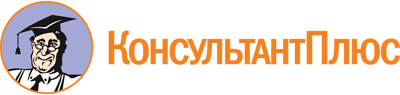 Постановление Правительства Омской области от 24.12.2014 N 361-п
(ред. от 12.10.2022)
"О Порядке предоставления социальных услуг поставщиками социальных услуг"Документ предоставлен КонсультантПлюс

www.consultant.ru

Дата сохранения: 13.01.2023
 Список изменяющих документов(в ред. Постановлений Правительства Омской областиот 11.03.2015 N 45-п, от 09.06.2015 N 150-п, от 12.08.2015 N 214-п,от 21.10.2015 N 285-п, от 03.02.2016 N 17-п, от 21.09.2016 N 267-п,от 21.12.2017 N 406-п, от 01.03.2018 N 42-п, от 08.07.2020 N 261-п,от 24.03.2021 N 103-п, от 24.11.2021 N 537-п, от 27.04.2022 N 194-п,от 12.10.2022 N 541-п)Список изменяющих документов(в ред. Постановлений Правительства Омской областиот 11.03.2015 N 45-п, от 09.06.2015 N 150-п, от 12.08.2015 N 214-п,от 21.10.2015 N 285-п, от 03.02.2016 N 17-п, от 21.09.2016 N 267-п,от 21.12.2017 N 406-п, от 01.03.2018 N 42-п, от 08.07.2020 N 261-п,от 24.03.2021 N 103-п, от 24.11.2021 N 537-п, от 27.04.2022 N 194-п,от 12.10.2022 N 541-п)Список изменяющих документов(в ред. Постановления Правительства Омской области от 12.10.2022 N 541-п)N п/пНаименование социальной услугиОписание социальной услуги, в том числе ее объем и периодичностьСроки предоставления социальной услугиПодушевой норматив финансирования социальной услуги, руб.Показатели качества и оценка результатов предоставления социальной услугиУсловия предоставления социальной услуги, в том числе условия доступности предоставления социальной услуги для инвалидов и других лиц с учетом ограничений их жизнедеятельности12345671. Социально-бытовые услуги1. Социально-бытовые услуги1. Социально-бытовые услуги1. Социально-бытовые услуги1. Социально-бытовые услуги1. Социально-бытовые услуги1. Социально-бытовые услуги1Покупка за счет средств получателей социальных услуг и доставка на дом:Социальная услуга предусматривает покупку за счет средств получателя социальных услуг и доставку на дом продуктов питания, промышленных товаров первой необходимости, средств санитарии и гигиены, средств ухода, книг, газет, журналов из магазинов и с рынков, расположенных по месту жительства получателя социальных услуг, с соблюдением норм предельно допустимых нагрузок при подъеме и перемещении тяжестей вручную, предусмотренных законодательством (далее - нормы допустимой нагрузки)В срок, определенный индивидуальной программой предоставления социальных услуг (далее - индивидуальная программа)Полнота предоставления социальной услуги в соответствии с требованиями законодательства и ее своевременность;результативность (эффективность) предоставления социальной услуги (улучшение условий жизнедеятельности получателя социальных услуг)Своевременное приобретение продуктов питания, промышленных товаров первой необходимости, средств санитарии и гигиены, средств ухода, книг, газет, журналов.Приобретаемые продукты питания должны быть качественными и соответствовать требованиям к остаточным срокам годности, санитарно-гигиеническим требованиям1.1продуктов питанияпредоставляется по мере необходимости, но не более 2 раз в неделю продолжительностью не более 20 минут за 1 разВ срок, определенный индивидуальной программой предоставления социальных услуг (далее - индивидуальная программа)78,79Полнота предоставления социальной услуги в соответствии с требованиями законодательства и ее своевременность;результативность (эффективность) предоставления социальной услуги (улучшение условий жизнедеятельности получателя социальных услуг)Своевременное приобретение продуктов питания, промышленных товаров первой необходимости, средств санитарии и гигиены, средств ухода, книг, газет, журналов.Приобретаемые продукты питания должны быть качественными и соответствовать требованиям к остаточным срокам годности, санитарно-гигиеническим требованиям1.2промышленных товаров первой необходимости, средств санитарии и гигиены, средств уходапредоставляется по мере необходимости, но не более 2 раз в месяц продолжительностью не более 20 минут за 1 разВ срок, определенный индивидуальной программой предоставления социальных услуг (далее - индивидуальная программа)78,79Полнота предоставления социальной услуги в соответствии с требованиями законодательства и ее своевременность;результативность (эффективность) предоставления социальной услуги (улучшение условий жизнедеятельности получателя социальных услуг)Своевременное приобретение продуктов питания, промышленных товаров первой необходимости, средств санитарии и гигиены, средств ухода, книг, газет, журналов.Приобретаемые продукты питания должны быть качественными и соответствовать требованиям к остаточным срокам годности, санитарно-гигиеническим требованиям1.3книг, газет, журналовпредоставляется по мере необходимости, но не более 1 раза в месяц продолжительностью не более 20 минут за 1 разВ срок, определенный индивидуальной программой предоставления социальных услуг (далее - индивидуальная программа)78,79Полнота предоставления социальной услуги в соответствии с требованиями законодательства и ее своевременность;результативность (эффективность) предоставления социальной услуги (улучшение условий жизнедеятельности получателя социальных услуг)Своевременное приобретение продуктов питания, промышленных товаров первой необходимости, средств санитарии и гигиены, средств ухода, книг, газет, журналов.Приобретаемые продукты питания должны быть качественными и соответствовать требованиям к остаточным срокам годности, санитарно-гигиеническим требованиям2Помощь в приготовлении пищи, в том числе:Социальная услуга предусматривает подготовку (чистку, нарезку овощей, мяса, рыбы и других продуктов) и приготовление блюд при использовании продуктов питания и кухонных принадлежностей получателя социальных услугВ срок, определенный индивидуальной программойПолнота предоставления социальной услуги в соответствии с требованиями законодательства и ее своевременность;результативность (эффективность) предоставления социальной услуги (улучшение условий жизнедеятельности получателя социальных услуг)Социальная услуга должна осуществляться с соблюдением санитарно-гигиенических норм и правил2.1подготовка продуктовпредоставляется по мере необходимости, но не более 2 раз в неделю до 1 кг продуктов продолжительностью не более 9 минут за 1 разВ срок, определенный индивидуальной программой35,46Полнота предоставления социальной услуги в соответствии с требованиями законодательства и ее своевременность;результативность (эффективность) предоставления социальной услуги (улучшение условий жизнедеятельности получателя социальных услуг)Социальная услуга должна осуществляться с соблюдением санитарно-гигиенических норм и правил2.2приготовление блюдапредоставляется по мере необходимости, но не более 2 раз в неделю продолжительностью не более 10 минут за 1 раз 1 блюдо на выбор: суп (на готовом бульоне), каша, гарнирВ срок, определенный индивидуальной программой39,39Полнота предоставления социальной услуги в соответствии с требованиями законодательства и ее своевременность;результативность (эффективность) предоставления социальной услуги (улучшение условий жизнедеятельности получателя социальных услуг)Социальная услуга должна осуществляться с соблюдением санитарно-гигиенических норм и правил3Оплата за счет средств получателей социальных услуг жилищно-коммунальных услуг и услуг связи, в том числе:Социальная услуга предусматривает снятие показаний с приборов учета получателя социальных услуг, заполнение квитанций на оплату жилищно-коммунальных услуг и услуг связи, оплату указанных услуг за счет средств получателя социальных услугВ срок, определенный индивидуальной программойПолнота предоставления социальной услуги в соответствии с требованиями законодательства и ее своевременность;результативность (эффективность) предоставления социальной услуги (улучшение условий жизнедеятельности получателя социальных услуг)Социальная услуга должна обеспечивать правильное заполнение квитанций на оплату жилищно-коммунальных услуг и услуг связи, а также своевременность их оплаты3.1заполнение квитанцийпредоставляется по мере необходимости, но не более 1 раза в месяц для каждого вида услуг продолжительностью не более 5 минут за 1 разВ срок, определенный индивидуальной программой19,70Полнота предоставления социальной услуги в соответствии с требованиями законодательства и ее своевременность;результативность (эффективность) предоставления социальной услуги (улучшение условий жизнедеятельности получателя социальных услуг)Социальная услуга должна обеспечивать правильное заполнение квитанций на оплату жилищно-коммунальных услуг и услуг связи, а также своевременность их оплаты3.2оплата квитанцийпредоставляется по мере необходимости, но не более 2 раз в месяц продолжительностью не более 20 минут за 1 разВ срок, определенный индивидуальной программой78,79Полнота предоставления социальной услуги в соответствии с требованиями законодательства и ее своевременность;результативность (эффективность) предоставления социальной услуги (улучшение условий жизнедеятельности получателя социальных услуг)Социальная услуга должна обеспечивать правильное заполнение квитанций на оплату жилищно-коммунальных услуг и услуг связи, а также своевременность их оплаты4Сдача за счет средств получателей социальных услуг вещей в стирку, химчистку, ремонт, обратная их доставкаСоциальная услуга предусматривает сдачу (обратную доставку) за счет средств получателя социальных услуг вещей в стирку, химчистку, ремонтную мастерскую, другие организации бытового обслуживания при наличии соответствующих организаций по месту жительства получателя социальных услуг с соблюдением норм допустимой нагрузки.Предоставляется по мере необходимости, но не более 1 раза в месяц продолжительностью не более 30 минут за 1 разВ срок, определенный индивидуальной программой118,18Полнота предоставления социальной услуги в соответствии с требованиями законодательства и ее своевременность;результативность (эффективность) предоставления социальной услуги (улучшение условий жизнедеятельности получателя социальных услуг)Социальная услуга должна обеспечивать удовлетворение нужд и потребностей получателя социальных услуг в целях создания ему комфортных условий для жизнедеятельности5Покупка за счет средств получателей социальных услуг топлива, топка печей, обеспечение водой (в жилых помещениях без центрального отопления и (или) водоснабжения), в том числе:Социальная услуга предусматривает покупку топлива получателю социальных услуг, проживающему в жилом помещении без центрального отопления и (или) водоснабжения, и оформление доставки в соответствующих организациях, топку печи, доставку воды получателю социальных услуг, проживающему в жилом помещении без водоснабжения, для приготовления пищи, санитарно-гигиенических и бытовых нужд с соблюдением норм допустимой нагрузкиВ срок, определенный индивидуальной программойПолнота предоставления социальной услуги в соответствии с требованиями законодательства и ее своевременность;результативность (эффективность) предоставления социальной услуги (улучшение условий жизнедеятельности получателя социальных услуг)Социальная услуга должна обеспечивать удовлетворение нужд и потребностей получателя социальных услуг в целях создания ему комфортных условий для жизнедеятельности5.1покупка топливапредоставляется по мере необходимости, но не более 1 раза в год продолжительностью не более 60 минут за 1 раз236,375.2топка печи, в том числепредусматривает доставку в дом из хозяйственных построек, принадлежащих получателю социальных услуг, угля, дров (в объеме не более 1 ведра угля либо не более 7 кг дров), укладку дров (угля) в печь, растопку печи, сбор золы инструментом получателя социальных услуг, вынос золы5.2.1доставка топлива в домпредоставляется по мере необходимости, но не более 3 раз в неделю продолжительностью не более 10 минут за 1 раз39,395.2.2растопка печипредоставляется по мере необходимости, но не более 5 раз в неделю продолжительностью не более 5 минут за 1 раз19,705.2.3вынос золыпредоставляется по мере необходимости, но не более 5 раз в неделю продолжительностью не более 6 минут за 1 раз23,645.3обеспечение водойпредоставляется по мере необходимости, но не более 2 раз в неделю в объеме: 40 литров при наличии у получателя социальных услуг фляги и тележки; не более 10 литров - при их отсутствии либо подъеме на второй и последующие этажи, продолжительностью не более 20 минут за 1 раз78,796Организация помощи в проведении ремонта жилых помещенийСоциальная услуга предусматривает приобретение и доставку (организацию доставки) за счет средств получателя социальных услуг строительных материалов для ремонта жилого помещения получателя социальных услуг из магазинов и с рынков, расположенных по месту жительства получателя социальных услуг, с соблюдением норм допустимой нагрузки, содействие в поиске организаций и физических лиц, осуществляющих ремонтные работы.Предоставляется по мере необходимости, но не более 1 раза в год продолжительностью не более 60 минут за 1 разВ срок, определенный индивидуальной программой236,37Полнота предоставления социальной услуги в соответствии с требованиями законодательства и ее своевременность;результативность (эффективность) предоставления социальной услуги (улучшение условий жизнедеятельности получателя социальных услуг)Социальная услуга должна обеспечивать удовлетворение нужд и потребностей получателя социальных услуг в целях создания ему комфортных условий для жизнедеятельности7Обеспечение кратковременного присмотра за детьмиСоциальная услуга предусматривает присмотр за детьми получателя социальных услуг.Предоставляется по мере необходимости, но не более 2 раз в месяц продолжительностью не более 120 минут за 1 разВ срок, определенный индивидуальной программой472,73Полнота предоставления социальной услуги в соответствии с требованиями законодательства и ее своевременность;результативность (эффективность) предоставления социальной услуги (улучшение условий жизнедеятельности получателя социальных услуг)Социальная услуга предполагает кратковременное освобождение получателя социальных услуг и членов его семьи от обязанности по присмотру за детьми, позволяющее им заниматься другими делами дома и на работе8Уборка жилых помещений, в том числе:Социальная услуга предусматривает уборку (мытье полов моющими средствами получателя социальных услуг, вытирание пыли с открытых поверхностей мебели, подоконника, чистку напольных покрытий пылесосом получателя социальных услуг либо веником) жилой комнаты, коридора, кухни, санитарного узла в пределах 33 кв.м общей площади жилого помещения на одного получателя социальных услуг, 42 кв.м - на двух получателей социальных услуг, 18 кв.м - на каждого члена семьи, состоящей из трех и более получателей социальных услугВ срок, определенный индивидуальной программойПолнота предоставления социальной услуги в соответствии с требованиями законодательства и ее своевременность;результативность (эффективность) предоставления социальной услуги (улучшение условий жизнедеятельности получателя социальных услуг)Социальная услуга должна осуществляться в соответствии с установленными законодательством санитарно-гигиеническими нормами и правилами, обеспечивать комфортные условия жизнедеятельности получателя социальных услуг8.1мытье половпредоставляется по мере необходимости, но не более 1 раза в неделю продолжительностью не более 1,5 минуты на 1 кв.м5,918.2вытирание пылипредоставляется по мере необходимости, но не более 1 раза в неделю продолжительностью не более 5 минут на 1 кв.м19,708.3чистка напольных покрытийпредоставляется по мере необходимости, но не более 1 раза в неделю продолжительностью не более 1,5 минуты на 1 кв.м5,919Предоставление гигиенических услуг получателям социальных услуг, не способным в силу возраста и (или) состояния здоровья самостоятельно осуществлять за собой уход, в том числе:Социальная услуга предусматривает причесывание получателя социальных услуг его расческой, мытье (обтирание) лица, рук получателя социальных услуг его моющими средствами, стрижку ногтей на руках и ногах инструментом получателя социальных услуг, смену нательного и постельного бельяВ срок, определенный индивидуальной программойПолнота предоставления социальной услуги в соответствии с требованиями законодательства и ее своевременность;результативность (эффективность) предоставления социальной услуги (улучшение условий жизнедеятельности получателя социальных услуг)Социальная услуга должна производиться качественно, с соблюдением установленных законодательством санитарно-гигиенических норм и правил, с аккуратностью и осторожностью без причинения какого-либо вреда получателю социальных услуг9.1причесываниепредоставляется по мере необходимости, но не более 3 раз в неделю продолжительностью не более 2 минут за 1 разВ срок, определенный индивидуальной программой7,88Полнота предоставления социальной услуги в соответствии с требованиями законодательства и ее своевременность;результативность (эффективность) предоставления социальной услуги (улучшение условий жизнедеятельности получателя социальных услуг)Социальная услуга должна производиться качественно, с соблюдением установленных законодательством санитарно-гигиенических норм и правил, с аккуратностью и осторожностью без причинения какого-либо вреда получателю социальных услуг9.2гигиена лица, рукпредоставляется по мере необходимости, но не более 3 раз в неделю продолжительностью не более 4 минут за 1 разВ срок, определенный индивидуальной программой15,76Полнота предоставления социальной услуги в соответствии с требованиями законодательства и ее своевременность;результативность (эффективность) предоставления социальной услуги (улучшение условий жизнедеятельности получателя социальных услуг)Социальная услуга должна производиться качественно, с соблюдением установленных законодательством санитарно-гигиенических норм и правил, с аккуратностью и осторожностью без причинения какого-либо вреда получателю социальных услуг9.3стрижка ногтей на рукахпредоставляется по мере необходимости, но не более 2 раз в месяц продолжительностью не более 10 минут за 1 раз39,399.4стрижка ногтей на ногахпредоставляется по мере необходимости, но не более 1 раза в месяц продолжительностью не более 30 минут за 1 раз118,189.5смена нательного бельяпредоставляется по мере необходимости, но не более 1 раза в неделю продолжительностью не более 10 минут за 1 раз39,399.6смена постельного бельяпредоставляется по мере необходимости, но не более 1 раза в месяц продолжительностью не более 13 минут за 1 раз51,2110Отправка за счет средств получателей социальных услуг почтовой корреспонденцииСоциальная услуга предусматривает приобретение конвертов и открыток, отправку писем, открыток, телеграмм за счет средств получателя социальных услуг, написание писем под диктовку, прочтение писем, телеграмм.Предоставляется по мере необходимости, но не более 1 раза в неделю продолжительностью не более 10 минут за 1 разВ срок, определенный индивидуальной программой39,39Полнота предоставления социальной услуги в соответствии с требованиями законодательства и ее своевременность;результативность (эффективность) предоставления социальной услуги (улучшение условий жизнедеятельности получателя социальных услуг)Приобретение конвертов и открыток, отправка почтовой корреспонденции осуществляются за счет средств получателя социальных услуг11Помощь в приеме пищи (кормление), в том числе:Социальная услуга предусматривает подготовку пищи (разогрев пищи, нарезку хлеба, кипячение молока, приготовление чая) и помощь в приеме пищи (подачу пищи получателю социальных услуг, помощь в осуществлении приема пищи получателем социальных услуг).Предоставляется получателю социальных услуг, который не может самостоятельно принимать пищуВ срок, определенный индивидуальной программойПолнота предоставления социальной услуги в соответствии с требованиями законодательства и ее своевременность;результативность (эффективность) предоставления социальной услуги (улучшение условий жизнедеятельности получателя социальных услуг)Социальная услуга выполняется с аккуратностью и осторожностью без причинения какого-либо вреда здоровью получателя социальных услуг11.1подготовка пищипредоставляется по мере необходимости, но не более 5 раз в неделю продолжительностью не более 10 минут за 1 разВ срок, определенный индивидуальной программой39,39Полнота предоставления социальной услуги в соответствии с требованиями законодательства и ее своевременность;результативность (эффективность) предоставления социальной услуги (улучшение условий жизнедеятельности получателя социальных услуг)Социальная услуга выполняется с аккуратностью и осторожностью без причинения какого-либо вреда здоровью получателя социальных услуг11.2помощь в приеме пищипредоставляется не более 5 раз в неделю продолжительностью не более 10 минут за 1 разВ срок, определенный индивидуальной программой39,39Полнота предоставления социальной услуги в соответствии с требованиями законодательства и ее своевременность;результативность (эффективность) предоставления социальной услуги (улучшение условий жизнедеятельности получателя социальных услуг)Социальная услуга выполняется с аккуратностью и осторожностью без причинения какого-либо вреда здоровью получателя социальных услуг2. Социально-медицинские услуги2. Социально-медицинские услуги2. Социально-медицинские услуги2. Социально-медицинские услуги2. Социально-медицинские услуги2. Социально-медицинские услуги2. Социально-медицинские услуги12Выполнение процедур, связанных с организацией ухода, наблюдением за состоянием здоровья получателей социальных услуг, в том числе:Социальная услуга предусматривает измерение температуры тела термометром получателя социальных услуг, измерение артериального давления тонометром получателя социальных услуг, контроль за приемом лекарственных препаратов для медицинского применения (далее - лекарственные препараты), поднос и вынос судна, ополаскивание судна, влажное обтирание и обмывание получателя социальных услуг его моющими средствамиВ срок, определенный индивидуальной программойПолнота предоставления социальной услуги в соответствии с требованиями законодательства и ее своевременность;результативность (эффективность) предоставления социальной услуги (улучшение условий жизнедеятельности получателя социальных услуг)Социальная услуга должна быть предоставлена с аккуратностью и осторожностью без причинения какого-либо вреда получателю социальных услуг12.1измерение температурыпредоставляется по мере необходимости, но не более 1 раза в день продолжительностью не более 5 минут за 1 раз19,7012.2измерение артериального давленияпредоставляется по мере необходимости, но не более 1 раза в день продолжительностью не более 5 минут за 1 раз19,7012.3контроль за приемом лекарственных препаратовпредоставляется по мере необходимости, но не более 1 раза в день продолжительностью не более 5 минут за 1 раз19,7012.4поднос и вынос суднапредоставляется по мере необходимости, но не более 5 раз в неделю продолжительностью не более 5 минут за 1 раз19,7012.5обтирание и обмываниепредоставляется по мере необходимости, но не более 3 раз в неделю продолжительностью не более 18 минут за 1 раз70,9113Оказание содействия в проведении оздоровительных мероприятийСоциальная услуга предусматривает организацию прогулки получателя социальных услуг.Предоставляется по мере необходимости, но не более 1 раза в неделю продолжительностью не более 60 минут за 1 разВ срок, определенный индивидуальной программой236,37Полнота предоставления социальной услуги в соответствии с требованиями законодательства и ее своевременность;результативность (эффективность) предоставления социальной услуги (улучшение условий жизнедеятельности получателя социальных услуг)Социальная услуга должна предоставляться с аккуратностью и осторожностью, без причинения какого-либо вреда получателю социальных услуг и учитывать его физическое и психическое состояние14Систематическое наблюдение за получателями социальных услуг в целях выявления отклонений в состоянии их здоровьяСоциальная услуга предусматривает наблюдение за состоянием здоровья получателя социальных услуг для своевременного выявления отклонений в состоянии его здоровья.Предоставляется по мере необходимости, но не более 1 раза в день продолжительностью не более 60 минут за 1 разВ срок, определенный индивидуальной программой236,37Полнота предоставления социальной услуги в соответствии с требованиями законодательства и ее своевременность;результативность (эффективность) предоставления социальной услуги (улучшение условий жизнедеятельности получателя социальных услуг)Социальная услуга предоставляется при возникновении у получателя социальных услуг временных проблем со здоровьем, не требующих госпитализации в медицинскую организацию, или при необходимости получения дополнительной информации о состоянии здоровья получателя социальных услуг и в соответствии с назначением врача15Проведение мероприятий, направленных на формирование здорового образа жизниСоциальная услуга предусматривает проведение бесед, направленных на поддержание и сохранение здоровья получателя социальных услуг.Предоставляется по мере необходимости, но не более 1 раза в месяц продолжительностью не более 45 минут за 1 разВ срок, определенный индивидуальной программой177,28Полнота предоставления социальной услуги в соответствии с требованиями законодательства и ее своевременность;результативность (эффективность) предоставления социальной услуги (улучшение условий жизнедеятельности получателя социальных услуг)Социальная услуга предоставляется для развития у получателя социальных услуг навыков здорового образа жизни и формирования отрицательного отношения к вредным привычкам16Проведение занятий по адаптивной физической культуреСоциальная услуга предусматривает содействие в проведении спортивно-оздоровительных занятий, включающих упражнения, направленные на повышение способности к преодолению возрастных и физических ограничений, выработку компенсаторных навыков, повышение физической работоспособности. Время проведения оздоровительных мероприятий и их необходимость определяются с учетом состояния здоровья получателя социальных услуг и рекомендации врача.Предоставляется по мере необходимости, но не более 1 раза в неделю продолжительностью не более 45 минут за 1 разВ срок, определенный индивидуальной программой177,28Полнота предоставления социальной услуги в соответствии с требованиями законодательства и ее своевременность;результативность (эффективность) предоставления социальной услуги (улучшение условий жизнедеятельности получателя социальных услуг)Социальная услуга должна обеспечивать оказание квалифицированной помощи получателям социальных услуг в правильном понимании и решении стоящих перед ними социально-медицинских проблем17Консультирование по социально-медицинским вопросамСоциальная услуга предусматривает проведение бесед, консультаций по социально-медицинским вопросам с получателем социальных услуг, а также с родственниками получателя социальных услуг о навыках общего ухода за ним, проведению оздоровительных мероприятий.Предоставляется по мере необходимости, но не более 1 раза в месяц продолжительностью не более 10 минут за 1 разВ срок, определенный индивидуальной программой39,39Полнота предоставления социальной услуги в соответствии с требованиями законодательства и ее своевременность;результативность (эффективность) предоставления социальной услуги (улучшение условий жизнедеятельности получателя социальных услуг)Социальная услуга должна обеспечивать оказание квалифицированной помощи получателям социальных услуг в правильном понимании и решении стоящих перед ними социально-медицинских проблем18Содействие в предоставлении медицинской помощи, в том числе:Социальная услуга предоставляется при наступлении факта заболевания и предусматривает:- вызов на дом участкового врача, бригады скорой медицинской помощи;- получение талона к врачу в медицинских организациях, расположенных по месту жительства получателя социальных услуг (далее - медицинские организации);- содействие в получении рецептов на лекарственные препараты, медицинские изделия, направлений на обследования, лабораторные исследования;- покупку (получение) лекарственных препаратов и медицинских изделий за счет средств получателя социальных услуг в аптечных организациях, расположенных по месту жительства получателя социальных услуг, и их доставку получателю социальных услуг;- получение результатов медицинского обследования, лабораторных исследований и других медицинских документов в медицинских организациях;В срок, определенный индивидуальной программойПолнота предоставления социальной услуги в соответствии с требованиями законодательства и ее своевременность;результативность (эффективность) предоставления социальной услуги (улучшение условий жизнедеятельности получателя социальных услуг)Социальная услуга должна обеспечивать удовлетворение нужд и потребностей получателя социальных услуг. Обязательным условием является подробное разъяснение получателю социальных услуг способа применения и дозы доставленных лекарственных препаратов в соответствии с предписанием врача- сопровождение получателя социальных услуг, не утратившего способность к передвижению, в медицинские организации для проведения медицинских консультаций, плановой госпитализации, лабораторных исследований, медико-социальной экспертизы, получения индивидуальной программы реабилитации или абилитации инвалида (далее - индивидуальная программа реабилитации)18.1вызов врачапредоставляется по мере необходимости продолжительностью не более 3 минут за 1 раз11,8218.2получение талона к врачупредоставляется по мере необходимости, но не более 1 раза в месяц продолжительностью не более 25 минут за 1 раз98,4918.3содействие в получении рецептов на лекарственные препараты, медицинские изделия, направлений на обследования, лабораторные исследованияпредоставляется по мере необходимости, но не более 1 раза в месяц продолжительностью не более 20 минут за 1 раз78,7918.4обеспечение лекарственными препаратами и медицинскими изделиямипредоставляется не более 1 раза в месяц продолжительностью не более 10 минут за 1 раз39,3918.5получение документов в медицинских организацияхпредоставляется по мере необходимости, но не более 1 раза в месяц продолжительностью не более 25 минут за 1 раз98,4918.6сопровождение в медицинские организациипредоставляется по мере необходимости, но не более 1 раза в месяц продолжительностью не более 45 минут за 1 раз177,283. Социально-психологические услуги3. Социально-психологические услуги3. Социально-психологические услуги3. Социально-психологические услуги3. Социально-психологические услуги3. Социально-психологические услуги3. Социально-психологические услуги19Социально-психологическое консультированиеСоциальная услуга предусматривает получение информации от получателя социальных услуг о его проблемах, обсуждение с ним этих проблем для раскрытия и мобилизации получателем социальных услуг внутренних ресурсов и последующего решения социально-психологических проблем.Предоставляется по мере необходимости, но не более 1 раза в месяц продолжительностью не более 30 минут за 1 разВ срок, определенный индивидуальной программой118,18Полнота предоставления социальной услуги в соответствии с требованиями законодательства и ее своевременность;результативность (эффективность) предоставления социальной услуги (улучшение условий жизнедеятельности получателя социальных услуг)Социальная услуга должна способствовать налаживанию межличностных взаимоотношений получателя социальных услуг с людьми20Социально-психологический патронажСоциальная услуга предусматривает систематическое наблюдение за получателем социальных услуг для выявления ситуации психологического дискомфорта, конфликтных и других ситуаций.Предоставляется по мере необходимости, но не более 1 раза в месяц продолжительностью не более 20 минут за 1 разВ срок, определенный индивидуальной программой78,79Полнота предоставления социальной услуги в соответствии с требованиями законодательства и ее своевременность;результативность (эффективность) предоставления социальной услуги (улучшение условий жизнедеятельности получателя социальных услуг)Социальная услуга должна обеспечивать укрепление психического здоровья получателя социальных услуг, повышение его стрессоустойчивости и психологической защищенности, действенную психологическую поддержку, укрепление веры в собственные силы21Оказание консультативной психологической помощи анонимноСоциальная услуга предусматривает консультирование получателей социальных услуг по интересующим их проблемам в целях содействия в мобилизации их духовных, физических, интеллектуальных ресурсов для выхода из кризисной ситуации.Предоставляется по мере необходимости, но не более 1 раза в месяц продолжительностью не более 30 минут за 1 разВ срок, необходимый для оказания консультативной психологической помощи118,18Полнота предоставления социальной услуги в соответствии с требованиями законодательства и ее своевременность;результативность (эффективность) предоставления социальной услуги (улучшение условий жизнедеятельности получателя социальных услуг)Социальная услуга должна осуществляться анонимно, в том числе с использованием телефона доверия22Психологическая помощь и поддержкаСоциальная услуга предусматривает проведение бесед, общение, выслушивание, подбадривание, мотивацию к активности.Предоставляется по мере необходимости, но не более 1 раза в месяц продолжительностью не более 15 минут за 1 разВ срок, определенный индивидуальной программой59,09Полнота предоставления социальной услуги в соответствии с требованиями законодательства и ее своевременность;результативность (эффективность) предоставления социальной услуги (улучшение условий жизнедеятельности получателя социальных услуг)Социальная услуга должна обеспечивать укрепление психического здоровья получателя социальных услуг, повышение его стрессоустойчивости и психологической защищенности, действенную психологическую поддержку, укрепление веры в собственные силы23Социально-психологическая диагностика и обследование личностиСоциальная услуга предусматривает выявление и анализ психологического состояния и индивидуальных особенностей личности получателя социальных услуг, влияющих на отклонения в его поведении и во взаимоотношениях с окружающими людьми.Предоставляется единовременно при поступлении на социальное обслуживание продолжительностью не более 30 минутВ срок, определенный индивидуальной программой78,79Полнота предоставления социальной услуги в соответствии с требованиями законодательства и ее своевременность;результативность (эффективность) предоставления социальной услуги (улучшение условий жизнедеятельности получателя социальных услуг)Социальная услуга должна обеспечивать укрепление психического здоровья получателя социальных услуг, повышение его стрессоустойчивости и психологической защищенности, действенную психологическую поддержку, укрепление веры в собственные силы24Социально-психологическая коррекцияСоциальная услуга предусматривает активное психологическое воздействие, направленное на преодоление или ослабление отклонений в развитии, эмоциональном состоянии и поведении получателя социальных услуг, психокоррекционными методами воздействия (убеждение, внушение, подражание, подкрепление по индивидуальной и групповой программам).Предоставляется по мере необходимости, но не более 1 раза в месяц продолжительностью не более 60 минут за 1 разВ срок, определенный индивидуальной программой236,37Полнота предоставления социальной услуги в соответствии с требованиями законодательства и ее своевременность;результативность (эффективность) предоставления социальной услуги (улучшение условий жизнедеятельности получателя социальных услуг)Социальная услуга должна обеспечивать укрепление психического здоровья получателя социальных услуг, повышение его стрессоустойчивости и психологической защищенности, действенную психологическую поддержку, укрепление веры в собственные силы4. Социально-педагогические услуги4. Социально-педагогические услуги4. Социально-педагогические услуги4. Социально-педагогические услуги4. Социально-педагогические услуги4. Социально-педагогические услуги4. Социально-педагогические услуги25Обучение практическим навыкам общего ухода за тяжелобольными получателями социальных услуг, получателями социальных услуг, имеющими ограничения жизнедеятельности, в том числе детьми-инвалидамиСоциальная услуга предусматривает консультирование, обучение и отработку практических навыков общего ухода за тяжелобольными получателями социальных услуг, получателями социальных услуг, имеющими ограничения жизнедеятельности, в том числе детьми-инвалидами.Предоставляется по мере необходимости, но не более 2 раз в год продолжительностью не более 45 минут за 1 разВ срок, определенный индивидуальной программой177,28Полнота предоставления социальной услуги в соответствии с требованиями законодательства и ее своевременность;результативность (эффективность) предоставления социальной услуги (улучшение условий жизнедеятельности получателя социальных услуг)Социальная услуга предоставляется при наличии у получателя социальных услуг родственников (иных лиц), которые могут осуществлять за ним уход26Организация помощи родителям и законным представителям детей-инвалидов, воспитываемых дома, в обучении таких детей навыкам самообслуживания, общения, направленным на развитие личностиСоциальная услуга предусматривает оказание помощи родителям и иным законным представителям детей-инвалидов, воспитываемых дома, их консультирование по вопросам обучения таких детей навыкам самообслуживания, общения, направленным на развитие личности.Предоставляется по мере необходимости, но не более 4 раз в год продолжительностью не более 45 минут за 1 разВ срок, определенный индивидуальной программой177,28Полнота предоставления социальной услуги в соответствии с требованиями законодательства и ее своевременность;результативность (эффективность) предоставления социальной услуги (улучшение условий жизнедеятельности получателя социальных услуг)Социальная услуга предоставляется получателям социальных услуг, имеющим детей-инвалидов, воспитываемых дома27Социально-педагогическая коррекция, включая диагностику и консультирование, в том числе:Социальная услуга предусматривает выявление и изучение индивидуальных характеристик личности получателя социальных услуг, решение индивидуальных проблем, возникающих в процессе его социализации, освоения им социокультурного опыта, проведение мероприятий по исправлению психологических, педагогических, социальных особенностей, которые не соответствуют принятым в обществе моделям, нормамВ срок, определенный индивидуальной программойПолнота предоставления социальной услуги в соответствии с требованиями законодательства и ее своевременность;результативность (эффективность) предоставления социальной услуги (улучшение условий жизнедеятельности получателя социальных услуг)Социальная услуга предоставляется индивидуально27.1социально-педагогическое консультирование и диагностикапредоставляется по мере необходимости, но не более 1 раза в год продолжительностью не более 45 минут за 1 раз177,2827.2социально-педагогическая коррекцияпредоставляется по мере необходимости, но не более 1 раза в год продолжительностью не более 45 минут за 1 раз177,2828Формирование позитивных интересовСоциальная услуга предусматривает формирование позитивных интересов получателя социальных услуг, повышение его творческой активности, улучшение психологического состояния и коммуникативных способностей.Предоставляется с учетом индивидуальной нуждаемости по мере необходимости, но не более 4 раз в год продолжительностью не более 45 минут за 1 разВ срок, определенный индивидуальной программой177,28Полнота предоставления социальной услуги в соответствии с требованиями законодательства и ее своевременность;результативность (эффективность) предоставления социальной услуги (улучшение условий жизнедеятельности получателя социальных услуг)Проводимые мероприятия должны способствовать повышению интеллектуального уровня, расширению кругозора получателя социальных услуг, укреплению его здоровья29Организация досуга (праздники, экскурсии и другие культурные мероприятия)Социальная услуга предусматривает приобретение и доставку билетов в театры, кинотеатры, музеи.Предоставляется по мере необходимости, но не более 2 раз в год продолжительностью не более 60 минут за 1 разВ срок, определенный индивидуальной программой236,37Полнота предоставления социальной услуги в соответствии с требованиями законодательства и ее своевременность;результативность (эффективность) предоставления социальной услуги (улучшение условий жизнедеятельности получателя социальных услуг)Социальная услуга должна обеспечивать удовлетворение нужд и потребностей получателя социальных услуг в целях создания ему комфортных условий для жизнедеятельности5. Социально-трудовые услуги5. Социально-трудовые услуги5. Социально-трудовые услуги5. Социально-трудовые услуги5. Социально-трудовые услуги5. Социально-трудовые услуги5. Социально-трудовые услуги30Проведение мероприятий по использованию трудовых возможностей и обучению доступным профессиональным навыкамСоциальная услуга предусматривает создание условий для использования остаточных трудовых возможностей и участия в трудовой деятельности, проведение мероприятий по обучению доступным трудовым и начальным профессиональным навыкам, восстановлению личностного и социального статуса.Предоставляется по мере необходимости, но не более 1 раза в год продолжительностью не более 60 минут за 1 разВ срок, определенный индивидуальной программой236,37Полнота предоставления социальной услуги в соответствии с требованиями законодательства и ее своевременность;результативность (эффективность) предоставления социальной услуги (улучшение условий жизнедеятельности получателя социальных услуг)Социальная услуга должна оказывать позитивное влияние на состояние здоровья и психический статус получателя социальных услуг и приводить к восстановлению (формированию) трудовых и начальных профессиональных навыков и активного образа жизни31Оказание помощи в трудоустройствеСоциальная услуга предусматривает информирование о возможностях трудоустройства, помощь в составлении резюме и сборе необходимых для трудоустройства документов, содействие в постановке на учет в органах службы занятости.Предоставляется по мере необходимости, но не более 1 раза в год продолжительностью не более 60 минут за 1 разВ срок, определенный индивидуальной программой236,3,37Полнота предоставления социальной услуги в соответствии с требованиями законодательства и ее своевременность;результативность (эффективность) предоставления социальной услуги (улучшение условий жизнедеятельности получателя социальных услуг)Социальная услуга должна обеспечивать удовлетворение потребности получателя социальных услуг в трудоустройстве в соответствии с его способностями32Организация помощи в получении образования, в том числе профессионального образования, инвалидами (детьми-инвалидами) в соответствии с их способностямиСоциальная услуга предусматривает подбор перечня профессий с учетом индивидуальной программы реабилитации, видов и форм обучения, содействие в оформлении необходимых документов.Предоставляется по мере необходимости, но не более 1 раза в год продолжительностью не более 60 минут за 1 разВ срок, определенный индивидуальной программой236,37Полнота предоставления социальной услуги в соответствии с требованиями законодательства и ее своевременность;результативность (эффективность) предоставления социальной услуги (улучшение условий жизнедеятельности получателя социальных услуг)Социальная услуга должна обеспечивать удовлетворение потребности получателя социальных услуг в получении образования и (или) профессии в соответствии с его способностями6. Социально-правовые услуги6. Социально-правовые услуги6. Социально-правовые услуги6. Социально-правовые услуги6. Социально-правовые услуги6. Социально-правовые услуги6. Социально-правовые услуги33Оказание помощи в оформлении и восстановлении утраченных документов получателей социальных услугСоциальная услуга предусматривает следующие мероприятия:- подготовка запросов в уполномоченные органы и организации о предоставлении сведений, материалов, документов, необходимых для проведения мероприятий по оформлению, восстановлению утраченных документов (в том числе документов, удостоверяющих личность, документов на получение мер социальной поддержки, предусмотренных федеральным и областным законодательством, пенсий, пособий, полиса обязательного медицинского страхования);- формирование и направление документов в соответствующие органы и организации;В срок, определенный индивидуальной программой354,55Полнота предоставления социальной услуги в соответствии с требованиями законодательства и ее своевременность;результативность (эффективность) предоставления социальной услуги (улучшение условий жизнедеятельности получателя социальных услуг)Социальная услуга должна обеспечить оформление и восстановление утраченных документов получателя социальных услуг33Оказание помощи в оформлении и восстановлении утраченных документов получателей социальных услугСоциальная услуга предусматривает следующие мероприятия:- подготовка запросов в уполномоченные органы и организации о предоставлении сведений, материалов, документов, необходимых для проведения мероприятий по оформлению, восстановлению утраченных документов (в том числе документов, удостоверяющих личность, документов на получение мер социальной поддержки, предусмотренных федеральным и областным законодательством, пенсий, пособий, полиса обязательного медицинского страхования);- формирование и направление документов в соответствующие органы и организации;В срок, определенный индивидуальной программой354,55Полнота предоставления социальной услуги в соответствии с требованиями законодательства и ее своевременность;результативность (эффективность) предоставления социальной услуги (улучшение условий жизнедеятельности получателя социальных услуг)- обеспечение контроля за ходом рассмотрения документов;- разъяснение получателю социальных услуг содержания документов;- оказание помощи получателям социальных услуг в выполнении действий, необходимых для оформления, восстановления утраченных документов.Предоставляется по мере необходимости, но не более 1 раза в год продолжительностью не более 90 минут за 1 раз34Оказание помощи в получении юридических услугСоциальная услуга предусматривает приглашение юриста, нотариуса, сопровождение к юристу, нотариусу и обратноВ срок, определенный индивидуальной программойПолнота предоставления социальной услуги в соответствии с требованиями законодательства и ее своевременность;результативность (эффективность) предоставления социальной услуги (улучшение условий жизнедеятельности получателя социальных услуг)Социальная услуга должна обеспечить оказание получателю социальных услуг квалифицированной помощи в решении возникших у него юридических вопросов34.1приглашение юриста, нотариусапредоставляется по мере необходимости, но не более 1 раза в месяц продолжительностью не более 5 минут за 1 разВ срок, определенный индивидуальной программой19,70Полнота предоставления социальной услуги в соответствии с требованиями законодательства и ее своевременность;результативность (эффективность) предоставления социальной услуги (улучшение условий жизнедеятельности получателя социальных услуг)Социальная услуга должна обеспечить оказание получателю социальных услуг квалифицированной помощи в решении возникших у него юридических вопросов34.2сопровождение к юристу, нотариусу и обратнопредоставляется по мере необходимости, но не более 1 раза в месяц продолжительностью не более 60 минут за 1 разВ срок, определенный индивидуальной программой236,37Полнота предоставления социальной услуги в соответствии с требованиями законодательства и ее своевременность;результативность (эффективность) предоставления социальной услуги (улучшение условий жизнедеятельности получателя социальных услуг)Социальная услуга должна обеспечить оказание получателю социальных услуг квалифицированной помощи в решении возникших у него юридических вопросов35Оказание помощи в защите прав и законных интересов получателей социальных услугСоциальная услуга предусматривает:- содействие в получении бесплатной юридической помощи;- подготовку заявлений, обращений в государственные органы и организации в рамках защиты прав и законных интересов получателя социальных услуг.Предоставляется по мере необходимости, но не более 1 раза в год продолжительностью не более 60 минут за 1 разВ срок, определенный индивидуальной программой236,37Полнота предоставления социальной услуги в соответствии с требованиями законодательства и ее своевременность;результативность (эффективность) предоставления социальной услуги (улучшение условий жизнедеятельности получателя социальных услуг)Создание условий для получения получателем социальных услуг квалифицированной юридической защиты прав и законных интересов7. Услуги в целях повышения коммуникативного потенциала получателей социальных услуг, имеющих ограничения жизнедеятельности, в том числе детей-инвалидов7. Услуги в целях повышения коммуникативного потенциала получателей социальных услуг, имеющих ограничения жизнедеятельности, в том числе детей-инвалидов7. Услуги в целях повышения коммуникативного потенциала получателей социальных услуг, имеющих ограничения жизнедеятельности, в том числе детей-инвалидов7. Услуги в целях повышения коммуникативного потенциала получателей социальных услуг, имеющих ограничения жизнедеятельности, в том числе детей-инвалидов7. Услуги в целях повышения коммуникативного потенциала получателей социальных услуг, имеющих ограничения жизнедеятельности, в том числе детей-инвалидов7. Услуги в целях повышения коммуникативного потенциала получателей социальных услуг, имеющих ограничения жизнедеятельности, в том числе детей-инвалидов7. Услуги в целях повышения коммуникативного потенциала получателей социальных услуг, имеющих ограничения жизнедеятельности, в том числе детей-инвалидов36Обучение инвалидов (детей-инвалидов) пользованию средствами ухода и техническими средствами реабилитацииСоциальная услуга предусматривает обучение получателя социальных услуг пользованию средствами ухода и техническими средствами реабилитации.Предоставляется по мере необходимости, но не более 4 раз в год продолжительностью не более 45 минут за 1 разВ срок, определенный индивидуальной программой177,28Полнота предоставления социальной услуги в соответствии с требованиями законодательства и ее своевременность;результативность (эффективность) предоставления социальной услуги (улучшение условий жизнедеятельности получателя социальных услуг)Социальная услуга должна развить у получателя социальных услуг практические навыки, умения самостоятельно пользоваться средствами ухода и техническими средствами реабилитации37Проведение социально-реабилитационных мероприятий в сфере социального обслуживанияСоциальная услуга предусматривает содействие в проведении комплекса реабилитационных мероприятий в соответствии с индивидуальной программой реабилитации.Предоставляется по мере необходимости, но не более 4 раз в год продолжительностью не более 60 минут за 1 разВ срок, определенный индивидуальной программой236,37Полнота предоставления социальной услуги в соответствии с требованиями законодательства и ее своевременность;результативность (эффективность) предоставления социальной услуги (улучшение условий жизнедеятельности получателя социальных услуг)Социальная услуга должна обеспечивать своевременное выполнение рекомендаций, предусмотренных индивидуальной программой реабилитации38Обучение навыкам поведения в быту и общественных местахСоциальная услуга предусматривает проведение мероприятий по овладению навыками самообслуживания, выполнения элементарных жизненных бытовых операций (приготовление пищи, уборка помещения, стирка и ремонт белья, уход за одеждой и обувью, правильное расходование имеющихся финансовых средств и т.д.), поведения в быту и общественных местах, самоконтролю.Предоставляется по мере необходимости, но не более 4 раз в год продолжительностью не более 45 минут за 1 разВ срок, определенный индивидуальной программой177,28Полнота предоставления социальной услуги в соответствии с требованиями законодательства и ее своевременность;результативность (эффективность) предоставления социальной услуги (улучшение условий жизнедеятельности получателя социальных услуг)Социальная услуга должна способствовать улучшению взаимоотношений получателя социальных услуг с другими людьми, его адаптации к окружающей среде, развивать у получателя социальных услуг способность правильного и осознанного владения навыками самообслуживания, выполнения элементарных жизненных бытовых операций39Оказание помощи в обучении навыкам компьютерной грамотностиСоциальная услуга предусматривает оказание помощи в приобретении элементарных навыков компьютерной грамотности.Предоставляется по мере необходимости, но не более 2 раз в месяц продолжительностью не более 45 минут за 1 разВ срок, определенный индивидуальной программой177,28Полнота предоставления социальной услуги в соответствии с требованиями законодательства и ее своевременность;результативность (эффективность) предоставления социальной услуги (улучшение условий жизнедеятельности получателя социальных услуг)Социальная услуга должна развить у получателя социальных услуг практические навыки, умения самостоятельно пользоваться персональным компьютеромСписок изменяющих документов(в ред. Постановления Правительства Омской области от 12.10.2022 N 541-п)N п/пНаименование социальной услугиОписание социальной услуги, в том числе ее объем и периодичностьСроки предоставления социальной услугиПодушевой норматив финансирования социальной услуги, руб.Показатели качества и оценка результатов предоставления социальной услугиУсловия предоставления социальной услуги, в том числе условия доступности предоставления социальной услуги для инвалидов и других лиц с учетом ограничений их жизнедеятельности12345671. Социально-бытовые услуги1. Социально-бытовые услуги1. Социально-бытовые услуги1. Социально-бытовые услуги1. Социально-бытовые услуги1. Социально-бытовые услуги1. Социально-бытовые услуги1Обеспечение площадью жилых помещений в соответствии с утвержденными нормативамиСоциальная услуга предусматривает обеспечение площадью жилых помещений в соответствии с утвержденными нормативами в течение 12 часов в сутки.Предоставляется в течение всего периода социального обслуживанияВ срок, определенный индивидуальной программой предоставления социальных услуг (далее - индивидуальная программа)В центрах социальной адаптации (далее - ЦСА) - 63,35Полнота предоставления социальной услуги в соответствии с требованиями законодательства и ее своевременность;результативность (эффективность) предоставления социальной услуги (улучшение условий жизнедеятельности получателя социальных услуг)Предоставляются жилые помещения квартирного или коридорного типа.Супругам, проживающим в одной организации социального обслуживания, выделяется изолированное жилое помещение для совместного проживания.Жилые помещения должны соответствовать санитарно-эпидемиологическим правилам, требованиям пожарной безопасности2Обеспечение питанием в соответствии с утвержденными нормамиСоциальная услуга предусматривает обеспечение питанием в соответствии с утвержденными нормативами. В ЦСА предоставляется не более 2 раз в день в течение всего периода социального обслуживания. В комплексных центрах социального обслуживания населения (далее - КЦСОН) предоставляется не более 2 раз в день 4 раза в год общей продолжительностью не более 60 днейВ срок, определенный индивидуальной программойВ ЦСА - 35,20;в КЦСОН - 83,59 за 1 разПолнота предоставления социальной услуги в соответствии с требованиями законодательства и ее своевременность;результативность (эффективность) предоставления социальной услуги (улучшение условий жизнедеятельности получателя социальных услуг)Предоставляемое питание должно быть разнообразным, пища должна быть приготовлена из качественных продуктов, удовлетворять потребности получателей социальных услуг по калорийности, соответствовать установленным нормам питания, санитарно-гигиеническим требованиям. Питание должно быть предоставлено с учетом состояния здоровья получателя социальных услуг3Обеспечение мягким инвентарем в соответствии с утвержденными нормативами, в том числе:Социальная услуга предусматривает обеспечение мягким инвентарем в соответствии с утвержденными нормативамиВ срок, определенный индивидуальной программойПолнота предоставления социальной услуги в соответствии с требованиями законодательства и ее своевременность;результативность (эффективность) предоставления социальной услуги (улучшение условий жизнедеятельности получателя социальных услуг)Одежда, обувь, нательное белье должны быть удобными в носке, соответствовать росту и размерам получателя социальных услуг, а также санитарно-гигиеническим требованиям. Постельные принадлежности должны быть удобными в пользовании, подобранными с учетом физического состояния получателя социальных услуг3.1предоставление в пользование получателю социальных услуг мягкого инвентаря в пределах утвержденных нормативовпредоставляется не более чем на 12 часов в сутки продолжительностью не более 15 минутВ срок, определенный индивидуальной программойВ ЦСА - 0,88Полнота предоставления социальной услуги в соответствии с требованиями законодательства и ее своевременность;результативность (эффективность) предоставления социальной услуги (улучшение условий жизнедеятельности получателя социальных услуг)Одежда, обувь, нательное белье должны быть удобными в носке, соответствовать росту и размерам получателя социальных услуг, а также санитарно-гигиеническим требованиям. Постельные принадлежности должны быть удобными в пользовании, подобранными с учетом физического состояния получателя социальных услуг3.2замена мягкого инвентаря в соответствии с установленными сроками износапредоставляется по мере необходимости, но не более 1 раза в год продолжительностью не более 15 минут за 1 разВ срок, определенный индивидуальной программойВ ЦСА - 0,88Полнота предоставления социальной услуги в соответствии с требованиями законодательства и ее своевременность;результативность (эффективность) предоставления социальной услуги (улучшение условий жизнедеятельности получателя социальных услуг)Одежда, обувь, нательное белье должны быть удобными в носке, соответствовать росту и размерам получателя социальных услуг, а также санитарно-гигиеническим требованиям. Постельные принадлежности должны быть удобными в пользовании, подобранными с учетом физического состояния получателя социальных услуг3.3ремонт мягкого инвентаря, имеющего поврежденияпредоставляется по мере необходимости, но не более 1 раза в месяц продолжительностью не более 15 минут за 1 разВ срок, определенный индивидуальной программойВ ЦСА - 1,32Полнота предоставления социальной услуги в соответствии с требованиями законодательства и ее своевременность;результативность (эффективность) предоставления социальной услуги (улучшение условий жизнедеятельности получателя социальных услуг)Одежда, обувь, нательное белье должны быть удобными в носке, соответствовать росту и размерам получателя социальных услуг, а также санитарно-гигиеническим требованиям. Постельные принадлежности должны быть удобными в пользовании, подобранными с учетом физического состояния получателя социальных услуг4Обеспечение за счет средств получателей социальных услуг книгами, журналами, газетами, настольными играми, в том числе:Социальная услуга предусматривает приобретение за счет средств получателя социальных услуг книг, журналов, газет, настольных игр в соответствии с пожеланиями получателя социальных услугВ срок, определенный индивидуальной программойПолнота предоставления социальной услуги в соответствии с требованиями законодательства и ее своевременность;результативность (эффективность) предоставления социальной услуги (улучшение условий жизнедеятельности получателя социальных услуг)Приобретенные книги, журналы, газеты, настольные игры должны соответствовать пожеланиям получателя социальных услуг по наименованию, качеству, стоимости4.1сбор пожеланий и денежных средств у получателей социальных услуг на приобретение книг, журналов, газет, настольных игр; обеспечение оформления подписки на периодические печатные изданияпредоставляется по мере необходимости, но не более 1 раза в месяц продолжительностью не более 15 минут за 1 разВ срок, определенный индивидуальной программойВ ЦСА - 1,32Полнота предоставления социальной услуги в соответствии с требованиями законодательства и ее своевременность;результативность (эффективность) предоставления социальной услуги (улучшение условий жизнедеятельности получателя социальных услуг)Приобретенные книги, журналы, газеты, настольные игры должны соответствовать пожеланиям получателя социальных услуг по наименованию, качеству, стоимости4.2приобретение книг, журналов, газет, настольных игрпредоставляется по мере необходимости, но не более 1 раза в месяц продолжительностью не более 15 минут за 1 разВ ЦСА - 1,324.3выдача приобретенных книг, журналов, газет, настольных игр и предоставление документов, подтверждающих произведенные расходыпредоставляется по мере необходимости, но не более 1 раза в месяц продолжительностью не более 15 минут за 1 разВ ЦСА - 1,325Предоставление в пользование мебелиСоциальная услуга предусматривает предоставление получателю социальных услуг в пользование мебели в соответствии с санитарно-эпидемиологическими правилами.Предоставляется единовременно при поступлении на социальное обслуживаниеВ срок, определенный индивидуальной программойВ ЦСА - 1,32Полнота предоставления социальной услуги в соответствии с требованиями законодательства и ее своевременность;результативность (эффективность) предоставления социальной услуги (улучшение условий жизнедеятельности получателя социальных услуг)Размещение мебели (1-ярусной или 2-ярусной кровати, стула или табурета, не менее 1 тумбочки и вешалки-плечиков в шкафу для хранения личных вещей из расчета на каждого получателя социальных услуг) в жилой комнате должно осуществляться таким образом, чтобы обеспечить свободный доступ к получателю социальных услуг, а также возможность уборки и эксплуатации6Поддержание условий проживания в соответствии с установленными законодательством санитарно-гигиеническими требованиями, в том числе:Социальная услуга предусматривает соблюдение установленных законодательством санитарно-гигиенических требований к условиям проживания в жилых помещениях, используемых для оказания социальных услугВ срок, определенный индивидуальной программойПолнота предоставления социальной услуги в соответствии с требованиями законодательства и ее своевременность;результативность (эффективность) предоставления социальной услуги (улучшение условий жизнедеятельности получателя социальных услуг)В жилых помещениях должны соблюдаться установленные законодательством санитарно-гигиенические требования6.1проведение сухой и влажной уборки, вынос мусора, проветриваниепредоставляется ежедневно продолжительностью не более 15 минутВ срок, определенный индивидуальной программойВ ЦСА - 1,32Полнота предоставления социальной услуги в соответствии с требованиями законодательства и ее своевременность;результативность (эффективность) предоставления социальной услуги (улучшение условий жизнедеятельности получателя социальных услуг)В жилых помещениях должны соблюдаться установленные законодательством санитарно-гигиенические требования6.2проведение генеральной уборкипредоставляется не более 1 раз в месяц продолжительностью не более 30 минут за 1 разВ срок, определенный индивидуальной программойВ ЦСА - 1,76Полнота предоставления социальной услуги в соответствии с требованиями законодательства и ее своевременность;результативность (эффективность) предоставления социальной услуги (улучшение условий жизнедеятельности получателя социальных услуг)В жилых помещениях должны соблюдаться установленные законодательством санитарно-гигиенические требования6.3мытье оконпредоставляется не более 2 раз в год продолжительностью не более 20 минут на 1 окно за 1 разВ срок, определенный индивидуальной программойВ ЦСА - 1,76Полнота предоставления социальной услуги в соответствии с требованиями законодательства и ее своевременность;результативность (эффективность) предоставления социальной услуги (улучшение условий жизнедеятельности получателя социальных услуг)В жилых помещениях должны соблюдаться установленные законодательством санитарно-гигиенические требования7Стирка, сушка и глажение нательного белья, одежды получателей социальных услуг, постельных принадлежностей, в том числе:Социальная услуга предусматривает стирку в стиральной машине, сушку и глажение на сушильной и гладильной машинах или вручную нательного белья, одежды получателей социальных услуг, постельных принадлежностейВ срок, определенный индивидуальной программойПолнота предоставления социальной услуги в соответствии с требованиями законодательства и ее своевременность;результативность (эффективность) предоставления социальной услуги (улучшение условий жизнедеятельности получателя социальных услуг)Предоставляемая социальная услуга должна удовлетворять потребность получателя социальных услуг в чистоте его нательного белья, одежды, постельных принадлежностей7.1сбор нательного белья, одежды получателей социальных услуг, постельных принадлежностей, сортировка, стирка, отжим, полоскание, развешивание для просушивания, глажениепредоставляется не более 1 раза в 7 дней продолжительностью не более 90 минут за 1 разВ срок, определенный индивидуальной программойВ ЦСА - 7,92Полнота предоставления социальной услуги в соответствии с требованиями законодательства и ее своевременность;результативность (эффективность) предоставления социальной услуги (улучшение условий жизнедеятельности получателя социальных услуг)Предоставляемая социальная услуга должна удовлетворять потребность получателя социальных услуг в чистоте его нательного белья, одежды, постельных принадлежностей7.2дезинфекция постельных принадлежностей (матрас, одеяло, подушка, покрывало)предоставляется при выбытии получателя социальных услуг из организации социального обслуживания однократно продолжительностью не более 60 минутВ срок, определенный индивидуальной программойВ ЦСА - 5,28Полнота предоставления социальной услуги в соответствии с требованиями законодательства и ее своевременность;результативность (эффективность) предоставления социальной услуги (улучшение условий жизнедеятельности получателя социальных услуг)Предоставляемая социальная услуга должна удовлетворять потребность получателя социальных услуг в чистоте его нательного белья, одежды, постельных принадлежностей8Покупка за счет средств получателей социальных услуг (за исключением несовершеннолетних детей) средств личной гигиены, в том числе:Социальная услуга предусматривает покупку средств личной гигиены за счет средств получателя социальных услуг в соответствии с его потребностямиВ срок, определенный индивидуальной программойПолнота предоставления социальной услуги в соответствии с требованиями законодательства и ее своевременность;результативность (эффективность) предоставления социальной услуги (улучшение условий жизнедеятельности получателя социальных услуг)Предоставляемая социальная услуга должна удовлетворять потребность получателя социальных услуг в проведении санитарно-гигиенических процедур8.1сбор пожеланий и денежных средств у получателей социальных услуг (за исключением несовершеннолетних детей) на приобретение средств личной гигиеныпредоставляется по мере необходимости, но не более 1 раза в месяц продолжительностью не более 15 минут за 1 разВ срок, определенный индивидуальной программойВ ЦСА - 1,32Полнота предоставления социальной услуги в соответствии с требованиями законодательства и ее своевременность;результативность (эффективность) предоставления социальной услуги (улучшение условий жизнедеятельности получателя социальных услуг)Предоставляемая социальная услуга должна удовлетворять потребность получателя социальных услуг в проведении санитарно-гигиенических процедур8.2приобретение средств личной гигиеныпредоставляется по мере необходимости, но не более 1 раза в месяц продолжительностью не более 15 минут за 1 разВ ЦСА - 1,328.3выдача приобретенных средств личной гигиены и предоставление документов, подтверждающих произведенные расходыпредоставляется по мере необходимости, но не более 1 раза в месяц продолжительностью не более 15 минут за 1 разВ ЦСА - 1,329Предоставление средств личной гигиены несовершеннолетним детямСоциальная услуга предусматривает предоставление средств личной гигиены несовершеннолетним детям 1 раз в месяц и при поступлении в организацию социального обслуживания продолжительностью не более 10 минутВ срок, определенный индивидуальной программойВ социально-реабилитационных центрах для несовершеннолетних (далее - СРЦН) - 0,00Полнота предоставления социальной услуги в соответствии с требованиями законодательства и ее своевременность;результативность (эффективность) предоставления социальной услуги (улучшение условий жизнедеятельности получателя социальных услуг)Предоставляемые средства личной гигиены должны соответствовать санитарно-гигиеническим требованиям обеспечения указанными средствами10Предоставление транспорта при необходимости перевозки получателей социальных услугСоциальная услуга предусматривает подачу транспорта по адресу пребывания получателя социальных услуг, доставку получателя социальных услуг к месту назначения для решения вопросов, связанных с улучшением условий жизнедеятельности получателя социальных услуг, расширением его возможностей самостоятельно обеспечивать свои основные жизненные потребности, организацией досуга (в том числе в медицинские организации, протезно-ортопедические предприятия, учреждения медико-социальной экспертизы, территориальные органы федеральных органов исполнительной власти и органов исполнительной власти Омской области, театры, выставки, музеи, зоопарки и др.), и обратно.Предоставляется по мере необходимости, но не более 1 раза в месяц продолжительностью не более 180 минут за 1 разВ срок, определенный индивидуальной программойВ ЦСА - 15,84Полнота предоставления социальной услуги в соответствии с требованиями законодательства и ее своевременность;результативность (эффективность) предоставления социальной услуги (улучшение условий жизнедеятельности получателя социальных услуг)Транспортное средство должно быть зарегистрировано в подразделениях Государственной инспекции безопасности дорожного движения Министерства внутренних дел Российской Федерации, должно быть технически исправным и приспособленным для перевозки получателя социальных услуг. Водитель транспортного средства обязан проходить предрейсовые медицинские осмотры11Предоставление гигиенических услуг получателям социальных услуг, не способным в силу возраста и (или) состояния здоровья самостоятельно осуществлять за собой уход, в том числе:Социальная услуга предоставляется получателям социальных услуг, имеющим ограничения в передвижении и нуждающимся в посторонней помощи при осуществлении таких действий, как умывание, чистка зубов, помывка, стрижка волос и ногтей, бритье бороды и усов, причесывание и т.д.В срок, определенный индивидуальной программойПолнота предоставления социальной услуги в соответствии с требованиями законодательства и ее своевременность;результативность (эффективность) предоставления социальной услуги (улучшение условий жизнедеятельности получателя социальных услуг)Социальная услуга должна обеспечивать получателю социальных услуг чистоту, ухоженность, опрятный внешний вид, а также быть направленной на профилактику пролежней. Процедуры должны осуществляться с аккуратностью и осторожностью без причинения получателю социальных услуг какого-либо вреда, физических или моральных страданий и неудобств11.1умывание (влажное обтирание) лицапредоставляется ежедневно, но не более 2 раз в сутки продолжительностью не более 10 минут за 1 разВ срок, определенный индивидуальной программойВ ЦСА - 0,88Полнота предоставления социальной услуги в соответствии с требованиями законодательства и ее своевременность;результативность (эффективность) предоставления социальной услуги (улучшение условий жизнедеятельности получателя социальных услуг)Социальная услуга должна обеспечивать получателю социальных услуг чистоту, ухоженность, опрятный внешний вид, а также быть направленной на профилактику пролежней. Процедуры должны осуществляться с аккуратностью и осторожностью без причинения получателю социальных услуг какого-либо вреда, физических или моральных страданий и неудобств11.2чистка зубов или уход за протезами, полостью рта при отсутствии зубовпредоставляется ежедневно, но не более 2 раз в сутки после приема пищи продолжительностью не более 10 минут за 1 разВ срок, определенный индивидуальной программойВ ЦСА - 0,88Полнота предоставления социальной услуги в соответствии с требованиями законодательства и ее своевременность;результативность (эффективность) предоставления социальной услуги (улучшение условий жизнедеятельности получателя социальных услуг)Социальная услуга должна обеспечивать получателю социальных услуг чистоту, ухоженность, опрятный внешний вид, а также быть направленной на профилактику пролежней. Процедуры должны осуществляться с аккуратностью и осторожностью без причинения получателю социальных услуг какого-либо вреда, физических или моральных страданий и неудобств11.3гигиенические ванны/душ (помывка)предоставляется по мере необходимости, но не более 1 раза в неделю продолжительностью не более 25 минут за 1 разВ срок, определенный индивидуальной программойВ ЦСА - 2,20Полнота предоставления социальной услуги в соответствии с требованиями законодательства и ее своевременность;результативность (эффективность) предоставления социальной услуги (улучшение условий жизнедеятельности получателя социальных услуг)Социальная услуга должна обеспечивать получателю социальных услуг чистоту, ухоженность, опрятный внешний вид, а также быть направленной на профилактику пролежней. Процедуры должны осуществляться с аккуратностью и осторожностью без причинения получателю социальных услуг какого-либо вреда, физических или моральных страданий и неудобств11.4стрижка волоспредоставляется по мере необходимости, но не более 1 раза в месяц продолжительностью не более 15 минут за 1 разВ ЦСА - 1,3211.5стрижка ногтейпредоставляется по мере необходимости, но не более 1 раза в неделю продолжительностью не более 10 минут за 1 разВ ЦСА - 0,8811.6бритье бороды и усов (для мужчин)предоставляется по мере необходимости, но не более 1 раза в 3 дня продолжительностью не более 10 минут за 1 разВ ЦСА - 0,8811.7причесываниепредоставляется ежедневно, но не более 1 раза в сутки продолжительностью не более 3 минут за 1 разВ ЦСА - 0,2611.8смена абсорбирующего бельяпредоставляется ежедневно, но не более 2 раз в сутки продолжительностью не более 10 минут за 1 разВ ЦСА - 0,8811.9смена нательного белья, пододеяльника, простыни, наволочки для подушки, полотенца для лица и рук, полотенца банногопредоставляется по мере загрязнения, но не реже 1 раза в неделю продолжительностью не более 15 минут за 1 разВ ЦСА - 1,3212Отправка за счет средств получателей социальных услуг почтовой корреспонденцииСоциальная услуга предусматривает приобретение конвертов и открыток, отправку писем, открыток, телеграмм за счет средств получателя социальных услуг.Предоставляется по мере необходимости, но не более 1 раза в месяц продолжительностью не более 10 минут за 1 разВ срок, определенный индивидуальной программойВ ЦСА - 0,88Полнота предоставления социальной услуги в соответствии с требованиями законодательства и ее своевременность;результативность (эффективность) предоставления социальной услуги (улучшение условий жизнедеятельности получателя социальных услуг)Приобретение конвертов и открыток, отправка почтовой корреспонденции осуществляются за счет средств получателя социальных услуг13Помощь в приеме пищи (кормление)Социальная услуга предусматривает доставку приготовленной пищи к месту нахождения получателя социальных услуг, сервировку столика для кормления, подачу пищи получателю социальных услуг, оказание помощи в осуществлении приема пищи получателем социальных услуг.Предоставляется получателям социальных услуг, которые не могут самостоятельно принимать пищу, ежедневно продолжительностью не более 15 минут за прием пищиВ срок, определенный индивидуальной программойВ ЦСА - 1,32Полнота предоставления социальной услуги в соответствии с требованиями законодательства и ее своевременность;результативность (эффективность) предоставления социальной услуги (улучшение условий жизнедеятельности получателя социальных услуг)Социальная услуга выполняется с аккуратностью и осторожностью без причинения какого-либо вреда здоровью получателя социальных услуг2. Социально-медицинские услуги2. Социально-медицинские услуги2. Социально-медицинские услуги2. Социально-медицинские услуги2. Социально-медицинские услуги2. Социально-медицинские услуги2. Социально-медицинские услуги14Оказание первичной медико-санитарной помощи, в том числе:Социальная услуга предусматривает мероприятия по профилактике, диагностике заболеваний, наблюдению за состоянием здоровья получателя социальных услуг.Осуществляется путем:- проведения визуального осмотра получателя социальных услуг на предмет выявления симптомов (признаков) инфекционных заболеваний, определения психического состояния получателя социальных услуг, анализа полученных сведений, оформления медицинской документации;- оказания первичной доврачебной, врачебной медико-санитарной помощи в соответствии с законодательством, в том числе неотложной медицинской помощи по мере необходимости;- установления медицинских показаний и направления в медицинские организации для получения специализированной медицинской помощи;В срок, определенный индивидуальной программойПолнота предоставления социальной услуги в соответствии с требованиями законодательства и ее своевременность;результативность (эффективность) предоставления социальной услуги (улучшение условий жизнедеятельности получателя социальных услуг)Социальная услуга предоставляется в соответствии с требованиями стандартов медицинской помощи при наличии у организации социального обслуживания соответствующей лицензии- проведения санитарно-гигиенических и противоэпидемических мероприятий, вакцинопрофилактики в установленном законодательством порядке;- проведения первичной санитарной обработки получателя социальных услуг (обмывание в ванной или душе с применением моющих средств, при необходимости с использованием педикулицидных препаратов, смена нательного белья и одежды)14.1проведение визуального осмотра получателя социальных услугпредоставляется единовременно при поступлении на социальное обслуживание продолжительностью не более 10 минутВ ЦСА - 0,8814.2оказание первичной доврачебной, врачебной медико-санитарной помощи в соответствии с законодательствомпредоставляется по мере необходимости в соответствии с рекомендациями врачебного или среднего медицинского персонала, но не более 1 раза в месяц продолжительностью не более 15 минут за 1 разВ ЦСА - 1,3214.3установление медицинских показаний и направление в медицинские организации для получения специализированной медицинской помощипредоставляется по мере необходимости в соответствии с рекомендациями врачебного или среднего медицинского персонала, но не более 4 раз в месяц продолжительностью не более 10 минут за 1 разВ ЦСА - 0,8814.4проведение санитарно-гигиенических и противоэпидемических мероприятий, вакцинопрофилактики в установленном законодательством порядкепредоставляется по мере необходимости в соответствии с назначением врача продолжительностью не более 15 минут за 1 разВ ЦСА - 1,3214.5проведение первичной санитарной обработки получателя социальных услугпредоставляется единовременно при поступлении на социальное обслуживание продолжительностью не более 10 минутВ ЦСА - 0,8815Выполнение медицинских процедур, в том числе:Социальная услуга предусматривает медицинские процедуры, включающие:- медицинские манипуляции, направленные на оказание первичной доврачебной помощи при экстренных и неотложных состояниях получателя социальных услуг;- закапывание капель в соответствии с назначением врача;- втирание мази, геля, эмульсии и т.п. в соответствии с назначением врача;- предоставление физиотерапевтической помощи (при наличии физиотерапевтического кабинета и оборудования) в соответствии с назначением врача;- проведение лечебной физкультуры (при наличии кабинета для занятий лечебной физкультурой и оборудования) в соответствии с назначением врача;В срок, определенный индивидуальной программойПолнота предоставления социальной услуги в соответствии с требованиями законодательства и ее своевременность;результативность (эффективность) предоставления социальной услуги (улучшение условий жизнедеятельности получателя социальных услуг)Социальная услуга предоставляется в соответствии с требованиями стандартов медицинской помощи, в том числе при наличии у организации социального обслуживания соответствующей лицензии- проведение массажа (при наличии кабинета массажа и оборудования) в соответствии с назначением врача;- измерение температуры тела, артериального давления;- контроль за приемом лекарственных препаратов для медицинского применения (далее - лекарственные препараты) внутрь в соответствии с назначением врача;- подкожные, внутрикожные, внутримышечные введения лекарственных препаратов в соответствии с назначением врача;- проведение перевязки в соответствии с назначением врача15.1медицинские манипуляции, направленные на оказание первичной доврачебной помощи при экстренных и неотложных состояниях получателя социальных услугпредоставляется по мере необходимости, но не более 1 раза в месяц продолжительностью не более 10 минут за 1 разВ ЦСА - 0,8815.2закапывание капельпредоставляется в соответствии с назначением врача продолжительностью не более 3 минут за 1 разВ ЦСА - 0,2615.3втирание мази, геля, эмульсии и т.п.предоставляется в соответствии с назначением врача продолжительностью не более 5 минут за 1 разВ ЦСА - 0,4415.4предоставление физиотерапевтической помощипредусматривает проведение 1 процедуры в день продолжительностью не более 15 минут и не более 20 процедур в годВ КЦСОН - 50,1515.5проведение лечебной физкультурыпредоставляется в соответствии с назначением врача и (или) рекомендацией в индивидуальной программе реабилитации или абилитации инвалида, ребенка-инвалида (далее - индивидуальная программа реабилитации) не более 10 занятий в год при продолжительности 1 занятия не более 30 минутВ КЦСОН - 100,3015.6проведение массажапредоставляется в соответствии с назначением врача и (или) рекомендацией в индивидуальной программе реабилитации не более 10 процедур в год при продолжительности 1 процедуры не более 30 минутВ КЦСОН - 100,3015.7измерение температуры телапредоставляется 1 раз в день продолжительностью не более 5 минут за 1 разВ ЦСА - 0,44;в КЦСОН - 16,7215.8измерение артериального давленияпредоставляется 1 раз в день продолжительностью не более 5 минут за 1 разВ ЦСА - 0,44;в КЦСОН - 16,7215.9контроль за приемом лекарственных препаратовпредоставляется по мере необходимости в соответствии с назначением врача продолжительностью не более 5 минут за 1 разВ ЦСА - 0,44;в КЦСОН - 16,7215.10подкожные, внутрикожные, внутримышечные введения лекарственных препаратовпредоставляется в соответствии с назначением врача продолжительностью не более 10 минут за 1 разВ ЦСА - 0,8815.11проведение перевязкипредоставляется в соответствии с назначением врача продолжительностью не более 10 минут за 1 разВ ЦСА - 0,8816Выполнение процедур, связанных с организацией ухода, наблюдением за состоянием здоровья получателей социальных услуг, в том числе:Социальная услуга предоставляется получателям социальных услуг, которые не способны в силу возраста и (или) состояния здоровья самостоятельно осуществлять за собой уход, и предусматривает следующие процедуры:- поднос и вынос судна, ополаскивание и дезинфекция судна в соответствии с рекомендациями врачебного или среднего медицинского персонала;- влажное обтирание и обмывание получателя социальных услуг;- обработка пролежней, культей и т.п.В срок, определенный индивидуальной программойПолнота предоставления социальной услуги в соответствии с требованиями законодательства и ее своевременность;результативность (эффективность) предоставления социальной услуги (улучшение условий жизнедеятельности получателя социальных услуг)Социальная услуга предоставляется при возникновении у получателя социальных услуг временных проблем со здоровьем, не требующих госпитализации в медицинскую организацию, и в соответствии с назначением врача16.1поднос и вынос судна, ополаскивание и дезинфекция суднапредоставляется в соответствии с рекомендациями врачебного или среднего медицинского персонала продолжительностью не более 20 минут за 1 разВ ЦСА - 1,7616.2влажное обтирание и обмывание получателя социальных услугпредоставляется в соответствии с рекомендациями врачебного или среднего медицинского персонала не более 3 раз в неделю продолжительностью не более 10 минут за 1 разВ ЦСА - 0,8816.3обработка пролежней, культей и т.п.предоставляется в соответствии с рекомендациями врачебного или среднего медицинского персонала не более 1 раза в день продолжительностью не более 10 минут за 1 разВ ЦСА - 0,8817Оказание содействия в проведении оздоровительных мероприятий, в том числе:Социальная услуга предусматривает организацию прогулки получателя социальных услуг, имеющего ограничения в передвижении либо являющегося несовершеннолетнимВ срок, определенный индивидуальной программойПолнота предоставления социальной услуги в соответствии с требованиями законодательства и ее своевременность;результативность (эффективность) предоставления социальной услуги (улучшение условий жизнедеятельности получателя социальных услуг)Социальная услуга должна предоставляться с аккуратностью и осторожностью, без причинения какого-либо вреда получателю социальных услуг и учитывать его физическое и психическое состояние17.1организация прогулки получателя социальных услуг, имеющего ограничения в передвижении либо являющегося несовершеннолетнимпредоставляется по мере необходимости, но не более 2 раз в неделю продолжительностью не более 60 минут за 1 разВ срок, определенный индивидуальной программойВ ЦСА - 5,28Полнота предоставления социальной услуги в соответствии с требованиями законодательства и ее своевременность;результативность (эффективность) предоставления социальной услуги (улучшение условий жизнедеятельности получателя социальных услуг)Социальная услуга должна предоставляться с аккуратностью и осторожностью, без причинения какого-либо вреда получателю социальных услуг и учитывать его физическое и психическое состояние17.2организация прогулки получателя социальных услуг без сопровожденияпредоставляется по мере необходимости, но не более 1 раза в день продолжительностью не более 60 минут за 1 разВ срок, определенный индивидуальной программойВ ЦСА - 0,88Полнота предоставления социальной услуги в соответствии с требованиями законодательства и ее своевременность;результативность (эффективность) предоставления социальной услуги (улучшение условий жизнедеятельности получателя социальных услуг)Социальная услуга должна предоставляться с аккуратностью и осторожностью, без причинения какого-либо вреда получателю социальных услуг и учитывать его физическое и психическое состояние18Систематическое наблюдение за получателями социальных услуг в целях выявления отклонений в состоянии их здоровьяСоциальная услуга предусматривает наблюдение за состоянием здоровья получателя социальных услуг для своевременного выявления отклонений в состоянии его здоровья.Предоставляется не более 1 раза в день продолжительностью не более 5 минут за 1 раз при условии нахождения получателя социальных услуг в организации социального обслуживания более 5 часовВ срок, определенный индивидуальной программойВ ЦСА - 0,44;в КЦСОН - 16,72Полнота предоставления социальной услуги в соответствии с требованиями законодательства и ее своевременность;результативность (эффективность) предоставления социальной услуги (улучшение условий жизнедеятельности получателя социальных услуг)Социальная услуга предоставляется при необходимости получения дополнительной информации о состоянии здоровья получателя социальных услуг19Проведение мероприятий, направленных на формирование здорового образа жизниСоциальная услуга предусматривает освещение вопросов адаптации, в том числе возрастной реабилитации, соблюдение санитарии, гигиеническое и половое просвещение, профилактику венерических заболеваний и СПИД, консультирование и дачу рекомендаций по гигиене питания, профилактике и избавлению от вредных привычек.Предоставляется не более 4 раз в месяц продолжительностью не более 30 минут за 1 раз, в ЦСА - не более 1 раза в месяц продолжительностью не более 20 минут за 1 разВ срок, определенный индивидуальной программойВ КЦСОН - 100,30;в ЦСА - 1,76;в центрах социальной помощи семье и детям (далее - ЦСПСД) - 139,06;в центрах социальной адаптации несовершеннолетних (далее - ЦСАН) - 98,49;в СРЦН - 92,53Полнота предоставления социальной услуги в соответствии с требованиями законодательства и ее своевременность;результативность (эффективность) предоставления социальной услуги (улучшение условий жизнедеятельности получателя социальных услуг)Социальная услуга предоставляется для развития у получателя социальных услуг навыков здорового образа жизни и формирования отрицательного отношения к вредным привычкам20Проведение занятий по адаптивной физической культуреСоциальная услуга предусматривает проведение занятий, включающих упражнения, направленные на повышение способности к преодолению возрастных и физических ограничений, выработку компенсаторных навыков, повышение физической работоспособности. Время проведения занятий и их необходимость определяются с учетом состояния здоровья получателя социальных услуг и рекомендации врача.Предоставляется по мере необходимости, но не более 48 занятий в год при продолжительности 1 занятия не более 30 минутВ срок, определенный индивидуальной программойВ КЦСОН - 100,30Полнота предоставления социальной услуги в соответствии с требованиями законодательства и ее своевременность;результативность (эффективность) предоставления социальной услуги (улучшение условий жизнедеятельности получателя социальных услуг)Социальная услуга должна обеспечивать оказание квалифицированной помощи получателю социальных услуг при проведении занятий по адаптивной физической культуре. Услуга предоставляется специалистом с соответствующим образованием21Консультирование по социально-медицинским вопросамСоциальная услуга предусматривает консультирование по социально-медицинским вопросам получателя социальных услуг, а также родственников получателя социальных услуг, в том числе о навыках общего ухода за ним.Предоставляется по мере необходимости, но не более 1 раза в месяц продолжительностью не более 15 минут за 1 разВ срок, определенный индивидуальной программойВ ЦСА - 1,32;в ЦСПСД - 69,53;в КЦСОН - 50,15Полнота предоставления социальной услуги в соответствии с требованиями законодательства и ее своевременность;результативность (эффективность) предоставления социальной услуги (улучшение условий жизнедеятельности получателя социальных услуг)Социальная услуга должна обеспечивать оказание квалифицированной помощи получателю социальных услуг в правильном понимании и решении стоящих перед ним социально-медицинских проблем22Содействие в предоставлении медицинской помощи, в том числе:Социальная услуга предоставляется получателям социальных услуг, нуждающимся в посторонней помощи при передвижении в помещении и на улице, в том числе при посещении медицинской организации, и включает такие мероприятия, как:- получение талона к врачу, рецепта на лекарственные препараты и медицинские изделия в медицинских организациях;- сбор документов, результатов медицинского обследования;- сопровождение работником организации социального обслуживания получателя социальных услуг в медицинскую организацию (в пределах населенного пункта) для проведения медицинских консультаций, получения медицинской помощи, плановой госпитализации, лабораторных исследований и т.п. в соответствии с назначением врача, а также в случае госпитализации получателя социальных услуг;- приобретение за счет средств получателя социальных услуг лекарственных препаратов и медицинских изделий в соответствии с назначением врача;В срок, определенный индивидуальной программойПолнота предоставления социальной услуги в соответствии с требованиями законодательства и ее своевременность;результативность (эффективность) предоставления социальной услуги (улучшение условий жизнедеятельности получателя социальных услуг)Социальная услуга должна предоставляться с учетом состояния здоровья получателя социальных услуг- содействие в прохождении медико-социальной экспертизы (содействие в сборе необходимых документов для комплексной оценки состояния здоровья получателя социальных услуг, помощь в посещении получателем социальных услуг врачей-специалистов для проведения медицинского обследования, клинических, лабораторных и инструментальных исследований);- содействие в обеспечении средствами ухода и техническими средствами реабилитации (оказание помощи в подаче заявления в уполномоченный орган, получение документов на их получение или изготовление, а также на их доставку)22.1получение талона к врачу, рецепта на лекарственные препараты и медицинские изделия в медицинских организацияхпредоставляется по мере необходимости, но не более 1 раза в месяц продолжительностью не более 15 минут за 1 разВ ЦСА - 1,3222.2сбор документов, результатов медицинского обследованияпредоставляется по мере необходимости, но не более 1 раза в месяц продолжительностью не более 30 минут за 1 разВ ЦСА - 2,6422.3сопровождение работником организации социального обслуживания получателя социальных услуг в медицинскую организацию (в пределах населенного пункта)предоставляется по мере необходимости, но не более 1 раза в месяц продолжительностью не более 120 минут за 1 разВ ЦСА - 10,5622.4приобретение за счет средств получателя социальных услуг лекарственных препаратов и медицинских изделийпредоставляется по мере необходимости, но не более 1 раза в месяц продолжительностью не более 15 минут за 1 разВ ЦСА - 1,3222.5содействие в прохождении медико-социальной экспертизыпредоставляется по мере необходимости, но не более 1 раза в год продолжительностью не более 120 минут за 1 разВ ЦСА - 10,5622.6содействие в обеспечении средствами ухода и техническими средствами реабилитациипредоставляется по мере необходимости, но не более 1 раза в год продолжительностью не более 120 минут за 1 разВ ЦСА - 10,563. Социально-психологические услуги3. Социально-психологические услуги3. Социально-психологические услуги3. Социально-психологические услуги3. Социально-психологические услуги3. Социально-психологические услуги3. Социально-психологические услуги23Социально-психологическое консультированиеСоциальная услуга предусматривает получение информации от получателя социальных услуг о его проблемах, обсуждение с ним этих проблем для раскрытия и мобилизации получателем социальных услуг внутренних ресурсов и последующего решения социально-психологических проблем.Предоставляется по мере необходимости, но не более 4 раз в месяц продолжительностью не более 45 минут за 1 раз, в ЦСА - не более 1 раза в месяц продолжительностью не более 30 минут за 1 разВ срок, определенный индивидуальной программойВ ЦСА - 2,64;в ЦСПСД - 139,06;в ЦСАН - 98,49;в КЦСОН - 150,45;в СРЦН - 92,53Полнота предоставления социальной услуги в соответствии с требованиями законодательства и ее своевременность;результативность (эффективность) предоставления социальной услуги (улучшение условий жизнедеятельности получателя социальных услуг)Социальная услуга должна способствовать налаживанию межличностных взаимоотношений получателя социальных услуг с людьми. Социальная услуга может предоставляться штатным психологом организации социального обслуживания либо иным психологом на основании соответствующего договора24Социально-психологический патронажСоциальная услуга предусматривает систематическое наблюдение за получателем социальных услуг для выявления ситуации психологического дискомфорта, конфликтных и других ситуаций.Предоставляется с учетом индивидуальной нуждаемости, в КЦСОН - не более 4 раз в месяц продолжительностью не более 60 минут за 1 раз, в ЦСА - не более 1 раза в месяц продолжительностью не более 20 минут за 1 разВ срок, определенный индивидуальной программойВ ЦСА - 1,76;в ЦСАН - 65,66;в КЦСОН - 200,60;в СРЦН - 61,69Полнота предоставления социальной услуги в соответствии с требованиями законодательства и ее своевременность;результативность (эффективность) предоставления социальной услуги (улучшение условий жизнедеятельности получателя социальных услуг)Социальная услуга должна обеспечивать своевременное оказание получателю социальных услуг необходимой социально-психологической помощи. Социальная услуга может предоставляться штатным психологом организации социального обслуживания либо иным психологом на основании соответствующего договора25Оказание консультативной психологической помощи анонимноСоциальная услуга предусматривает консультирование получателей социальных услуг по интересующим их проблемам в целях содействия в мобилизации их духовных, физических, интеллектуальных ресурсов для выхода из кризисной ситуации.Предоставляется по мере необходимости, но не более 1 раза в месяц продолжительностью не более 30 минут за 1 разВ срок, необходимый для оказания консультативной психологической помощиВ КЦСОН - 100,30Полнота предоставления социальной услуги в соответствии с требованиями законодательства и ее своевременность;результативность (эффективность) предоставления социальной услуги (улучшение условий жизнедеятельности получателя социальных услуг)Социальная услуга должна способствовать налаживанию межличностных взаимоотношений получателя социальных услуг с людьми. Социальная услуга может предоставляться штатным психологом организации социального обслуживания либо иным психологом на основании соответствующего договора26Психологическая помощь и поддержкаСоциальная услуга предусматривает проведение бесед, общение, выслушивание, подбадривание, мотивацию к активности.Предоставляется по мере необходимости, но не более 2 раз в месяц продолжительностью не более 30 минут за 1 раз, в ЦСАН, СРЦН - не более 4 раз в месяц продолжительностью не более 20 минут за 1 раз, в ЦСА - не более 2 раз в месяц продолжительностью не более 20 минут за 1 разВ срок, определенный индивидуальной программойВ ЦСА - 1,76;в ЦСПСД - 92,70;в ЦСАН - 131,32;в СРЦН - 61,69;в КЦСОН - 100,30Полнота предоставления социальной услуги в соответствии с требованиями законодательства и ее своевременность;результативность (эффективность) предоставления социальной услуги (улучшение условий жизнедеятельности получателя социальных услуг)Социальная услуга должна оказывать помощь получателю социальных услуг в выходе из состояния дискомфорта, повышении стрессоустойчивости, поддержании и укреплении психического здоровья, повышении уровня психологической культуры. Социальная услуга может предоставляться штатным психологом организации социального обслуживания либо иным психологом на основании соответствующего договора27Социально-психологическая диагностика и обследование личностиСоциальная услуга предусматривает выявление и анализ психологического состояния и индивидуальных особенностей личности получателя социальных услуг, влияющих на отклонения в его поведении и во взаимоотношениях с окружающими людьми.Предоставляется по мере необходимости, но не более 3 раз за период социального обслуживания продолжительностью не более 40 минут за 1 разВ срок, определенный индивидуальной программойВ КЦСОН - 133,74;в ЦСА - 3,52;в ЦСПСД - 185,41;в ЦСАН - 131,32;в СРЦН - 123,37Полнота предоставления социальной услуги в соответствии с требованиями законодательства и ее своевременность;результативность (эффективность) предоставления социальной услуги (улучшение условий жизнедеятельности получателя социальных услуг)Социальная услуга осуществляется для разработки рекомендаций по коррекции отклонений получателя социальных услуг. Социальная услуга может предоставляться штатным психологом организации социального обслуживания либо иным психологом на основании соответствующего договора28Социально-психологическая коррекция, в том числе:Социальная услуга предусматривает активное психологическое воздействие, направленное на преодоление или ослабление отклонений в развитии, эмоциональном состоянии и поведении получателя социальных услуг, психокоррекционными методами воздействия с учетом индивидуальной нуждаемостиВ срок, определенный индивидуальной программойПолнота предоставления социальной услуги в соответствии с требованиями законодательства и ее своевременность;результативность (эффективность) предоставления социальной услуги (улучшение условий жизнедеятельности получателя социальных услуг)Социальная услуга предоставляется индивидуально и в группе. Социальная услуга может предоставляться штатным психологом организации социального обслуживания либо иным психологом на основании соответствующего договора28.1индивидуальные занятияпредоставляется по мере необходимости, но не более 4 раз в месяц продолжительностью не более 45 минут за 1 раз, в ЦСА - не более 1 раза в месяц продолжительностью не более 30 минут за 1 разВ срок, определенный индивидуальной программойВ ЦСА - 2,64;в ЦСПСД - 139,06;в ЦСАН - 98,49;в КЦСОН - 150,45;в СРЦН - 92,53Полнота предоставления социальной услуги в соответствии с требованиями законодательства и ее своевременность;результативность (эффективность) предоставления социальной услуги (улучшение условий жизнедеятельности получателя социальных услуг)Социальная услуга предоставляется индивидуально и в группе. Социальная услуга может предоставляться штатным психологом организации социального обслуживания либо иным психологом на основании соответствующего договора28.2групповые занятияпредоставляется по мере необходимости, но не более 4 раз в месяц продолжительностью не более 60 минут за 1 раз, в ЦСА - продолжительностью не более 40 минут за 1 разВ срок, определенный индивидуальной программойВ ЦСА - 3,52;в ЦСПСД - 185,41;в ЦСАН - 131,32;в СРЦН - 123,37;в КЦСОН - 200,60Полнота предоставления социальной услуги в соответствии с требованиями законодательства и ее своевременность;результативность (эффективность) предоставления социальной услуги (улучшение условий жизнедеятельности получателя социальных услуг)Социальная услуга предоставляется индивидуально и в группе. Социальная услуга может предоставляться штатным психологом организации социального обслуживания либо иным психологом на основании соответствующего договора4. Социально-педагогические услуги4. Социально-педагогические услуги4. Социально-педагогические услуги4. Социально-педагогические услуги4. Социально-педагогические услуги4. Социально-педагогические услуги4. Социально-педагогические услуги29Обучение практическим навыкам общего ухода за тяжелобольными получателями социальных услуг, получателями социальных услуг, имеющими ограничения жизнедеятельности, в том числе детьми-инвалидамиСоциальная услуга предусматривает создание условий на базе организации социального обслуживания или с привлечением возможностей иных организаций для обучения граждан, осуществляющих уход за тяжелобольными получателями социальных услуг, получателями социальных услуг, имеющими ограничения жизнедеятельности, в том числе детьми-инвалидами, практическим навыкам общего ухода, пользованию средствами ухода.Предоставляется по мере необходимости, но не более 5 раза в год продолжительностью не более 60 минут за 1 разВ срок, определенный индивидуальной программойВ КЦСОН - 200,60Полнота предоставления социальной услуги в соответствии с требованиями законодательства и ее своевременность;результативность (эффективность) предоставления социальной услуги (улучшение условий жизнедеятельности получателя социальных услуг)Социальная услуга предоставляется для развития у граждан, осуществляющих уход за тяжелобольными получателями социальных услуг, получателями социальных услуг, имеющими ограничения жизнедеятельности, в том числе детьми-инвалидами, практических навыков такого ухода30Организация помощи родителям и законным представителям детей-инвалидов, воспитываемых дома, в обучении таких детей навыкам самообслуживания, общения, направленным на развитие личностиСоциальная услуга предусматривает оказание помощи родителям и иным законным представителям детей-инвалидов, воспитываемых дома, их консультирование по вопросам обучения таких детей навыкам самообслуживания, общения, направленным на развитие личности.Предоставляется по мере необходимости, но не более 10 раз в год продолжительностью не более 30 минут за 1 разВ срок, определенный индивидуальной программойВ КЦСОН - 100,30Полнота предоставления социальной услуги в соответствии с требованиями законодательства и ее своевременность;результативность (эффективность) предоставления социальной услуги (улучшение условий жизнедеятельности получателя социальных услуг)Социальная услуга предоставляется при наличии у получателя социальных услуг в семье детей-инвалидов, воспитываемых дома31Социально-педагогическая коррекция, включая диагностику и консультирование, в том числе:Социальная услуга предусматривает:- выявление и анализ психического состояния и индивидуальных особенностей личности получателя социальных услуг, влияющих на отклонения в его поведении и взаимоотношениях с окружающими людьми;- активное педагогическое воздействие, направленное на преодоление или ослабление отклонений в развитии, эмоциональном состоянии и поведении получателя социальных услуг. Осуществляется путем проведения социально-педагогического консультирования и диагностики и социально-педагогической коррекцииВ срок, определенный индивидуальной программойПолнота предоставления социальной услуги в соответствии с требованиями законодательства и ее своевременность;результативность (эффективность) предоставления социальной услуги (улучшение условий жизнедеятельности получателя социальных услуг)Социальная услуга предоставляется специалистом с соответствующим образованием индивидуально и в группе31.1социально-педагогическое консультирование и диагностикапредоставляется по мере необходимости, но не более 6 раз в месяц продолжительностью не более 45 минут за 1 разВ ЦСПСД - 185,41;в ЦСАН - 131,32;в СРЦН - 123,37;в КЦСОН - 150,4531.2социально-педагогическая коррекцияпредоставляется по мере необходимости, но не более 3 раз в месяц продолжительностью не более 60 минут за 1 разВ ЦСПСД - 139,06;в ЦСАН - 98,49;в СРЦН - 92,53;в КЦСОН - 200,6032Формирование позитивных интересов, в том числе:Социальная услуга предусматривает формирование позитивных интересов получателя социальных услуг, повышение его творческой активности, улучшение психологического состояния и коммуникативных способностей. Осуществляется с учетом индивидуальной нуждаемости посредством проведения индивидуальных занятий, бесед и групповых занятий, работы клубовВ срок, определенный индивидуальной программойПолнота предоставления социальной услуги в соответствии с требованиями законодательства и ее своевременность;результативность (эффективность) предоставления социальной услуги (улучшение условий жизнедеятельности получателя социальных услуг)Проводимые мероприятия должны способствовать повышению интеллектуального уровня, расширению кругозора получателя социальных услуг, укреплению его здоровья32.1проведение индивидуальных занятий, беседпредоставляется по мере необходимости, но не более 4 раз в месяц продолжительностью не более 45 минут за 1 раз, в ЦСА - не более 1 раза в месяц продолжительностью не более 20 минут за 1 разВ срок, определенный индивидуальной программойВ ЦСА - 1,76;в ЦСПСД - 92,70;в ЦСАН - 65,66;в СРЦН - 61,69;в КЦСОН - 150,45Полнота предоставления социальной услуги в соответствии с требованиями законодательства и ее своевременность;результативность (эффективность) предоставления социальной услуги (улучшение условий жизнедеятельности получателя социальных услуг)Проводимые мероприятия должны способствовать повышению интеллектуального уровня, расширению кругозора получателя социальных услуг, укреплению его здоровья32.2проведение групповых занятий, работа клубовпредоставляется по мере необходимости, но не более 4 раз в месяц продолжительностью не более 60 минут за 1 раз, в ЦСА - продолжительностью не более 40 минут за 1 разВ ЦСА - 3,52;в ЦСПСД - 185,41;в ЦСАН - 131,32;в СРЦН - 123,37;в КЦСОН - 200,6033Организация досуга (праздники, экскурсии и другие культурные мероприятия)Социальная услуга предусматривает организацию и проведение праздников, экскурсий, спортивных соревнований, викторин и других культурных мероприятий.Предоставляется не более 4 раз в месяц продолжительностью не более 60 минут за 1 разВ срок, определенный индивидуальной программойВ ЦСА - 5,28;в ЦСПСД - 278,11;в ЦСАН - 197,97;в СРЦН - 185,06;в КЦСОН - 200,60Полнота предоставления социальной услуги в соответствии с требованиями законодательства и ее своевременность;результативность (эффективность) предоставления социальной услуги (улучшение условий жизнедеятельности получателя социальных услуг)Проводимые мероприятия должны способствовать повышению интеллектуального уровня, расширению кругозора получателя социальных услуг, укреплению его здоровья5. Социально-трудовые услуги5. Социально-трудовые услуги5. Социально-трудовые услуги5. Социально-трудовые услуги5. Социально-трудовые услуги5. Социально-трудовые услуги5. Социально-трудовые услуги34Проведение мероприятий по использованию трудовых возможностей и обучению доступным профессиональным навыкамСоциальная услуга предусматривает выявление остаточных трудовых возможностей, определение технологии социально-трудовой реабилитации, адекватной физическим и психическим возможностям получателя социальных услуг, восстановление личностного и социального статуса. Осуществляется посредством создания условий для использования остаточных трудовых возможностей и участия в трудовой деятельности.Предоставляется по мере необходимости, но не более 1 раза в месяц продолжительностью не более 10 минут за 1 разВ срок, определенный индивидуальной программойВ ЦСА - 0,44Полнота предоставления социальной услуги в соответствии с требованиями законодательства и ее своевременность;результативность (эффективность) предоставления социальной услуги (улучшение условий жизнедеятельности получателя социальных услуг)Социальная услуга должна оказывать позитивное влияние на состояние здоровья и психический статус получателя социальных услуг и приводить к восстановлению (формированию) трудовых и начальных профессиональных навыков и активного образа жизни35Оказание помощи в трудоустройствеСоциальная услуга предусматривает информирование о возможностях трудоустройства, помощь в составлении резюме и сборе необходимых для трудоустройства документов, содействие в постановке на учет в органах службы занятости.Предоставляется по мере необходимости, но не более 1 раза за период социального обслуживания продолжительностью не более 30 минутВ срок, определенный индивидуальной программойВ ЦСА - 2,64;в ЦСАН - 98,49;в КЦСОН - 100,30;в ЦСПСД - 139,06Полнота предоставления социальной услуги в соответствии с требованиями законодательства и ее своевременность;результативность (эффективность) предоставления социальной услуги (улучшение условий жизнедеятельности получателя социальных услуг)Социальная услуга должна обеспечивать удовлетворение потребности получателя социальных услуг в трудоустройстве в соответствии с его способностями36Организация помощи в получении образования, в том числе профессионального образования, инвалидами (детьми-инвалидами) в соответствии с их способностямиСоциальная услуга предусматривает проведение мероприятий, связанных с организацией получения или содействием в получении образования инвалидами (в том числе детьми-инвалидами на дому) в соответствии с их физическими возможностями и умственными способностями.Предоставляется по мере необходимости, но не более 1 раза в год продолжительностью не более 30 минут за 1 разВ срок, определенный индивидуальной программойВ КЦСОН - 100,30Полнота предоставления социальной услуги в соответствии с требованиями законодательства и ее своевременность;результативность (эффективность) предоставления социальной услуги (улучшение условий жизнедеятельности получателя социальных услуг)Социальная услуга должна предоставляться с учетом характера инвалидности, физического состояния инвалидов и обеспечивать необходимые для них удобства в процессе воспитания и обучения.Предоставляется с учетом способности инвалида к восприятию и усвоению навыков воспитания или учебного материала6. Социально-правовые услуги6. Социально-правовые услуги6. Социально-правовые услуги6. Социально-правовые услуги6. Социально-правовые услуги6. Социально-правовые услуги6. Социально-правовые услуги37Оказание помощи в оформлении и восстановлении утраченных документов получателей социальных услугСоциальная услуга предусматривает следующие мероприятия:- подготовка запросов в уполномоченные органы и организации о предоставлении сведений, материалов, документов, необходимых для проведения мероприятий по оформлению, восстановлению утраченных документов (в том числе документов, удостоверяющих личность, документов на получение мер социальной поддержки, предусмотренных федеральным и областным законодательством, пенсий, пособий, полиса обязательного медицинского страхования);- формирование и направление документов в соответствующие органы и организации;- выполнение необходимых для оформления, восстановления утраченных получателем социальных услуг документов действий;В срок, определенный индивидуальной программойВ ЦСА - 2,64;в ЦСПСД - 139,06;в ЦСАН - 98,49;в СРЦН - 92,53;в КЦСОН - 100,30Полнота предоставления социальной услуги в соответствии с требованиями законодательства и ее своевременность;результативность (эффективность) предоставления социальной услуги (улучшение условий жизнедеятельности получателя социальных услуг)Социальная услуга должна обеспечить своевременное оформление и восстановление утраченных документов получателя социальных услуг- выполнение необходимых действий для оформления регистрации получателя социальных услуг по месту пребывания.Предоставляется по мере необходимости, но не более 4 раз в год продолжительностью не более 30 минут за 1 раз, в КЦСОН - не более 2 раз в год38Оказание помощи в получении юридических услугСоциальная услуга предусматривает содействие в предоставлении юридических услуг. Осуществляется посредством приглашения юриста, нотариуса, сопровождения к юристу, нотариусу и обратно, консультирования по вопросам получения мер социальной поддержки, порядку и условиям предоставления социальных услугВ срок, определенный индивидуальной программойПолнота предоставления социальной услуги в соответствии с требованиями законодательства и ее своевременность;результативность (эффективность) предоставления социальной услуги (улучшение условий жизнедеятельности получателя социальных услуг)Социальная услуга должна обеспечить оказание получателю социальных услуг квалифицированной помощи в решении возникших у него юридических вопросов38.1приглашение юриста, нотариуса, сопровождение к юристу, нотариусу и обратнопредоставляется по мере необходимости, но не более 1 раза в год продолжительностью не более 20 минут за 1 раз, в ЦСА - 1 раз за период социального обслуживанияВ срок, определенный индивидуальной программойВ ЦСА - 1,76;в ЦСПСД - 92,70;в ЦСАН - 65,66;в КЦСОН - 66,87;в СРЦН - 61,69Полнота предоставления социальной услуги в соответствии с требованиями законодательства и ее своевременность;результативность (эффективность) предоставления социальной услуги (улучшение условий жизнедеятельности получателя социальных услуг)Социальная услуга должна обеспечить оказание получателю социальных услуг квалифицированной помощи в решении возникших у него юридических вопросов38.2консультирование по вопросам получения мер социальной поддержки, порядку и условиям предоставления социальных услугпредоставляется по мере необходимости, но не более 1 раза в год продолжительностью не более 40 минут за 1 раз, в ЦСА - 1 раз за период социального обслуживанияВ ЦСА - 3,52;в ЦСПСД - 185,41;в ЦСАН - 131,32;в КЦСОН - 133,74;в СРЦН - 123,3739Оказание помощи в защите прав и законных интересов получателей социальных услугСоциальная услуга предусматривает организацию защиты личных неимущественных и имущественных прав получателя социальных услуг, восстановление его нарушенных прав. Осуществляется посредством:- представления интересов получателя социальных услуг в отношениях с физическими и юридическими лицами;- оказания помощи получателю социальных услуг в подготовке запросов о месте нахождения его родственников, установлении с ними контактов, организации связи получателя социальных услуг с его родственниками;- содействия несовершеннолетним в получении услуг оздоровления, реабилитацииВ срок, определенный индивидуальной программойПолнота предоставления социальной услуги в соответствии с требованиями законодательства и ее своевременность;результативность (эффективность) предоставления социальной услуги (улучшение условий жизнедеятельности получателя социальных услуг)Социальная услуга должна обеспечить квалифицированное оказание помощи получателю социальных услуг39.1представление интересов получателя социальных услуг в отношениях с физическими и юридическими лицамипредоставляется по мере необходимости, но не более 1 раза в год продолжительностью не более 90 минут за 1 раз, в ЦСА - 1 раз за период социального обслуживанияВ ЦСА - 7,92;в ЦСПСД - 417,17;в ЦСАН - 295,46;в СРЦН - 277,58;в КЦСОН - 300,9139.2оказание помощи получателю социальных услуг в подготовке запросов о месте нахождения его родственников, установлении с ними контактов, организации связи получателя социальных услуг с его родственникамипредоставляется по мере необходимости, но не более 1 раза в год продолжительностью не более 30 минут за 1 раз, в ЦСА - 1 раз за период социального обслуживанияВ ЦСА - 2,64;в ЦСПСД - 139,06;в ЦСАН - 98,49;в СРЦН - 92,53;в КЦСОН - 100,3039.3содействие несовершеннолетним в получении услуг оздоровления, реабилитациипредоставляется по мере необходимости, но не более 2 раз в год продолжительностью не более 15 минут за 1 разВ КЦСОН - 50,157. Услуги в целях повышения коммуникативного потенциала получателей социальных услуг, имеющих ограничения жизнедеятельности, в том числе детей-инвалидов7. Услуги в целях повышения коммуникативного потенциала получателей социальных услуг, имеющих ограничения жизнедеятельности, в том числе детей-инвалидов7. Услуги в целях повышения коммуникативного потенциала получателей социальных услуг, имеющих ограничения жизнедеятельности, в том числе детей-инвалидов7. Услуги в целях повышения коммуникативного потенциала получателей социальных услуг, имеющих ограничения жизнедеятельности, в том числе детей-инвалидов7. Услуги в целях повышения коммуникативного потенциала получателей социальных услуг, имеющих ограничения жизнедеятельности, в том числе детей-инвалидов7. Услуги в целях повышения коммуникативного потенциала получателей социальных услуг, имеющих ограничения жизнедеятельности, в том числе детей-инвалидов7. Услуги в целях повышения коммуникативного потенциала получателей социальных услуг, имеющих ограничения жизнедеятельности, в том числе детей-инвалидов40Обучение инвалидов (детей-инвалидов) пользованию средствами ухода и техническими средствами реабилитацииСоциальная услуга предусматривает обучение получателя социальных услуг пользованию средствами ухода и техническими средствами реабилитации.Предоставляется по мере необходимости, но не более 4 раз в 6 месяцев продолжительностью не более 20 минут за 1 раз, в КЦСОН - по мере необходимости, но не более 4 раз в годВ срок, определенный индивидуальной программойВ ЦСА - 1,76;в КЦСОН - 66,87Полнота предоставления социальной услуги в соответствии с требованиями законодательства и ее своевременность;результативность (эффективность) предоставления социальной услуги (улучшение условий жизнедеятельности получателя социальных услуг)Социальная услуга предоставляется для развития у получателя социальных услуг практических навыков, умения самостоятельно пользоваться средствами ухода и техническими средствами реабилитации41Проведение социально-реабилитационных мероприятий в сфере социального обслуживанияСоциальная услуга предусматривает проведение комплекса реабилитационных (адаптационных) мероприятий, в том числе в соответствии с индивидуальной программой или индивидуальной программой реабилитации, составление индивидуального графика реабилитационных (адаптационных) мероприятий, выбор формы проведения реабилитационных (адаптационных) мероприятий.Предоставляется по мере необходимости, но не более 1 раза в год продолжительностью не более 30 минут за 1 разВ срок, определенный индивидуальной программойВ КЦСОН - 150,45Полнота предоставления социальной услуги в соответствии с требованиями законодательства и ее своевременность;результативность (эффективность) предоставления социальной услуги (улучшение условий жизнедеятельности получателя социальных услуг)Социальная услуга должна обеспечивать своевременное выполнение рекомендаций, предусмотренных индивидуальной программой или индивидуальной программой реабилитации42Обучение навыкам поведения в быту и общественных местахСоциальная услуга предусматривает формирование самостоятельной личности, культурной, вежливой, предусмотрительной и благожелательной по отношению к окружающим, а также обучение внутренней дисциплине личности, способности обслужить себя в бытовых условия. Осуществляется посредством проведения мероприятий, направленных на:- овладение навыками самообслуживания;- выполнение элементарных жизненных бытовых операций (приготовление пищи, уборка помещения, стирка и ремонт белья, уход за одеждой и обувью, правильное расходование имеющихся финансовых средств и т.д.);- обучение общепринятым нормам поведения в быту и общественных местахВ срок, определенный индивидуальной программойПолнота предоставления социальной услуги в соответствии с требованиями законодательства и ее своевременность;результативность (эффективность) предоставления социальной услуги (улучшение условий жизнедеятельности получателя социальных услуг)Оказание социальной услуги должно способствовать улучшению взаимоотношений получателя социальных услуг с другими людьми, его адаптации к окружающей среде, развивать у получателя социальных услуг способность правильного и осознанного владения навыками самообслуживания, выполнения элементарных жизненных бытовых операций42.1овладение навыками самообслуживанияпредоставляется по мере необходимости, но не более 2 раз в месяц в течение периода социального обслуживания продолжительностью не более 45 минут за 1 раз, в ЦСА - продолжительностью не более 30 минут за 1 разВ ЦСА - 2,64;в КЦСОН - 150,4542.2выполнение элементарных жизненных бытовых операцийпредоставляется по мере необходимости, но не более 2 раз в месяц в течение периода социального обслуживания продолжительностью не более 30 минут за 1 разВ ЦСА - 2,64;в КЦСОН - 100,3042.3обучение общепринятым нормам поведения в быту и общественных местахпредоставляется по мере необходимости, но не более 2 раз в месяц в течение периода социального обслуживания продолжительностью не более 30 минут за 1 разВ ЦСА - 2,64;в КЦСОН -150,4543Оказание помощи в обучении навыкам компьютерной грамотностиСоциальная услуга предусматривает оказание помощи в приобретении элементарных навыков компьютерной грамотности.Предоставляется не более 1 раза в месяц продолжительностью не более 40 минут за 1 раз, в ЦСА - продолжительностью не более 30 минут за 1 разВ срок, определенный индивидуальной программойВ ЦСА - 2,64;в КЦСОН - 133,74Полнота предоставления социальной услуги в соответствии с требованиями законодательства и ее своевременность;результативность (эффективность) предоставления социальной услуги (улучшение условий жизнедеятельности получателя социальных услуг)Социальная услуга должна способствовать повышению уровня компьютерной грамотности и обучению получателя социальных услуг использованию информационных ресурсов, снятию барьеров в общении, расширению зоны общения8. Срочные социальные услуги8. Срочные социальные услуги8. Срочные социальные услуги8. Срочные социальные услуги8. Срочные социальные услуги8. Срочные социальные услуги8. Срочные социальные услуги44Обеспечение бесплатным горячим питанием или наборами продуктовСоциальная услуга предусматривает обеспечение питанием или продуктовыми наборами в пределах норм, предусмотренных законодательством, и в сроки, обусловленные индивидуальной нуждаемостью получателя социальных услуг.Предоставляется не чаще 2 раз в день ежедневно в течение 60-дневного пребывания получателя социальных услуг в организации социального обслуживанияВ момент обращенияЦСА - 35,20Полнота предоставления социальной услуги в соответствии с требованиями законодательства и ее своевременность;результативность (эффективность) предоставления социальной услуги (улучшение условий жизнедеятельности получателя социальных услуг)Пища должна быть приготовлена из качественных продуктов, удовлетворять потребности получателя социальных услуг по калорийности, соответствовать установленным нормам питания, санитарно-гигиеническим требованиям. Питание должно быть предоставлено с учетом состояния здоровья получателя социальных услуг. Социальная услуга предоставляется бесплатно45Обеспечение одеждой, обувью и другими предметами первой необходимостиСоциальная услуга предусматривает обеспечение (в ЦСА) либо оказание содействия (в КЦСОН) в обеспечении средствами личной гигиены, одеждой, обувью и другими предметами первой необходимости в пределах норм, предусмотренных законодательством, и в сроки, обусловленные индивидуальной нуждаемостью получателя социальных услуг.Предоставляется не чаще 1 раза в месяцВ момент обращенияВ ЦСА - 1,76;в КЦСОН - 33,43Полнота предоставления социальной услуги в соответствии с требованиями законодательства и ее своевременность;результативность (эффективность) предоставления социальной услуги (улучшение условий жизнедеятельности получателя социальных услуг)Одежда, обувь, предметы первой необходимости должны быть удобными в носке, соответствовать росту и размерам получателя социальных услуг, по возможности его запросам по фасону и расцветке, а также санитарно-гигиеническим требованиям. Социальная услуга предоставляется бесплатно46Содействие в получении временного жилого помещенияСоциальная услуга предусматривает оказание содействия и (или) обеспечение получения временного жилого помещения в организациях социального обслуживания. Осуществляется посредством:- оформления документов для получения временного жилого помещения в организациях социального обслуживания;- обеспечения получения временного жилого помещения;- содействия в повторном получении временного жилого помещенияВ момент обращенияПолнота предоставления социальной услуги в соответствии с требованиями законодательства и ее своевременность;результативность (эффективность) предоставления социальной услуги (улучшение условий жизнедеятельности получателя социальных услуг)Социальная услуга должна обеспечивать размещение получателя социальных услуг в жилых помещениях организаций социального обслуживания, соответствующих санитарно-гигиеническим требованиям, с учетом пола, возраста, состояния здоровья, физической, психической и психологической совместимости. Социальная услуга предоставляется бесплатно46.1оформление документов для получения временного жилого помещения в организациях социального обслуживанияпредоставляется не более 1 раза в год продолжительностью не более 10 минут за 1 разВ момент обращенияВ ЦСА - 0,88;в КЦСОН - 33,43Полнота предоставления социальной услуги в соответствии с требованиями законодательства и ее своевременность;результативность (эффективность) предоставления социальной услуги (улучшение условий жизнедеятельности получателя социальных услуг)Социальная услуга должна обеспечивать размещение получателя социальных услуг в жилых помещениях организаций социального обслуживания, соответствующих санитарно-гигиеническим требованиям, с учетом пола, возраста, состояния здоровья, физической, психической и психологической совместимости. Социальная услуга предоставляется бесплатно46.2обеспечение получения временного жилого помещенияпредоставляется на 12 часов ежедневно на срок не более 60 суток подрядВ ЦСА - 63,3546.3содействие в повторном получении временного жилого помещенияпредоставляется на 12 часов ежедневно на срок не более 30 суток подрядВ ЦСА - 63,3547Содействие в получении юридической помощи в целях защиты прав и законных интересов получателей социальных услугСоциальная услуга предусматривает:- помощь в оформлении и восстановлении документов (в том числе документов, удостоверяющих личность, документов на получение мер социальной поддержки, предусмотренных федеральным и областным законодательством, пенсий, пособий), в восстановлении социально полезных связей;- разъяснение существующего порядка оказания социальной, профессиональной и правовой помощи;- консультирование по вопросам: назначения государственной социальной помощи, в том числе на основании социального контракта; предоставления меры социальной поддержки гражданам, находящимся в трудной жизненной ситуации, ежемесячной выплаты лицам, осуществляющим уход за гражданами пожилого возраста, инвалидами I, II группы и совершеннолетними недееспособными гражданами; установления государственной социальной стипендии; обеспечения техническими средствами реабилитации (далее - ТСР),В момент обращенияВ ЦСА - 1,76;в КЦСОН - 33,43;в ЦСПСД - 46,35;в ЦСАН - 32,83;в СРЦН - 30,84Полнота предоставления социальной услуги в соответствии с требованиями законодательства и ее своевременность;результативность (эффективность) предоставления социальной услуги (улучшение условий жизнедеятельности получателя социальных услуг)Социальная услуга должна обеспечить квалифицированное оказание помощи получателю социальных услуг. Социальная услуга предоставляется бесплатновключенными в региональный перечень ТСР, предоставляемых инвалиду, в соответствии с постановлением Правительства Омской области от 25 апреля 2012 года N 95-п "О региональном перечне технических средств реабилитации, предоставляемых инвалиду"; предоставления компенсации расходов по приобретению слуховых аппаратов, в том числе с ушными вкладышами индивидуального изготовления и специальными элементами питания, в соответствии с постановлением Правительства Омской области от 13 апреля 2005 года N 40-п "О дополнительной мере социальной поддержки отдельных категорий граждан";предоставления меры социальной поддержки по оказанию содействия инвалидам, проживающим на территории Омской области, в обустройстве жилых помещений в соответствии с рекомендациями их индивидуальных программ реабилитации согласно постановлению Правительства Омской области от 25 февраля 2013 года N 28-п "Об утверждении Порядка оказания содействия инвалидам в обустройстве жилых помещений".Предоставляется не более 1 раза в месяц продолжительностью не более 10 минут за 1 раз, в ЦСА - не более 20 минут за 1 раз48Содействие в получении экстренной психологической помощи с привлечением к этой работе психологов и священнослужителейСоциальная услуга предусматривает:- оказание психологической помощи в рамках социальной реабилитации лиц, находящихся в трудной жизненной ситуации, в том числе потребляющих наркотические средства и психотропные вещества в немедицинских целях;- снятие стрессового состояния, вызванного сложившейся жизненной ситуацией;- выведение из состояния посттравматического стресса путем общения, выслушивания, подбадривания.Предоставляется в сроки, обусловленные индивидуальной нуждаемостью получателя социальных услуг, но не более 1 раза в год продолжительностью не более 30 минут за 1 разВ момент обращенияВ ЦСА - 2,64;в КЦСОН - 100,30;в ЦСПСД - 139,06;в ЦСАН - 98,49;в СРЦН - 92,53Полнота предоставления социальной услуги в соответствии с требованиями законодательства и ее своевременность;результативность (эффективность) предоставления социальной услуги (улучшение условий жизнедеятельности получателя социальных услуг)Социальная услуга должна обеспечить экстренную психологическую помощь получателю социальных услуг. Привлечение специалиста, имеющего соответствующую специализацию, или священнослужителя осуществляется по выбору получателя социальных услуг. Социальная услуга предоставляется бесплатно49Предоставление материальной помощиСоциальная услуга предусматривает предоставление денежных средств в целях преодоления получателем социальных услуг трудной жизненной ситуацииВ течение 30 дней со дня поступления заявления о предоставлении материальной помощиВ КЦСОН - 33,43Полнота предоставления социальной услуги в соответствии с требованиями законодательства и ее своевременность;результативность (эффективность) предоставления социальной услуги (улучшение условий жизнедеятельности получателя социальных услуг)Социальная услуга должна помочь преодолеть получателю социальных услуг трудную жизненную ситуацию. Социальная услуга предоставляется бесплатно50Доставка лиц старше 65 лет, проживающих в сельской местности, в медицинские организации в целях проведения дополнительных скринингов на выявление отдельных социально значимых неинфекционных заболеванийСоциальная услуга предусматривает доставку лиц старше 65 лет, проживающих в сельской местности, в государственные учреждения здравоохранения Омской области (далее - медицинские организации) в целях проведения дополнительных скринингов на выявление отдельных социально значимых неинфекционных заболеваний.Предоставляется не более 1 раза в год. В социальную услугу не входит доставка в медицинские организации для оказания срочной (неотложной) медицинской помощиВ момент обращенияВ КЦСОН - 300,91Полнота предоставления социальной услуги в соответствии с требованиями законодательства и ее своевременность;результативность (эффективность) предоставления социальной услуги (улучшение условий жизнедеятельности получателя социальных услуг)Социальная услуга должна обеспечить доставку лиц старше 65 лет, проживающих в сельской местности, в медицинские организации в целях проведения дополнительных скринингов на выявление отдельных социально значимых неинфекционных заболеваний. Социальная услуга предоставляется бесплатноСписок изменяющих документов(в ред. Постановления Правительства Омской области от 12.10.2022 N 541-п)N п/пНаименование социальной услугиОписание социальной услуги, в том числе ее объем и периодичностьСроки предоставления социальной услугиПодушевой норматив финансирования социальной услуги, руб.Показатели качества и оценка результатов предоставления социальной услугиУсловия предоставления социальной услуги, в том числе условия доступности предоставления социальной услуги для инвалидов и других лиц с учетом ограничений их жизнедеятельности12345671. Социально-бытовые услуги1. Социально-бытовые услуги1. Социально-бытовые услуги1. Социально-бытовые услуги1. Социально-бытовые услуги1. Социально-бытовые услуги1. Социально-бытовые услуги1Обеспечение площадью жилых помещений в соответствии с утвержденными нормативамиСоциальная услуга предусматривает обеспечение площадью жилых помещений в соответствии с утвержденными нормативами в течение 24 часов в сутки.Предоставляется постоянно в течение всего периода социального обслуживанияВ срок, определенный индивидуальной программой предоставления социальных услуг (далее - индивидуальная программа)В геронтологических центрах (далее - ГЦ), домах-интернатах для престарелых и инвалидов (далее - ДИПИ), специальных домах-интернатах для престарелых и инвалидов (далее - СДИПИ), комплексных центрах социального обслуживания населения с отделениями стационарного социального обслуживания (далее - КЦСОН) - 591,06;в домах-интернатах, предназначенных для граждан, имеющих психические расстройства (далее - ДИГПР), детских домах-интернатах, предназначенных для граждан, имеющих психические расстройства (далее - ДДИ), - 731,24;Полнота предоставления социальной услуги в соответствии с требованиями законодательства и ее своевременность;результативность (эффективность) предоставления социальной услуги (улучшение условий жизнедеятельности получателя социальных услуг)Предоставляются жилые помещения квартирного или коридорного типа.Супругам, проживающим в одной организации социального обслуживания, выделяется изолированное жилое помещение для совместного проживания (кроме ЦСПСД, ЦСА)в реабилитационных центрах для детей и подростков с ограниченными возможностями (далее - РЦДП) - 1702,47;в социально-реабилитационных центрах для несовершеннолетних (далее - СРЦН) - 480,11;в центрах социальной адаптации несовершеннолетних (далее - ЦСАН) - 339,14;в центрах социальной помощи семье и детям (далее -ЦСПСД) - 151,16;в центрах социальной адаптации (далее - ЦСА) - 157,902Обеспечение питанием в соответствии с утвержденными нормамиСоциальная услуга предусматривает обеспечение питанием в соответствии с утвержденными нормами.Предоставляется постоянно в течение всего периода социального обслуживания, в ЦСА - не менее 3 раз в день, в ГЦ, ДИПИ, СДИПИ, КЦСОН, ДИГПР - не менее 4 раз в день, в ДДИ, СРЦН, ЦСАН - не менее 6 раз в деньВ срок, определенный индивидуальной программойВ ГЦ, ДИПИ, СДИПИ, КЦСОН - 73,88;в ДИГПР, ДДИ - 91,41;в РЦДП - 106,40;в ЦСА - 46,05;в СРЦН - 40,01;в ЦСАН - 56,52Полнота предоставления социальной услуги в соответствии с требованиями законодательства и ее своевременность;результативность (эффективность) предоставления социальной услуги (улучшение условий жизнедеятельности получателя социальных услуг)Предоставляемое питание должно быть регулярным, разнообразным, пища должна быть приготовлена из качественных продуктов, удовлетворять потребности получателей социальных услуг по калорийности, соответствовать установленным нормам питания, санитарно-гигиеническим требованиям. Питание должно быть предоставлено с учетом состояния здоровья получателя социальных услуг3Обеспечение мягким инвентарем в соответствии с утвержденными нормативами, в том числе:Социальная услуга предусматривает обеспечение мягким инвентарем в соответствии с утвержденными нормативамиВ срок, определенный индивидуальной программойПолнота предоставления социальной услуги в соответствии с требованиями законодательства и ее своевременность;результативность (эффективность) предоставления социальной услуги (улучшение условий жизнедеятельности получателя социальных услуг)Одежда, обувь, нательное белье должны быть удобными в носке, соответствовать росту и размерам получателя социальных услуг, по возможности его запросам по фасону и расцветке, а также санитарно-гигиеническим требованиям. Постельные принадлежности должны быть удобными в пользовании, подобранными с учетом физического состояния получателя социальных услуг3.1предоставление в пользование получателю социальных услуг мягкого инвентаря в пределах утвержденных нормативовпредоставляется постоянно в течение всего периода социального обслуживания продолжительностью не более 15 минут за 1 раз, в СРЦН, ЦСАН, ЦСА, РЦДП - не более 1 раза за каждый период социального обслуживанияВ срок, определенный индивидуальной программойВ ГЦ, ДИПИ, СДИПИ, КЦСОН - 6,16;в ДИГПР, ДДИ - 7,62;в РЦДП - 17,73;в СРЦН - 5,00;в ЦСАН - 3,53;в ЦСПСД - 1,57;в ЦСА - 1,64Полнота предоставления социальной услуги в соответствии с требованиями законодательства и ее своевременность;результативность (эффективность) предоставления социальной услуги (улучшение условий жизнедеятельности получателя социальных услуг)Одежда, обувь, нательное белье должны быть удобными в носке, соответствовать росту и размерам получателя социальных услуг, по возможности его запросам по фасону и расцветке, а также санитарно-гигиеническим требованиям. Постельные принадлежности должны быть удобными в пользовании, подобранными с учетом физического состояния получателя социальных услуг3.2замена мягкого инвентаря в соответствии с установленными сроками износапредоставляется по мере необходимости, но не более 1 раза в год продолжительностью не более 15 минут за 1 раз, в ЦСА - не более 1 раза за период социального обслуживанияВ срок, определенный индивидуальной программойВ ГЦ, ДИПИ, СДИПИ, КЦСОН - 6,16;в ДИГПР, ДДИ - 7,62;в СРЦН - 5,00;в ЦСАН - 3,53;в ЦСПСД - 1,57;в ЦСА - 1,64Полнота предоставления социальной услуги в соответствии с требованиями законодательства и ее своевременность;результативность (эффективность) предоставления социальной услуги (улучшение условий жизнедеятельности получателя социальных услуг)Одежда, обувь, нательное белье должны быть удобными в носке, соответствовать росту и размерам получателя социальных услуг, по возможности его запросам по фасону и расцветке, а также санитарно-гигиеническим требованиям. Постельные принадлежности должны быть удобными в пользовании, подобранными с учетом физического состояния получателя социальных услуг3.3ремонт мягкого инвентаря, имеющего поврежденияпредоставляется по мере необходимости, но не более 1 раза в месяц продолжительностью не более 30 минут за 1 раз, в РЦДП - не более 1 раза за каждый период социального обслуживанияВ ГЦ, ДИПИ, СДИПИ, КЦСОН - 12,31;в ДИГПР, ДДИ - 15,23;в РЦДП - 35,47;в СРЦН - 10,00;в ЦСАН - 7,07;в ЦСПСД - 3,15;в ЦСА - 2,194Обеспечение за счет средств получателей социальных услуг книгами, журналами, газетами, настольными играми, в том числе:Социальная услуга предусматривает приобретение за счет средств получателя социальных услуг книг, журналов, газет, настольных игр в соответствии с пожеланиями получателя социальных услугВ срок, определенный индивидуальной программойПолнота предоставления социальной услуги в соответствии с требованиями законодательства и ее своевременность;результативность (эффективность) предоставления социальной услуги (улучшение условий жизнедеятельности получателя социальных услуг)Приобретенные книги, журналы, газеты, настольные игры должны соответствовать пожеланиям получателя социальных услуг по наименованию, качеству, стоимости4.1сбор пожеланий и денежных средств у получателей социальных услуг на приобретение книг, журналов, газет, настольных игр; обеспечение оформления подписки на периодические печатные изданияпредоставляется по мере необходимости, но не более 1 раза в месяц продолжительностью не более 15 минут за 1 разВ срок, определенный индивидуальной программойВ ГЦ, ДИПИ, СДИПИ, КЦСОН - 6,16;в ДИГПР - 7,62;в ЦСА - 1,64Полнота предоставления социальной услуги в соответствии с требованиями законодательства и ее своевременность;результативность (эффективность) предоставления социальной услуги (улучшение условий жизнедеятельности получателя социальных услуг)Приобретенные книги, журналы, газеты, настольные игры должны соответствовать пожеланиям получателя социальных услуг по наименованию, качеству, стоимости4.2приобретение книг, журналов, газет, настольных игрпредоставляется по мере необходимости, но не более 1 раза в месяц продолжительностью не более 30 минут за 1 разВ срок, определенный индивидуальной программойВ ГЦ, ДИПИ, СДИПИ, КЦСОН - 12,31;в ДИГПР - 15,23;в ЦСА - 1,64Полнота предоставления социальной услуги в соответствии с требованиями законодательства и ее своевременность;результативность (эффективность) предоставления социальной услуги (улучшение условий жизнедеятельности получателя социальных услуг)Приобретенные книги, журналы, газеты, настольные игры должны соответствовать пожеланиям получателя социальных услуг по наименованию, качеству, стоимости4.3выдача приобретенных книг, журналов, газет, настольных игр и предоставление документов, подтверждающих произведенные расходыпредоставляется по мере необходимости, но не более 1 раза в месяц продолжительностью не более 15 минут за 1 разВ ГЦ, ДИПИ, СДИПИ, КЦСОН - 6,16;в ДИГПР - 7,62;в ЦСА - 1,645Предоставление в пользование мебелиСоциальная услуга предусматривает предоставление получателю социальных услуг в пользование мебели в соответствии с санитарно-эпидемиологическими правилами.Предоставляется постоянно в течение всего периода социального обслуживанияВ срок, определенный индивидуальной программойВ ГЦ, ДИПИ, СДИПИ, КЦСОН - 12,31;в ДИГПР, ДДИ - 15,23;в РЦДП - 29,56;в СРЦН - 8,34;в ЦСАН - 5,89;в ЦСПСД - 2,62;в ЦСА - 2,19Полнота предоставления социальной услуги в соответствии с требованиями законодательства и ее своевременность;результативность (эффективность) предоставления социальной услуги (улучшение условий жизнедеятельности получателя социальных услуг)Размещение мебели в жилой комнате должно осуществляться таким образом, чтобы обеспечить свободный доступ к получателю социальных услуг, а также возможность уборки и эксплуатации6Поддержание условий проживания в соответствии с установленными законодательством санитарно-гигиеническими требованиями, в том числе:Социальная услуга предусматривает соблюдение установленных законодательством санитарно-гигиенических требований к условиям проживания в жилых помещениях, используемых для оказания социальных услугВ срок, определенный индивидуальной программойПолнота предоставления социальной услуги в соответствии с требованиями законодательства и ее своевременность;результативность (эффективность) предоставления социальной услуги (улучшение условий жизнедеятельности получателя социальных услуг)В жилых помещениях должны соблюдаться установленные законодательством санитарно-гигиенические требования6.1проведение сухой и влажной уборки, вынос мусора, проветриваниепредоставляется ежедневно 1 раз в сутки продолжительностью не более 15 минут за 1 раз, в РЦДП - 2 раза в суткиВ срок, определенный индивидуальной программойВ ГЦ, ДИПИ, СДИПИ, КЦСОН - 6,16;в ДИГПР, ДДИ - 7,62;в ЦСА - 1,64;в РЦДП - 17,73;в СРЦН - 5,00;в ЦСАН - 3,53;в ЦСПСД - 1,57Полнота предоставления социальной услуги в соответствии с требованиями законодательства и ее своевременность;результативность (эффективность) предоставления социальной услуги (улучшение условий жизнедеятельности получателя социальных услуг)В жилых помещениях должны соблюдаться установленные законодательством санитарно-гигиенические требования6.2проведение генеральной уборкипредоставляется не более 1 раза в месяц продолжительностью не более 30 минут за 1 раз, в РЦДП - 1 раз за период социального обслуживания, в СРЦН, ЦСАН, ЦСПСД - 4 раза в месяц продолжительностью не более 60 минут за 1 разВ ГЦ, ДИПИ, СДИПИ, КЦСОН - 12,31;в ДИГПР, ДДИ - 15,23;в ЦСА - 2,19;в РЦДП - 35,47;в СРЦН - 20,00;в ЦСАН - 14,13;в ЦСПСД - 6,306.3мытье оконпредоставляется не более 2 раз в год продолжительностью не более 20 минут на 1 окно за 1 разВ ГЦ, ДИПИ, СДИПИ, КЦСОН - 8,21;в ДИГПР, ДДИ - 10,16;в ЦСА - 2,19;в РЦДП - 23,65;в СРЦН - 6,67;в ЦСАН - 4,71;в ЦСПСД - 2,107Стирка, сушка и глажение нательного белья, одежды получателей социальных услуг, постельных принадлежностей, в том числе:Социальная услуга предусматривает стирку в стиральной машине, сушку и глажение на сушильной и гладильной машинах или вручную нательного белья, одежды получателей социальных услуг, постельных принадлежностейВ срок, определенный индивидуальной программойПолнота предоставления социальной услуги в соответствии с требованиями законодательства и ее своевременность;результативность (эффективность) предоставления социальной услуги (улучшение условий жизнедеятельности получателя социальных услуг)Предоставляемая социальная услуга должна удовлетворять потребность получателя социальных услуг в чистоте его нательного белья, одежды, постельных принадлежностей7.1сбор нательного белья, одежды получателей социальных услуг, постельных принадлежностей, сортировка, стирка, отжим, полоскание, развешивание для просушивания, глажениепредоставляется не более 2 раз в неделю продолжительностью не более 120 минут за 1 разВ срок, определенный индивидуальной программойВ ГЦ, ДИПИ, СДИПИ, КЦСОН - 49,26;в ДИГПР, ДДИ - 60,94;в РЦДП - 212,81;в СРЦН - 60,01;в ЦСАН - 42,39;в ЦСПСД - 18,89;в ЦСА - 19,74Полнота предоставления социальной услуги в соответствии с требованиями законодательства и ее своевременность;результативность (эффективность) предоставления социальной услуги (улучшение условий жизнедеятельности получателя социальных услуг)Предоставляемая социальная услуга должна удовлетворять потребность получателя социальных услуг в чистоте его нательного белья, одежды, постельных принадлежностей7.2дезинфекция постельных принадлежностей (матрас, одеяло, подушка, покрывало)предоставляется по мере загрязнения продолжительностью не более 60 минут за 1 раз, после выбытия получателя социальных услуг из организации социального обслуживания - однократно, в РЦДП - по мере загрязнения, а также по окончании каждого периода социального обслуживания, в СРЦН, ЦСАН, ЦСПСД, ЦСА - не более 1 раза по окончании периода социального обслуживанияВ ГЦ, ДИПИ, СДИПИ, КЦСОН - 24,63;в ДИГПР, ДДИ - 30,47;в РЦДП - 70,94;в СРЦН - 20,00;в ЦСАН - 14,13;в ЦСПСД - 6,30;в ЦСА - 6,588Покупка за счет средств получателей социальных услуг (за исключением несовершеннолетних детей) средств личной гигиены, в том числе:Социальная услуга предусматривает покупку средств личной гигиены за счет средств получателя социальных услуг в соответствии с его потребностямиВ срок, определенный индивидуальной программойПолнота предоставления социальной услуги в соответствии с требованиями законодательства и ее своевременность;результативность (эффективность) предоставления социальной услуги (улучшение условий жизнедеятельности получателя социальных услуг)Предоставляемая социальная услуга должна удовлетворять потребность получателя социальных услуг в проведении санитарно-гигиенических процедур8.1сбор пожеланий и денежных средств у получателей социальных услуг (за исключением несовершеннолетних детей) на приобретение средств личной гигиеныпредоставляется по мере необходимости, но не более 1 раза в месяц продолжительностью не более 15 минут за 1 разВ срок, определенный индивидуальной программойВ ГЦ, ДИПИ, СДИПИ, КЦСОН - 6,16;в ДИГПР - 7,62;в ЦСА - 1,64Полнота предоставления социальной услуги в соответствии с требованиями законодательства и ее своевременность;результативность (эффективность) предоставления социальной услуги (улучшение условий жизнедеятельности получателя социальных услуг)Предоставляемая социальная услуга должна удовлетворять потребность получателя социальных услуг в проведении санитарно-гигиенических процедур8.2приобретение средств личной гигиеныпредоставляется по мере необходимости, но не более 1 раза в месяц продолжительностью не более 30 минут за 1 разВ ГЦ, ДИПИ, СДИПИ, КЦСОН - 12,31;в ДИГПР - 15,23;в ЦСА - 1,648.3выдача приобретенных средств личной гигиены и предоставление документов, подтверждающих произведенные расходыпредоставляется по мере необходимости, но не более 1 раза в месяц продолжительностью не более 15 минут за 1 разВ ГЦ, ДИПИ, СДИПИ, КЦСОН - 6,16;в ДИГПР - 7,62;в ЦСА - 1,649Предоставление средств личной гигиены несовершеннолетним детямСоциальная услуга предусматривает предоставление средств личной гигиены несовершеннолетним детям при поступлении в организацию социального обслуживания и в течение всего периода социального обслуживания, но не более 1 раза в месяц продолжительностью не более 20 минут за 1 раз, в РЦДП - не более 1 раза за период социального обслуживанияВ срок, определенный индивидуальной программойВ ДДИ - 10,16;в РЦДП - 23,65;в СРЦН - 6,67;в ЦСАН - 4,71;в ЦСПСД - 2,10Полнота предоставления социальной услуги в соответствии с требованиями законодательства и ее своевременность;результативность (эффективность) предоставления социальной услуги (улучшение условий жизнедеятельности получателя социальных услуг)Предоставляемые средства личной гигиены должны соответствовать санитарно-гигиеническим требованиям обеспечения указанными средствами10Предоставление транспорта при необходимости перевозки получателей социальных услугСоциальная услуга предусматривает подачу транспорта по адресу пребывания получателя социальных услуг, доставку получателя социальных услуг к месту назначения для решения вопросов, связанных с улучшением условий жизнедеятельности получателя социальных услуг, расширением его возможностей самостоятельно обеспечивать свои основные жизненные потребности, организацией досуга (в медицинские организации, протезно-ортопедические предприятия, учреждения медико-социальной экспертизы, территориальные органы федеральных органов исполнительной власти и органов исполнительной власти Омской области, театры, выставки, музеи, зоопарки и др.), и обратно.Предоставляется по мере необходимости, но не более 1 раза в месяц продолжительностью не более 180 минут за 1 раз, в РЦДП, СРЦН, ЦСАН, ЦСПСД - по мере необходимостиВ срок, определенный индивидуальной программойВ ГЦ, ДИПИ, СДИПИ, КЦСОН - 73,88;в ДИГПР, ДДИ - 91,41;в РЦДП - 212,81;в СРЦН - 60,01;в ЦСАН - 42,39;в ЦСПСД - 18,89;в ЦСА - 19,74Полнота предоставления социальной услуги в соответствии с требованиями законодательства и ее своевременность;результативность (эффективность) предоставления социальной услуги (улучшение условий жизнедеятельности получателя социальных услуг)Транспортное средство должно быть зарегистрировано в подразделениях Государственной инспекции безопасности дорожного движения Министерства внутренних дел Российской Федерации, должно быть технически исправным и приспособленным для перевозки получателя социальных услуг. Водитель транспортного средства обязан проходить предрейсовые медицинские осмотры11Предоставление гигиенических услуг получателям социальных услуг, неспособным в силу возраста и (или) состояния здоровья самостоятельно осуществлять за собой уход, в том числе:Социальная услуга предоставляется получателям социальных услуг, имеющим ограничения в передвижении и нуждающимся в посторонней помощи при осуществлении таких действий, как умывание, чистка зубов, помывка, стрижка волос и ногтей, бритье бороды и усов, причесывание, подъем с постели, укладывание в постель, одевание и раздевание, пользование туалетом, передвижение по организации социального обслуживания, пользование техническими средствами реабилитации, в том числе слуховыми аппаратами, и т.п.В срок, определенный индивидуальной программойПолнота предоставления социальной услуги в соответствии с требованиями законодательства и ее своевременность;результативность (эффективность) предоставления социальной услуги (улучшение условий жизнедеятельности получателя социальных услуг)Социальная услуга должна обеспечивать получателю социальных услуг чистоту, ухоженность, опрятный внешний вид, а также быть направленной на профилактику пролежней. Процедуры должны осуществляться с аккуратностью и осторожностью без причинения получателю социальных услуг какого-либо вреда, физических или моральных страданий и неудобств11.1умывание (влажное обтирание) лицапредоставляется ежедневно, но не более 2 раз в сутки продолжительностью не более 10 минут за 1 разВ ГЦ, ДИПИ, СДИПИ, КЦСОН - 4,10;в ДИГПР, ДДИ - 5,08;в РЦДП - 11,82;в ЦСА - 1,1011.2чистка зубов или уход за протезами, полостью рта при отсутствии зубовпредоставляется ежедневно, но не более 3 раз в сутки после приема пищи продолжительностью не более 10 минут за 1 разВ ГЦ, ДИПИ, СДИПИ, КЦСОН - 4,10;в ДИГПР, ДДИ - 5,08;в РЦДП - 11,82;в ЦСА - 1,1011.3гигиенические ванны/душ (помывка)предоставляется по мере необходимости, но не более 1 раза в неделю продолжительностью не более 30 минут за 1 разВ ГЦ, ДИПИ, СДИПИ,КЦСОН - 12,31;в ДИГПР, ДДИ - 15,23;в РЦДП - 29,56;в СРЦН - 8,34;в ЦСА - 2,7411.4стрижка волоспредоставляется по мере необходимости, но не более 1 раза в месяц продолжительностью не более 15 минут за 1 разВ ГЦ, ДИПИ, СДИПИ,КЦСОН - 6,16;в ДИГПР, ДДИ - 7,62;в СРЦН - 5,00;в ЦСА - 1,6411.5стрижка ногтейпредоставляется по мере необходимости, но не более 1 раза в неделю продолжительностью не более 10 минут за 1 разВ ГЦ, ДИПИ, СДИПИ, КЦСОН - 4,10;в ДИГПР, ДДИ - 5,08;в РЦДП - 11,82;в СРЦН - 3,33;в ЦСА - 1,1011.6бритье бороды и усов (для мужчин)предоставляется по мере необходимости, но не более 1 раза в 3 дня продолжительностью не более 10 минут за 1 разВ ГЦ, ДИПИ, СДИПИ, КЦСОН - 4,10;в ДИГПР, ДДИ - 5,08;в ЦСА - 1,1011.7причесываниепредоставляется ежедневно, но не более 1 раза в сутки продолжительностью не более 3 минут за 1 разВ ГЦ, ДИПИ, СДИПИ,КЦСОН - 1,23;в ДИГПР, ДДИ - 1,52;в РЦДП - 3,55;в ЦСА - 0,3311.8смена абсорбирующего бельяпредоставляется ежедневно, но не более 3 раз в сутки продолжительностью не более 10 минут за 1 разВ ГЦ, ДИПИ, СДИПИ, КЦСОН - 4,10;в ДИГПР, ДДИ - 5,08;в РЦДП - 11,82;в ЦСА - 1,1011.9смена нательного белья, пододеяльника, простыни, наволочки, полотенца для лица и рук, полотенца банногопредоставляется по мере загрязнения, но не более 2 раз в неделю продолжительностью не более 15 минут за 1 разВ ГЦ, ДИПИ, СДИПИ, КЦСОН - 6,16;в ДИГПР, ДДИ - 7,62;в РЦДП - 17,73;в СРЦН - 5,00;в ЦСА - 1,6411.10помощь в подъеме с постели, укладывании в постель, одевании и раздевании, пользовании туалетом, передвижении по организации социального обслуживания, пользовании техническими средствами реабилитации, в том числе слуховыми аппаратами, и т.п.предоставляется ежедневно с учетом индивидуальной нуждаемости, но не более 3 раз в сутки продолжительностью не более 20 минут за 1 раз, в ЦСА - не более 60 минут за 1 разВ ГЦ, ДИПИ, СДИПИ, КЦСОН - 8,21;в ДИГПР, ДДИ - 10,16;в РЦДП - 70,94;в ЦСА - 6,5812Отправка за счет средств получателей социальных услуг почтовой корреспонденцииСоциальная услуга предусматривает приобретение конвертов и открыток, отправку писем, открыток, запросов, телеграмм за счет средств получателя социальных услуг.Предоставляется по мере необходимости, но не более 1 раза в месяц продолжительностью не более 10 минут за 1 разВ срок, определенный индивидуальной программойВ ГЦ, ДИПИ, СДИПИ, КЦСОН - 4,10;в ДИГПР - 5,08; ЦСА - 1,10Полнота предоставления социальной услуги в соответствии с требованиями законодательства и ее своевременность;результативность (эффективность) предоставления социальной услуги (улучшение условий жизнедеятельности получателя социальных услуг)Приобретение конвертов и открыток, отправка почтовой корреспонденции осуществляются за счет средств получателя социальных услуг13Помощь в приеме пищи (кормление)Социальная услуга предусматривает доставку приготовленной пищи к месту нахождения получателя социальных услуг, сервировку столика для кормления, подачу пищи получателю социальных услуг, оказание помощи в осуществлении приема пищи получателем социальных услуг. Предоставляется получателям социальных услуг, которые не могут самостоятельно принимать пищу, ежедневно продолжительностью не более 15 минут за прием пищиВ срок, определенный индивидуальной программойВ ГЦ, ДИПИ, СДИПИ, КЦСОН - 6,16;в ДИГПР, ДДИ - 7,62;в РЦДП - 17,73;в ЦСА - 1,64Полнота предоставления социальной услуги в соответствии с требованиями законодательства и ее своевременность;результативность (эффективность) предоставления социальной услуги (улучшение условий жизнедеятельности получателя социальных услуг)Социальная услуга выполняется с аккуратностью и осторожностью без причинения какого-либо вреда здоровью получателя социальных услуг2. Социально-медицинские услуги2. Социально-медицинские услуги2. Социально-медицинские услуги2. Социально-медицинские услуги2. Социально-медицинские услуги2. Социально-медицинские услуги2. Социально-медицинские услуги14Оказание первичной медико-санитарной помощи, в том числе:Социальная услуга предусматривает мероприятия по профилактике, диагностике заболеваний, наблюдению за состоянием здоровья получателя социальных услуг.Осуществляется путем:- проведения визуального осмотра получателя социальных услуг на предмет выявления симптомов (признаков) инфекционных заболеваний, определения психического состояния получателя социальных услуг, анализа полученных сведений, оформления медицинской документации;- оказания первичной доврачебной, врачебной медико-санитарной помощи в соответствии с законодательством, в том числе неотложной медицинской помощи, по мере необходимости;В срок, определенный индивидуальной программойПолнота предоставления социальной услуги в соответствии с требованиями законодательства и ее своевременность;результативность (эффективность) предоставления социальной услуги (улучшение условий жизнедеятельности получателя социальных услуг)Социальная услуга предоставляется в соответствии с требованиями стандартов медицинской помощи организацией социального обслуживания (при наличии у нее соответствующей лицензии) или медицинской организацией на основании соответствующего договора- установления медицинских показаний и направления в медицинские организации для получения специализированной медицинской помощи;- проведения санитарно-гигиенических и противоэпидемических мероприятий, вакцинопрофилактики в установленном законодательством порядке;- проведения первичной санитарной обработки получателя социальных услуг (обмывание в ванной или душе с применением моющих средств, при необходимости с использованием педикулицидных препаратов, смена нательного белья и одежды);- проведения профилактических мероприятий по предупреждению и снижению заболеваемости, выявления ранних и скрытых форм заболеваний, включая социально значимые заболевания, и факторов риска, проведения диспансерного наблюдения получателей социальных услуг;- диагностики, лечения заболеваний и состояний, не требующих нахождения в медицинской организации, в том числе проведения рентгенологического и (или) флюорографического обследования (при наличии рентгенологического и (или) флюорографического кабинетов), лабораторных исследований (при наличии клинической и (или) биохимической лабораторий), предоставления стоматологической помощи, за исключением зубопротезирования (при наличии стоматологического кабинета)14.1проведение визуального осмотра получателя социальных услугпредоставляется единовременно при поступлении на социальное обслуживание продолжительностью не более 10 минутв РЦДП - 11,82;в СРЦН - 3,33;в ЦСАН - 2,36;в ЦСПСД - 1,05;в ЦСА - 1,1014.2оказание первичной доврачебной, врачебной медико-санитарной помощи в соответствии с законодательствомпредоставляется в соответствии с рекомендациями врачебного или среднего медицинского персонала, но не более 1 раза в месяц продолжительностью не более 15 минут за 1 разВ ГЦ, ДИПИ, СДИПИ, КЦСОН - 6,16;в ДИГПР, ДДИ - 7,62;в РЦДП - 17,73;в СРЦН - 5,00;в ЦСАН - 3,53;в ЦСПСД - 1,57;в ЦСА - 1,6414.3установление медицинских показаний и направление в медицинские организации для получения специализированной медицинской помощипредоставляется в соответствии с рекомендациями врачебного или среднего медицинского персонала продолжительностью не более 10 минут за 1 разВ ГЦ, ДИПИ, СДИПИ, КЦСОН - 4,10;в ДИГПР, ДДИ - 5,08;в СРЦН - 3,33;в ЦСАН - 2,36;в ЦСПСД - 3,15;в ЦСА - 1,1014.4проведение санитарно-гигиенических и противоэпидемических мероприятий, вакцинопрофилактики в установленном законодательством порядкепредоставляется в соответствии с назначением врача продолжительностью не более 10 минут за 1 раз, в РЦДП - за исключением вакцинопрофилактикиВ ГЦ, ДИПИ, СДИПИ, КЦСОН - 4,10;в ДИГПР, ДДИ - 5,08;в РЦДП - 11,82;в СРЦН - 3,33;в ЦСАН - 2,36;в ЦСПСД - 1,05;в ЦСА - 1,1014.5проведение первичной санитарной обработки получателя социальных услугпредоставляется единовременно при поступлении на социальное обслуживание продолжительностью не более 10 минутВ ГЦ, ДИПИ, СДИПИ, КЦСОН - 4,10;в ДИГПР, ДДИ - 5,08;в СРЦН - 3,33;в ЦСАН - 2,36;в ЦСА - 1,1014.6проведение профилактических мероприятий по предупреждению и снижению заболеваемости, выявление ранних и скрытых форм заболеваний, включая социально значимые заболевания, и факторов риска, проведение диспансерного наблюдения получателей социальных услугпредоставляется в соответствии с назначением врача, но не более 1 раза в 3 месяца продолжительностью не более 15 минут за 1 раз, в РЦДП - не более 1 раза за период социального обслуживания продолжительностью не более 15 минутВ ГЦ, ДИПИ, СДИПИ, КЦСОН - 6,16;в ДИГПР, ДДИ - 7,62;в РЦДП - 17,73;в СРЦН - 5,00;в ЦСАН - 3,5314.7диагностика, лечение заболеваний и состояний, не требующих нахождения в медицинской организациипредоставляется в соответствии с назначением врача продолжительностью не более 30 минут за 1 разВ ГЦ, ДИПИ, СДИПИ, КЦСОН - 12,31;в ДИГПР, ДДИ - 15,23;в СРЦН - 10,00;в ЦСАН - 7,0715Выполнение медицинских процедур, в том числе:Социальная услуга предусматривает медицинские процедуры, включающие:- медицинские манипуляции, направленные на оказание первичной доврачебной помощи при экстренных и неотложных состояниях получателя социальных услуг;- закапывание капель в соответствии с назначением врача;- втирание мази, геля, эмульсии и т.п. в соответствии с назначением врача;- предоставление физиотерапевтической помощи (при наличии физиотерапевтического кабинета и оборудования) в соответствии с назначением врача;- проведение лечебной физкультуры (при наличии кабинета для занятий лечебной физкультурой и оборудования) в соответствии с назначением врача;В срок, определенный индивидуальной программойПолнота предоставления социальной услуги в соответствии с требованиями законодательства и ее своевременность;результативность (эффективность) предоставления социальной услуги (улучшение условий жизнедеятельности получателя социальных услуг)Социальная услуга предоставляется в соответствии с требованиями стандартов медицинской помощи организацией социального обслуживания (при наличии у нее соответствующей лицензии) или медицинской организацией на основании соответствующего договора- проведение массажа (при наличии кабинета массажа и оборудования) в соответствии с назначением врача;- измерение температуры тела, артериального давления;- контроль за приемом лекарственных препаратов для медицинского применения (далее - лекарственные препараты) внутрь в соответствии с назначением врача;- подкожные, внутрикожные, внутримышечные введения лекарственных препаратов в соответствии с назначением врача;- внутривенные и внутривенные капельные введения лекарственных препаратов в соответствии с назначением врача;- проведение перевязки в соответствии с назначением врача;- постановка клизмы в соответствии с назначением врача;- забор биологического материала на лабораторные исследования в соответствии с назначением врача15.1медицинские манипуляции, направленные на оказание первичной доврачебной помощи при экстренных и неотложных состояниях получателя социальных услугпредоставляется по мере необходимости продолжительностью не более 30 минут за 1 разВ ГЦ, ДИПИ, СДИПИ, КЦСОН - 12,31;в ДИГПР, ДДИ - 15,23;в РЦДП - 35,47;в СРЦН - 3,33;в ЦСА - 1,6415.2закапывание капельпредоставляется в соответствии с назначением врача продолжительностью не более 3 минут за 1 разВ ГЦ, ДИПИ, СДИПИ, КЦСОН - 1,23;в ДИГПР, ДДИ - 1,52;в РЦДП - 3,55;в СРЦН - 1,00;в ЦСАН - 0,71;в ЦСА - 0,3315.3втирание мази, геля, эмульсии и т.п.предоставляется в соответствии с назначением врача продолжительностью не более 5 минут за 1 разВ ГЦ, ДИПИ, СДИПИ,КЦСОН - 1,23;в ДИГПР, ДДИ - 1,52;в РЦДП - 5,91;в СРЦН - 1,67;в ЦСАН - 1,18;в ЦСА - 0,5515.4предоставление физиотерапевтической помощипредоставляется в соответствии с назначением врача и предусматривает проведение не более 40 процедур в год при продолжительности 1 процедуры не более 30 минут, в РЦДП - не более 10 процедур за период социального обслуживания при продолжительности 1 процедуры не более 40 минутВ ГЦ, ДИПИ, СДИПИ, КЦСОН - 12,31;в ДИГПР, ДДИ - 15,23;в РЦДП - 47,2915.5проведение лечебной физкультурыпредоставляется в соответствии с назначением врача и предусматривает проведение не более 20 занятий в год при продолжительности 1 занятия не более 30 минут, в РЦДП - не более 10 занятий за период социального обслуживания при продолжительности 1 занятия не более 40 минутВ ГЦ, ДИПИ, СДИПИ, КЦСОН - 12,31;в ДИГПР, ДДИ - 15,23;в РЦДП - 47,2915.6проведение массажапредоставляется в соответствии с назначением врача и предусматривает проведение не более 20 процедур в год при продолжительности 1 процедуры не более 30 минут, в РЦДП - не более 10 процедур за период социального обслуживания при продолжительности 1 процедуры не более 40 минутВ ГЦ, ДИПИ, СДИПИ, КЦСОН - 12,31;в ДИГПР, ДДИ - 15,23;в РЦДП - 47,29;в ЦСПСД - 3,15;в СРЦН - 10,0015.7измерение температуры телапредоставляется в соответствии с рекомендациями врачебного или среднего медицинского персонала не более 2 раз в день продолжительностью не более 5 минут за 1 раз, в РЦДП - при поступлении на социальное обслуживание, а также по рекомендации врачебного или среднего медицинского персоналаВ ГЦ, ДИПИ, СДИПИ, КЦСОН - 2,05;в ДИГПР, ДДИ - 2,54;в РЦДП - 5,91;в СРЦН - 1,57;в ЦСАН - 1,18;в ЦСА - 0,5515.8измерение артериального давленияпредоставляется в соответствии с рекомендациями врачебного или среднего медицинского персонала не более 2 раз в день продолжительностью не более 5 минут за 1 раз, в РЦДП - при поступлении на социальное обслуживание, а также по рекомендации врачебного или среднего медицинского персоналаВ ГЦ, ДИПИ, СДИПИ, КЦСОН - 2,05;в ДИГПР, ДДИ - 2,54;в РЦДП - 5,91;в СРЦН - 1,67;в ЦСАН - 1,18;в ЦСА - 0,5515.9контроль за приемом лекарственных препаратовпредоставляется в соответствии с назначением врача продолжительностью не более 3 минут за 1 раз, в ДДИ, РЦДП - не более 5 минут за 1 разВ ГЦ, ДИПИ, СДИПИ, КЦСОН - 1,23;в ДИГПР, ДДИ - 1,52;в РЦДП - 5,91;в СРЦН - 1,00;в ЦСАН - 0,71;в ЦСПСД - 0,31;в ЦСА - 0,3315.10подкожные, внутрикожные, внутримышечные введения лекарственных препаратовпредоставляется в соответствии с назначением врача продолжительностью не более 10 минут за 1 разВ ГЦ, ДИПИ, СДИПИ, КЦСОН - 4,10;в ДИГПР, ДДИ - 5,08;в РЦДП - 11,82;в ЦСА - 1,1015.11внутривенные и внутривенные капельные введения лекарственных препаратовпредоставляется в соответствии с назначением врача продолжительностью не более 60 минут за 1 разВ ГЦ, ДИПИ, СДИПИ, КЦСОН - 24,63;в ДИГПР, ДДИ - 30,47;в РЦДП - 70,9415.12проведение перевязкипредоставляется в соответствии с назначением врача продолжительностью не более 10 минут за 1 разВ ГЦ, ДИПИ, СДИПИ, КЦСОН - 4,10;в ДИГПР, ДДИ - 5,08;в РЦДП - 11,82;в ЦСА - 1,1015.13постановка клизмыпредоставляется в соответствии с назначением врача продолжительностью не более 30 минут за 1 разВ ГЦ, ДИПИ, СДИПИ, КЦСОН - 12,31;в ДИГПР, ДДИ - 15,23;в РЦДП - 35,4715.14забор биологического материала на лабораторные исследованияпредоставляется в соответствии с назначением врача продолжительностью не более 10 минут за 1 разВ ГЦ, ДИПИ, СДИПИ, КЦСОН - 4,10;в ДИГПР, ДДИ - 5,08;в СРЦН - 3,33;в ЦСАН - 2,3616Выполнение процедур, связанных с организацией ухода, наблюдением за состоянием здоровья получателей социальных услуг, в том числе:Социальная услуга предоставляется получателям социальных услуг, которые не способны в силу возраста и (или) состояния здоровья самостоятельно осуществлять за собой уход, в соответствии с рекомендациями врачебного или среднего медицинского персонала и предусматривает следующие процедуры:- поднос и вынос судна, ополаскивание и дезинфекция судна;- влажное обтирание и обмывание получателя социальных услуг;- обработка пролежней, культей и т.п.;- проведение мероприятий по уходу за катетерами и стомированными получателями социальных услугВ срок, определенный индивидуальной программойПолнота предоставления социальной услуги в соответствии с требованиями законодательства и ее своевременность;результативность (эффективность) предоставления социальной услуги (улучшение условий жизнедеятельности получателя социальных услуг)Социальная услуга предоставляется при возникновении у получателя социальных услуг временных проблем со здоровьем, не требующих госпитализации в медицинскую организацию, и в соответствии с назначением врача16.1поднос и вынос судна, ополаскивание и дезинфекция суднапредоставляется ежедневно с учетом индивидуальной нуждаемости, но не более 3 раз в сутки продолжительностью не более 20 минут за 1 разВ ГЦ, ДИПИ, СДИПИ, КЦСОН - 4,10;в ДИГПР, ДДИ - 5,08;в ЦСА - 2,1916.2влажное обтирание и обмывание получателя социальных услугпредоставляется ежедневно с учетом индивидуальной нуждаемости, но не более 3 раз в сутки продолжительностью не более 10 минут за 1 разВ ГЦ, ДИПИ, СДИПИ, КЦСОН - 4,10;в ДИГПР, ДДИ - 5,08;в ЦСА - 1,1016.3обработка пролежней, культей и т.п.предоставляется в соответствии с рекомендациями врачебного или среднего медицинского персонала, но не более 2 раз в сутки продолжительностью не более 10 минут за 1 разВ ГЦ, ДИПИ, СДИПИ, КЦСОН - 4,10;в ДИГПР, ДДИ - 5,08;в ЦСА - 1,1016.4проведение мероприятий по уходу за катетерами и стомированными получателями социальных услугпредоставляется в соответствии с рекомендациями врачебного или среднего медицинского персонала, но не более 2 раз в сутки продолжительностью не более 15 минут за 1 разВ ГЦ, ДИПИ, СДИПИ, КЦСОН - 4,10;в ДИГПР, ДДИ - 5,08;в ЦСА - 1,6417Оказание содействия в проведении оздоровительных мероприятий, в том числе:Социальная услуга предусматривает организацию прогулки получателя социальных услуг, имеющего ограничения в передвижении либо являющегося несовершеннолетнимВ срок, определенный индивидуальной программойПолнота предоставления социальной услуги в соответствии с требованиями законодательства и ее своевременность;результативность (эффективность) предоставления социальной услуги (улучшение условий жизнедеятельности получателя социальных услуг)Социальная услуга должна предоставляться с аккуратностью и осторожностью, без причинения какого-либо вреда получателю социальных услуг и учитывать его физическое и психическое состояние17.1организация прогулки получателя социальных услуг, имеющего ограничения в передвижении либо являющегося несовершеннолетнимпредоставляется по мере необходимости, но не более 2 раз в неделю продолжительностью не более 60 минут за 1 раз, в РЦДП, СРЦН, ЦСАН - не более 2 раз в деньВ срок, определенный индивидуальной программойВ ГЦ, ДИПИ, СДИПИ, КЦСОН - 24,63;в ДИГПР, ДДИ - 30,47;в РЦДП - 70,94;в СРЦН - 20,00;в ЦСАН - 14,13;в ЦСА - 6,58Полнота предоставления социальной услуги в соответствии с требованиями законодательства и ее своевременность;результативность (эффективность) предоставления социальной услуги (улучшение условий жизнедеятельности получателя социальных услуг)Социальная услуга должна предоставляться с аккуратностью и осторожностью, без причинения какого-либо вреда получателю социальных услуг и учитывать его физическое и психическое состояние17.2организация принятия воздушных или солнечных ванн получателем социальных услуг, утратившим способность к самостоятельному передвижениюпредоставляется по мере необходимости, но не более 2 раз в неделю продолжительностью не более 60 минут за 1 раз, в СРЦН, ЦСАН - не более 2 раз в деньВ срок, определенный индивидуальной программойВ ГЦ, ДИПИ, СДИПИ, КЦСОН - 24,63;в ДИГПР, ДДИ - 30,47;в СРЦН - 20,00;в ЦСАН - 14,13;в ЦСА - 6,58Полнота предоставления социальной услуги в соответствии с требованиями законодательства и ее своевременность;результативность (эффективность) предоставления социальной услуги (улучшение условий жизнедеятельности получателя социальных услуг)Социальная услуга должна предоставляться с аккуратностью и осторожностью, без причинения какого-либо вреда получателю социальных услуг и учитывать его физическое и психическое состояние18Систематическое наблюдение за получателями социальных услуг в целях выявления отклонений в состоянии их здоровьяСоциальная услуга предусматривает наблюдение за состоянием здоровья получателя социальных услуг для своевременного выявления отклонений в состоянии его здоровья.Предоставляется ежедневно, но не более 1 раза в день продолжительностью не более 5 минут за 1 разВ срок, определенный индивидуальной программойВ ГЦ, ДИПИ, СДИПИ, КЦСОН - 2,05;в ДИГПР, ДДИ - 2,54;в РЦДП - 5,91;в ЦСАН - 1,18;в ЦСПСД - 0,52;в СРЦН - 1,67;в ЦСА - 0,55Полнота предоставления социальной услуги в соответствии с требованиями законодательства и ее своевременность;результативность (эффективность) предоставления социальной услуги (улучшение условий жизнедеятельности получателя социальных услуг)Социальная услуга предоставляется при необходимости получения дополнительной информации о состоянии здоровья получателя социальных услуг19Проведение мероприятий, направленных на формирование здорового образа жизниСоциальная услуга предусматривает освещение вопросов адаптации, в том числе возрастной реабилитации, соблюдение санитарии, гигиеническое и половое просвещение, профилактику венерических заболеваний и СПИД, консультирование и дачу рекомендаций по гигиене питания, профилактике и избавлению от вредных привычек.Предоставляется не более 1 раза в месяц продолжительностью не более 20 минут за 1 раз, в СРЦН, ЦСАН, ЦСПСД - не более 4 раз в месяц, в РЦДП - не более 18 раз за период социального обслуживанияВ срок, определенный индивидуальной программойВ ГЦ, ДИПИ, СДИПИ, КЦСОН - 8,21;в ДИГПР, ДДИ - 10,16;в РЦДП - 23,65;в СРЦН - 6,67;в ЦСАН - 4,71;в ЦСПСД - 2,10;в ЦСА - 2,19Полнота предоставления социальной услуги в соответствии с требованиями законодательства и ее своевременность;результативность (эффективность) предоставления социальной услуги (улучшение условий жизнедеятельности получателя социальных услуг)Социальная услуга предоставляется для развития у получателя социальных услуг навыков здорового образа жизни и формирования отрицательного отношения к вредным привычкам20Проведение занятий по адаптивной физической культуреСоциальная услуга предусматривает проведение занятий, включающих упражнения, направленные на повышение способности к преодолению возрастных и физических ограничений, выработку компенсаторных навыков, повышение физической работоспособности. Время проведения занятий и их необходимость определяются с учетом состояния здоровья получателя социальных услуг.Предоставляется в соответствии с назначением врача по мере необходимости, но не более 2 раз в неделю при продолжительности 1 занятия не более 30 минут, в РЦДП - не более 18 раз за период социального обслуживанияВ срок, определенный индивидуальной программойВ ГЦ, ДИПИ, СДИПИ, КЦСОН - 12,31;в ДИГПР, ДДИ - 15,23;в РЦДП - 35,47Полнота предоставления социальной услуги в соответствии с требованиями законодательства и ее своевременность;результативность (эффективность) предоставления социальной услуги (улучшение условий жизнедеятельности получателя социальных услуг)Социальная услуга предоставляется специалистом с соответствующим образованием по назначению врача и должна обеспечивать оказание квалифицированной помощи получателю социальных услуг при проведении занятий по адаптивной физической культуре21Консультирование по социально-медицинским вопросамСоциальная услуга предусматривает консультирование по социально-медицинским вопросам получателя социальных услуг, а также родственников получателя социальных услуг, в том числе о навыках общего ухода за ним.Предоставляется по мере необходимости, но не более 1 раза в месяц продолжительностью не более 15 минут за 1 раз, в РЦДП - не более 1 раза в день продолжительностью не более 15 минут за 1 разВ срок, определенный индивидуальной программойВ ГЦ, ДИПИ, СДИПИ, КЦСОН - 6,16;в ДИГПР, ДДИ - 7,62;в РЦДП - 17,73;в СРЦН - 5,00;в ЦСАН - 3,53;в ЦСПСД - 1,57;в ЦСА - 1,64Полнота предоставления социальной услуги в соответствии с требованиями законодательства и ее своевременность;результативность (эффективность) предоставления социальной услуги (улучшение условий жизнедеятельности получателя социальных услуг)Социальная услуга предоставляется в соответствии с требованиями стандартов медицинской помощи организацией социального обслуживания (при наличии у нее соответствующей лицензии) или медицинской организацией на основании соответствующего договора. Социальная услуга должна обеспечивать оказание квалифицированной помощи получателям социальных услуг в правильном понимании и решении стоящих перед ними социально-медицинских проблем22Содействие в предоставлении медицинской помощи, в том числе:Социальная услуга предоставляется получателям социальных услуг, нуждающимся в посторонней помощи при передвижении в помещении и на улице, в том числе при посещении медицинской организации, и включает такие мероприятия, как:- получение талона к врачу, рецепта на лекарственные препараты и медицинские изделия в медицинских организациях;- вызов врача-терапевта участкового, сбор документов, результатов медицинского обследования;Полнота предоставления социальной услуги в соответствии с требованиями законодательства и ее своевременность;результативность (эффективность) предоставления социальной услуги (улучшение условий жизнедеятельности получателя социальных услуг)Социальная услуга должна предоставляться с учетом состояния здоровья получателя социальных услуг. Социальная услуга, связанная с посещением медицинской организации, предоставляется с соблюдением правил внутреннего распорядка медицинской организации- сопровождение работником организации социального обслуживания получателя социальных услуг в медицинскую организацию (в пределах населенного пункта) для проведения медицинских консультаций, получения медицинской помощи, госпитализации, лабораторных исследований и т.п. в соответствии с назначением врача, а также уход (при необходимости) за получателем социальных услуг, нуждающимся в постоянном постороннем уходе в период его нахождения на лечении в медицинской организации (за исключением медицинской организации, оказывающей психиатрическую помощь в стационарных условиях);- приобретение за счет средств получателя социальных услуг лекарственных препаратов и медицинских изделий в соответствии с назначением врача;- содействие в прохождении медико-социальной экспертизы (содействие в сборе необходимых документов для комплексной оценки состояния здоровья получателя социальных услуг, помощь в посещении получателем социальных услуг врачей-специалистов для проведения медицинского обследования, клинических, лабораторных и инструментальных исследований);- содействие в обеспечении средствами ухода и техническими средствами реабилитации (оказание помощи в подаче заявления в уполномоченный орган, получение документов на их получение или изготовление, а также на их доставку);- выписка врачом рецептов на лекарственные препараты и медицинские изделия;- содействие в получении зубопротезной и протезно-ортопедической помощи в соответствии с требованиями законодательства (сопровождение в медицинскую организацию и обратно, помощь в заказе протезно-ортопедического изделия, контроль за его доставкой или при необходимости доставка)22.1получение талона к врачу, рецепта на лекарственные препараты и медицинские изделия в медицинских организацияхпредоставляется по мере необходимости, но не более 2 раз в месяц продолжительностью не более 15 минут за 1 раз, в СРЦН, ЦСАН - по мере необходимостиВ ГЦ, ДИПИ, СДИПИ, КЦСОН - 6,16;в ДИГПР, ДДИ - 7,62;в СРЦН - 5,00;в ЦСАН - 3,53;в ЦСПСД - 1,57;в ЦСА - 1,6422.2вызов врача-терапевта участкового, сбор документов, результатов медицинского обследованияпредоставляется по мере необходимости, но не более 2 раз в месяц продолжительностью не более 30 минут за 1 разВ ГЦ, ДИПИ, СДИПИ, КЦСОН - 12,31;в ДИГПР, ДДИ - 15,23;в ЦСАН - 7,07;в ЦСПСД - 3,15;в ЦСА - 3,2922.3сопровождение работником организации социального обслуживания получателя социальных услуг в медицинскую организацию (в пределах населенного пункта)предоставляется по мере необходимости, но не более 2 раз в месяц продолжительностью не более 120 минут за 1 разВ ГЦ, ДИПИ, СДИПИ, КЦСОН - 24,63;в ДИГПР, ДДИ - 30,47;в РЦДП - 70,94;в СРЦН - 40,01;в ЦСАН - 28,26;в ЦСПСД - 12,60;в ЦСА - 13,1622.4приобретение за счет средств получателя социальных услуг лекарственных препаратов и медицинских изделийпредоставляется по мере необходимости, но не более 2 раз в месяц продолжительностью не более 15 минут за 1 разВ ГЦ, ДИПИ, СДИПИ, КЦСОН - 6,16;в ДИГПР, ДДИ - 7,62;в ЦСА - 1,6422.5содействие в прохождении медико-социальной экспертизыпредоставляется по мере необходимости, но не более 1 раза в год продолжительностью не более 240 минут за 1 раз, в ЦСА - не более 1 раза за период социального обслуживанияВ ГЦ, ДИПИ, СДИПИ, КЦСОН - 98,51;в ДИГПР, ДДИ - 121,87;в СРЦН - 80,02;в ЦСА - 26,3222.6содействие в обеспечении средствами ухода и техническими средствами реабилитациипредоставляется по мере необходимости, но не более 1 раза в год продолжительностью не более 120 минут за 1 разВ ГЦ, ДИПИ, СДИПИ, КЦСОН - 49,26;в ДИГПР, ДДИ - 60,94;в СРЦН - 40,01;в ЦСА - 13,1622.7выписка врачом рецептов на лекарственные препараты и медицинские изделияпредоставляется по мере необходимости, но не более 2 раз в месяц продолжительностью не более 15 минут за 1 разВ ГЦ, ДИПИ, СДИПИ, КЦСОН - 6,16;в ДИГПР, ДДИ - 7,62;в СРЦН - 5,0022.8содействие в получении зубопротезной и протезно-ортопедической помощи в соответствии с требованиями законодательствапредоставляется по мере необходимости, но не более 1 раза в год продолжительностью не более 180 минут за 1 разВ ГЦ, ДИПИ, СДИПИ, КЦСОН - 73,88;в ДИГПР, ДДИ - 91,413. Социально-психологические услуги3. Социально-психологические услуги3. Социально-психологические услуги3. Социально-психологические услуги3. Социально-психологические услуги3. Социально-психологические услуги3. Социально-психологические услуги23Социально-психологическое консультированиеСоциальная услуга предусматривает получение информации от получателя социальных услуг о его проблемах, обсуждение с ним этих проблем для раскрытия и мобилизации получателем социальных услуг внутренних ресурсов и последующего решения социально-психологических проблем.Предоставляется по мере необходимости, но не более 1 раза в месяц продолжительностью не более 30 минут за 1 раз, в РЦДП - не более 4 раз за период социального обслуживания, в СРЦН, ЦСАН, ЦСПСД - не более 4 раз в месяцВ срок, определенный индивидуальной программойВ ГЦ, ДИПИ, СДИПИ, КЦСОН - 12,31;в ДИГПР, ДДИ - 15,23;в РЦДП - 35,47;в СРЦН - 10,00;в ЦСАН - 7,07;в ЦСПСД - 3,15;в ЦСА - 3,29Полнота предоставления социальной услуги в соответствии с требованиями законодательства и ее своевременность;результативность (эффективность) предоставления социальной услуги (улучшение условий жизнедеятельности получателя социальных услуг)Социальная услуга должна способствовать налаживанию межличностных взаимоотношений получателя социальных услуг с людьми. Социальная услуга может предоставляться штатным психологом организации социального обслуживания либо иным психологом на основании соответствующего договора24Социально-психологический патронажСоциальная услуга предусматривает систематическое наблюдение за получателем социальных услуг для выявления ситуации психологического дискомфорта, конфликтных и других ситуаций.Предоставляется с учетом индивидуальной нуждаемости, но не более 1 раза в месяц продолжительностью не более 20 минут за 1 раз, в ГЦ, СРЦН, ЦСАН, ЦСПСД - не более 4 раз в месяцВ срок, определенный индивидуальной программойВ ГЦ, ДИПИ, СДИПИ, КЦСОН - 8,21;в ДИГПР, ДДИ - 10,16;в СРЦН - 6,67;в ЦСАН - 4,71;в ЦСПСД - 2,10;в ЦСА - 2,19Полнота предоставления социальной услуги в соответствии с требованиями законодательства и ее своевременность;результативность (эффективность) предоставления социальной услуги (улучшение условий жизнедеятельности получателя социальных услуг)Социальная услуга должна обеспечивать своевременное оказание получателю социальных услуг необходимой социально-психологической помощи. Социальная услуга может предоставляться штатным психологом организации социального обслуживания либо иным психологом на основании соответствующего договора25Оказание консультативной психологической помощи анонимноСоциальная услуга предусматривает консультирование получателей социальных услуг по интересующим их проблемам в целях содействия в мобилизации их духовных, физических, интеллектуальных ресурсов для выхода из кризисной ситуации.Предоставляется по мере необходимости, но не более 1 раза в месяц продолжительностью не более 30 минут за 1 разВ срок, необходимый для оказания консультативной психологической помощиВ ЦСА - 0,00Полнота предоставления социальной услуги в соответствии с требованиями законодательства и ее своевременность;результативность (эффективность) предоставления социальной услуги (улучшение условий жизнедеятельности получателя социальных услуг)Социальная услуга должна способствовать налаживанию межличностных взаимоотношений получателя социальных услуг с людьми. Социальная услуга может предоставляться штатным психологом организации социального обслуживания либо иным психологом на основании соответствующего договора. Социальная услуга предоставляется бесплатно26Психологическая помощь и поддержкаСоциальная услуга предусматривает проведение бесед, общение, выслушивание, подбадривание, мотивацию к активности.Предоставляется не более 2 раз в месяц продолжительностью не более 20 минут за 1 раз, в СРЦН, ЦСАН, ЦСПСД - не более 4 раз в месяц, в РЦДП - не более 4 раз за период социального обслуживанияВ срок, определенный индивидуальной программойВ ГЦ, ДИПИ, СДИПИ, КЦСОН - 8,21;в ДИГПР, ДДИ - 10,16;в РЦДП - 23,65;в СРЦН - 6,67;в ЦСАН - 4,71;в ЦСПСД - 2,10;в ЦСА - 2,19Полнота предоставления социальной услуги в соответствии с требованиями законодательства и ее своевременность;результативность (эффективность) предоставления социальной услуги (улучшение условий жизнедеятельности получателя социальных услуг)Социальная услуга должна оказывать помощь получателю социальных услуг в выходе из состояния дискомфорта, повышении стрессоустойчивости, поддержании и укреплении психического здоровья, повышении уровня психологической культуры. Социальная услуга может предоставляться штатным психологом организации социального обслуживания либо иным психологом на основании соответствующего договора27Социально-психологическая диагностика и обследование личностиСоциальная услуга предусматривает выявление и анализ психологического состояния и индивидуальных особенностей личности получателя социальных услуг, влияющих на отклонения в его поведении и во взаимоотношениях с окружающими людьми.Предоставляется единовременно при поступлении на социальное обслуживание продолжительностью не более 40 минут, в ЦСА - не более 3 раз за период социального обслуживания продолжительностью не более 40 минут за 1 раз, в ДИГПР, ДДИ - по мере необходимости продолжительностью не более 30 минут за 1 разВ срок, определенный индивидуальной программойВ ГЦ, ДИПИ, СДИПИ, КЦСОН - 16,42;в ДИГПР, ДДИ - 20,31;в РЦДП - 47,29;в ЦСА - 4,39;в СРЦН - 13,34;в ЦСАН - 9,42;в ЦСПСД - 4,20Полнота предоставления социальной услуги в соответствии с требованиями законодательства и ее своевременность;результативность (эффективность) предоставления социальной услуги (улучшение условий жизнедеятельности получателя социальных услуг)Социальная услуга осуществляется для разработки рекомендаций по коррекции отклонений получателя социальных услуг. Социальная услуга может предоставляться штатным психологом организации социального обслуживания либо иным психологом на основании соответствующего договора28Социально-психологическая коррекция, в том числе:Социальная услуга предусматривает активное психологическое воздействие, направленное на преодоление или ослабление отклонений в развитии, эмоциональном состоянии и поведении получателя социальных услуг, психокоррекционными методами воздействия с учетом индивидуальной нуждаемостиВ срок, определенный индивидуальной программойПолнота предоставления социальной услуги в соответствии с требованиями законодательства и ее своевременность;результативность (эффективность) предоставления социальной услуги (улучшение условий жизнедеятельности получателя социальных услуг)Социальная услуга предоставляется индивидуально и в группе. Социальная услуга может предоставляться штатным психологом организации социального обслуживания либо иным психологом на основании соответствующего договора28.1индивидуальные занятияпредоставляется по мере необходимости, но не более 1 раза в месяц продолжительностью не более 40 минут за 1 раз, в СРЦН, ЦСАН, ЦСПСД - не более 4 раз в месяц, в РЦДП - не более 6 раз за период социального обслуживанияВ срок, определенный индивидуальной программойВ ГЦ, ДИПИ, СДИПИ, КЦСОН - 16,42;в ДИГПР, ДДИ - 20,31;в РЦДП - 47,29;в СРЦН - 13,34;в ЦСАН - 9,42;в ЦСПСД - 4,20;в ЦСА - 4,39Полнота предоставления социальной услуги в соответствии с требованиями законодательства и ее своевременность;результативность (эффективность) предоставления социальной услуги (улучшение условий жизнедеятельности получателя социальных услуг)Социальная услуга предоставляется индивидуально и в группе. Социальная услуга может предоставляться штатным психологом организации социального обслуживания либо иным психологом на основании соответствующего договора28.2групповые занятияпредоставляется по мере необходимости, но не более 1 раза в месяц продолжительностью не более 40 минут за 1 раз, в СРЦН, ЦСАН, ЦСПСД - не более 4 раз в месяц, в РЦДП - не более 6 раз за период социального обслуживания, в ДИГПР - не более 1 раза в 2 месяцаВ ГЦ, ДИПИ, СДИПИ, КЦСОН - 16,42;в ДИГПР, ДДИ - 20,31;в РЦДП - 47,29;в СРЦН - 13,34;в ЦСАН - 9,42;в ЦСПСД - 4,20;в ЦСА - 4,394. Социально-педагогические услуги4. Социально-педагогические услуги4. Социально-педагогические услуги4. Социально-педагогические услуги4. Социально-педагогические услуги4. Социально-педагогические услуги4. Социально-педагогические услуги29Обучение практическим навыкам общего ухода за тяжелобольными получателями социальных услуг, получателями социальных услуг, имеющими ограничения жизнедеятельности, в том числе детьми-инвалидамиСоциальная услуга предусматривает создание условий на базе организации социального обслуживания или с привлечением возможностей иных организаций для обучения граждан, осуществляющих уход за тяжелобольными получателями социальных услуг, получателями социальных услуг, имеющими ограничения жизнедеятельности, в том числе детьми-инвалидами, практическим навыкам общего ухода, пользованию средствами ухода.Предоставляется по мере необходимости, но не более 1 раза в год продолжительностью не более 20 минут за 1 разВ срок, определенный индивидуальной программойВ ДИГПР, ДДИ - 10,16Полнота предоставления социальной услуги в соответствии с требованиями законодательства и ее своевременность;результативность (эффективность) предоставления социальной услуги (улучшение условий жизнедеятельности получателя социальных услуг)Социальная услуга предоставляется для развития у получателя социальных услуг практических навыков общего ухода за тяжелобольными получателями социальных услуг, получателями социальных услуг, имеющими ограничения жизнедеятельности, в том числе детьми-инвалидами30Организация помощи родителям и законным представителям детей-инвалидов, воспитываемых дома, в обучении таких детей навыкам самообслуживания, общения, направленным на развитие личностиСоциальная услуга предусматривает составление индивидуальных программ обучения детей-инвалидов, воспитываемых дома, и проведение мероприятий в рамках этих программ.Предоставляется по мере необходимости продолжительностью не более 30 минут за 1 разВ срок, определенный индивидуальной программойВ ДДИ - 15,23Полнота предоставления социальной услуги в соответствии с требованиями законодательства и ее своевременность;результативность (эффективность) предоставления социальной услуги (улучшение условий жизнедеятельности получателя социальных услуг)Социальная услуга предоставляется при наличии у получателя социальных услуг в семье детей-инвалидов, воспитываемых дома31Социально-педагогическая коррекция, включая диагностику и консультирование, в том числе:Социальная услуга предусматривает:- выявление и анализ психического состояния и индивидуальных особенностей личности получателя социальных услуг, влияющих на отклонения в его поведении и взаимоотношениях с окружающими людьми;- активное педагогическое воздействие, направленное на преодоление или ослабление отклонений в развитии, эмоциональном состоянии и поведении получателя социальных услуг.Осуществляется путем проведения социально-педагогического консультирования и диагностики и социально-педагогической коррекцииВ срок, определенный индивидуальной программойПолнота предоставления социальной услуги в соответствии с требованиями законодательства и ее своевременность;результативность (эффективность) предоставления социальной услуги (улучшение условий жизнедеятельности получателя социальных услуг)Социальная услуга предоставляется специалистом с соответствующим образованием индивидуально и в группе31.1социально-педагогическое консультирование и диагностикапредоставляется по мере необходимости, но не более 1 раза в месяц продолжительностью не более 40 минут за 1 раз, в РЦДП - не более 3 раз за период социального обслуживания, в ДИГПР, ДДИ - не более 1 раза в месяцВ ДИГПР, ДДИ - 20,31;в РЦДП - 47,29;в СРЦН - 13,34;в ЦСАН - 9,42;в ЦСПСД - 4,2031.2социально-педагогическая коррекцияпредоставляется по мере необходимости, но не более 1 раза в месяц продолжительностью не более 30 минут за 1 раз, в СРЦН, ЦСАН, ЦСПСД - не более 3 раз в месяц, в РЦДП - не более 3 раз за период социального обслуживания, в ДИГПР - не более 1 раза в месяцВ ДИГПР, ДДИ - 15,23;в РЦДП - 35,47;в СРЦН - 10,00;в ЦСАН - 7,07;в ЦСПСД - 3,1532Формирование позитивных интересов, в том числе:Социальная услуга предусматривает формирование позитивных интересов получателя социальных услуг, повышение его творческой активности, улучшение психологического состояния и коммуникативных способностей. Осуществляется с учетом индивидуальной нуждаемости посредством проведения индивидуальных занятий, бесед и групповых занятий, работы клубовВ срок, определенный индивидуальной программойПолнота предоставления социальной услуги в соответствии с требованиями законодательства и ее своевременность;результативность (эффективность) предоставления социальной услуги (улучшение условий жизнедеятельности получателя социальных услуг)Проводимые мероприятия должны способствовать повышению интеллектуального уровня, расширению кругозора получателя социальных услуг, укреплению его здоровья32.1проведение индивидуальных занятий, беседпредоставляется по мере необходимости, но не более 1 раза в месяц продолжительностью не более 20 минут за 1 раз, в РЦДП - не более 18 раз за период социального обслуживания, в ЦСПСД, ЦСАН, СРЦН - не более 4 раз в месяцВ ГЦ, ДИПИ, СДИПИ, КЦСОН - 8,21;в ДИГПР, ДДИ - 10,16;в РЦДП - 23,65;в СРЦН - 6,67;в ЦСАН - 4,71;в ЦСПСД - 2,10;в ЦСА - 2,1932.2проведение групповых занятий, работа клубовпредоставляется по мере необходимости, но не более 1 раза в месяц продолжительностью не более 40 минут за 1 раз, в РЦДП - не более 18 раз за период социального обслуживания, в ЦСПСД, ЦСАН, СРЦН - не более 4 раз в месяцВ ГЦ, ДИПИ, СДИПИ, КЦСОН - 16,42;в ДИГПР, ДДИ - 20,31;в РЦДП - 47,29;в СРЦН - 13,34;в ЦСАН - 9,42;в ЦСПСД - 4,20;в ЦСА - 4,3933Организация досуга (праздники, экскурсии и другие культурные мероприятия)Социальная услуга предусматривает организацию и проведение праздников, юбилеев, спортивных соревнований, викторин и других культурных мероприятий.Предоставляется не более 1 раза в месяц продолжительностью не более 60 минут за 1 раз, в РЦДП - не более 18 раз за период социального обслуживания, в ЦСПСД, ЦСАН, СРЦН - не более 4 раз в месяцВ срок, определенный индивидуальной программойВ ГЦ, ДИПИ, СДИПИ, КЦСОН - 24,63;в ДИГПР, ДДИ - 30,47;в РЦДП - 70,94;в СРЦН - 20,00;в ЦСАН - 14,13;в ЦСПСД - 6,30;в ЦСА - 6,58Полнота предоставления социальной услуги в соответствии с требованиями законодательства и ее своевременность;результативность (эффективность) предоставления социальной услуги (улучшение условий жизнедеятельности получателя социальных услуг)Проводимые мероприятия должны способствовать повышению интеллектуального уровня, расширению кругозора получателя социальных услуг, укреплению его здоровья5. Социально-трудовые услуги5. Социально-трудовые услуги5. Социально-трудовые услуги5. Социально-трудовые услуги5. Социально-трудовые услуги5. Социально-трудовые услуги5. Социально-трудовые услуги34Проведение мероприятий по использованию трудовых возможностей и обучению доступным профессиональным навыкамСоциальная услуга предусматривает выявление остаточных трудовых навыков, определение технологии социально-трудовой реабилитации, адекватной физическим и психическим возможностям получателя социальных услуг, восстановление личностного и социального статуса. Осуществляется посредством создания условий для использования остаточных трудовых возможностей и участия в трудовой деятельности, обучения доступным трудовым и начальным профессиональным навыкамВ срок, определенный индивидуальной программойПолнота предоставления социальной услуги в соответствии с требованиями законодательства и ее своевременность;результативность (эффективность) предоставления социальной услуги (улучшение условий жизнедеятельности получателя социальных услуг)Социальная услуга должна оказывать позитивное влияние на состояние здоровья и психический статус получателя социальных услуг и приводить к восстановлению (формированию) трудовых и начальных профессиональных навыков и активного образа жизни34.1создание условий для использования остаточных трудовых возможностей и участия в трудовой деятельностипредоставляется по мере необходимости, но не более 1 раза в 3 месяца продолжительностью не более 30 минут за 1 раз, в ЦСА - не более 1 раза в месяцВ ГЦ, ДИПИ, СДИПИ, КЦСОН - 12,31;в ДИГПР, ДДИ - 15,23;в ЦСА - 3,2934.2обучение доступным трудовым и начальным профессиональным навыкампредоставляется по мере необходимости, но не более 1 раза в 3 месяца продолжительностью не более 30 минут за 1 разВ ГЦ, ДИПИ, СДИПИ, КЦСОН - 12,31;в ДИГПР, ДДИ - 15,2335Оказание помощи в трудоустройствеСоциальная услуга предусматривает информирование о возможностях трудоустройства, помощь в составлении резюме и сборе необходимых для трудоустройства документов, содействие в постановке на учет в органах службы занятости.Предоставляется по мере необходимости, но не более 2 раз в год продолжительностью не более 30 минут за 1 раз, в ЦСА - не более 1 раза за период социального обслуживанияВ срок, определенный индивидуальной программойВ ДИПИ, СДИПИ, КЦСОН - 12,31;в ДИГПР, ДДИ - 15,23;в ЦСА - 3,29;в СРЦН - 10,00;в ЦСАН - 7,07;в ЦСПСД - 3,15Полнота предоставления социальной услуги в соответствии с требованиями законодательства и ее своевременность;результативность (эффективность) предоставления социальной услуги (улучшение условий жизнедеятельности получателя социальных услуг)Социальная услуга должна обеспечивать удовлетворение потребности получателя социальных услуг в трудоустройстве в соответствии с его способностями36Организация помощи в получении образования, в том числе профессионального образования, инвалидами (детьми-инвалидами) в соответствии с их способностямиСоциальная услуга предусматривает проведение мероприятий, связанных с организацией получения или содействием в получении образования инвалидами (в том числе детьми-инвалидами) в соответствии с их физическими возможностями и умственными способностями.Предоставляется по мере необходимости, но не более 1 раза в год продолжительностью не более 30 минут за 1 разВ срок, определенный индивидуальной программойВ ДИГПР, ДДИ - 15,23Полнота предоставления социальной услуги в соответствии с требованиями законодательства и ее своевременность;результативность (эффективность) предоставления социальной услуги (улучшение условий жизнедеятельности получателя социальных услуг)Социальная услуга должна предоставляться с учетом характера инвалидности, физического состояния инвалидов и обеспечивать необходимые для них удобства в процессе воспитания и обученияПредоставляется с учетом способности инвалида к восприятию и усвоению навыков воспитания или учебного материала6. Социально-правовые услуги6. Социально-правовые услуги6. Социально-правовые услуги6. Социально-правовые услуги6. Социально-правовые услуги6. Социально-правовые услуги6. Социально-правовые услуги37Оказание помощи в оформлении и восстановлении утраченных документов получателей социальных услугСоциальная услуга предусматривает следующие мероприятия:- подготовка запросов в уполномоченные органы и организации о предоставлении сведений, материалов, документов, необходимых для проведения мероприятий по оформлению, восстановлению утраченных документов (в том числе документов, удостоверяющих личность, документов на получение мер социальной поддержки, предусмотренных федеральным и областным законодательством, пенсий, пособий, полиса обязательного медицинского страхования);- формирование и направление документов в соответствующие органы и организации;В срок, определенный индивидуальной программойВ ГЦ, ДИПИ, СДИПИ, КЦСОН - 12,31;в ДИГПР, ДДИ - 15,23;в СРЦН - 10,00;в ЦСАН - 7,07;в ЦСПСД - 3,15;в ЦСА - 3,29Полнота предоставления социальной услуги в соответствии с требованиями законодательства и ее своевременность;результативность (эффективность) предоставления социальной услуги (улучшение условий жизнедеятельности получателя социальных услуг)Социальная услуга должна обеспечить своевременное оформление и восстановление утраченных документов получателя социальных услуг- выполнение необходимых для оформления, восстановления утраченных получателем социальных услуг документов действий;- выполнение необходимых действий для оформления регистрации получателя социальных услуг по месту пребывания.Предоставляется по мере необходимости, но не более 2 раз в год продолжительностью не более 30 минут за 1 раз, в ЦСА, СРЦН, ЦСАН, ЦСПСД - не более 4 раз в год38Оказание помощи в получении юридических услугСоциальная услуга предусматривает содействие в предоставлении юридических услуг. Осуществляется посредством приглашения юриста, нотариуса, сопровождения к юристу, нотариусу и обратно, оказания помощи получателю социальных услуг в подготовке документов, необходимых для получения юридических услугВ срок, определенный индивидуальной программойПолнота предоставления социальной услуги в соответствии с требованиями законодательства и ее своевременность;результативность (эффективность) предоставления социальной услуги (улучшение условий жизнедеятельности получателя социальных услуг)Социальная услуга должна обеспечить оказание получателю социальных услуг квалифицированной помощи в решении возникших у него юридических вопросов38.1приглашение юриста, нотариуса, сопровождение к юристу, нотариусу и обратнопредоставляется по мере необходимости, но не более 1 раза в год продолжительностью не более 30 минут за 1 разВ срок, определенный индивидуальной программойВ ГЦ, ДИПИ, СДИПИ, КЦСОН - 12,31;в ДИГПР, ДДИ - 15,23;в ЦСПСД - 3,15;в ЦСА - 3,29Полнота предоставления социальной услуги в соответствии с требованиями законодательства и ее своевременность;результативность (эффективность) предоставления социальной услуги (улучшение условий жизнедеятельности получателя социальных услуг)Социальная услуга должна обеспечить оказание получателю социальных услуг квалифицированной помощи в решении возникших у него юридических вопросов38.2оказание помощи получателю социальных услуг в подготовке документов, необходимых для получения юридических услугпредоставляется по мере необходимости, но не более 1 раза в год продолжительностью не более 30 минут за 1 разВ ГЦ, ДИПИ, СДИПИ, КЦСОН - 12,31;в ДИГПР, ДДИ - 15,23;в ЦСПСД - 3,15;в ЦСА - 3,2939Оказание помощи в защите прав и законных интересов получателей социальных услугСоциальная услуга предусматривает организацию защиты личных неимущественных и имущественных прав получателя социальных услуг, восстановление его нарушенных прав.Осуществляется посредством:- представления интересов получателя социальных услуг в отношениях с физическими и юридическими лицами;- оказания помощи получателю социальных услуг в подготовке запросов о месте нахождения его родственников, установлении с ними контактов, организации связи получателя социальных услуг с его родственникамиВ срок, определенный индивидуальной программойПолнота предоставления социальной услуги в соответствии с требованиями законодательства и ее своевременность;результативность (эффективность) предоставления социальной услуги (улучшение условий жизнедеятельности получателя социальных услуг)Социальная услуга должна обеспечить квалифицированное оказание помощи получателю социальных услуг39.1представление интересов получателя социальных услуг в отношениях с физическими и юридическими лицамипредоставляется по мере необходимости, но не более 1 раза в год продолжительностью не более 30 минут за 1 раз, в СРЦН, ЦСАН, ЦСПСД - по мере необходимости, но не более 90 минут за 1 разВ ГЦ, ДИПИ, СДИПИ, КЦСОН - 12,31;в ДИГПР, ДДИ - 15,23;в СРЦН - 30,01;в ЦСАН - 21,20;в ЦСПСД - 9,45;в ЦСА - 3,2939.2оказание помощи получателю социальных услуг в подготовке запросов о месте нахождения его родственников, установлении с ними контактов, организации связи получателя социальных услуг с его родственникамипредоставляется по мере необходимости, но не более 1 раза в год продолжительностью не более 30 минут за 1 раз, в СРЦН, ЦСАН, ЦСПСД - по мере необходимости, но не более 90 минут за 1 разВ ГЦ, ДИПИ, СДИПИ, КЦСОН - 12,31;в ДИГПР, ДДИ - 15,23;в СРЦН - 10,00;в ЦСАН - 7,07;в ЦСПСД - 9,45;в ЦСА - 3,297. Услуги в целях повышения коммуникативного потенциала получателей социальных услуг, имеющих ограничения жизнедеятельности, в том числе детей-инвалидов7. Услуги в целях повышения коммуникативного потенциала получателей социальных услуг, имеющих ограничения жизнедеятельности, в том числе детей-инвалидов7. Услуги в целях повышения коммуникативного потенциала получателей социальных услуг, имеющих ограничения жизнедеятельности, в том числе детей-инвалидов7. Услуги в целях повышения коммуникативного потенциала получателей социальных услуг, имеющих ограничения жизнедеятельности, в том числе детей-инвалидов7. Услуги в целях повышения коммуникативного потенциала получателей социальных услуг, имеющих ограничения жизнедеятельности, в том числе детей-инвалидов7. Услуги в целях повышения коммуникативного потенциала получателей социальных услуг, имеющих ограничения жизнедеятельности, в том числе детей-инвалидов7. Услуги в целях повышения коммуникативного потенциала получателей социальных услуг, имеющих ограничения жизнедеятельности, в том числе детей-инвалидов40Обучение инвалидов (детей-инвалидов) пользованию средствами ухода и техническими средствами реабилитацииСоциальная услуга предусматривает обучение получателя социальных услуг пользованию средствами ухода и техническими средствами реабилитации.Предоставляется по мере необходимости, но не более 2 раз в 6 месяцев продолжительностью не более 20 минут за 1 раз, в РЦДП - не более 3 раз за период социального обслуживания с учетом индивидуальной нуждаемостиВ срок, определенный индивидуальной программойВ ГЦ, ДИПИ, СДИПИ, КЦСОН - 8,21;в ДИГПР, ДДИ - 10,16;в РЦДП - 23,65;в ЦСА - 2,19Полнота предоставления социальной услуги в соответствии с требованиями законодательства и ее своевременность;результативность (эффективность) предоставления социальной услуги (улучшение условий жизнедеятельности получателя социальных услуг)Социальная услуга предоставляется для развития у получателя социальных услуг практических навыков, умения самостоятельно пользоваться средствами ухода и техническими средствами реабилитации41Проведение социально-реабилитационных мероприятий в сфере социального обслуживанияСоциальная услуга предусматривает проведение комплекса реабилитационных (адаптационных) мероприятий в соответствии с индивидуальной программой реабилитации или абилитации инвалида (далее - индивидуальная программа реабилитации).Осуществляется посредством содействия в проведении протезирования и ортезирования в соответствии с требованиями законодательства и организации занятий физической культурой и спортом (при отсутствии медицинских противопоказаний)В срок, определенный индивидуальной программойПолнота предоставления социальной услуги в соответствии с требованиями законодательства и ее своевременность;результативность (эффективность) предоставления социальной услуги (улучшение условий жизнедеятельности получателя социальных услуг)Социальная услуга должна обеспечивать своевременное выполнение рекомендаций, предусмотренных индивидуальной программой реабилитации41.1содействие в проведении протезирования и ортезирования в соответствии с требованиями законодательствапредоставляется в соответствии с индивидуальной программой реабилитации по мере необходимости, но не более 1 раза в месяц продолжительностью не более 30 минут за 1 раз, в ЦСА - не более 1 раза за период социального обслуживанияВ ГЦ, ДИПИ, СДИПИ, КЦСОН - 12,31;в ДИГПР, ДДИ - 15,23;в ЦСА - 3,2941.2организация занятий физической культурой и спортом (при отсутствии медицинских противопоказаний)предоставляется по мере необходимости, но не более 2 раз в месяц продолжительностью не более 30 минут за 1 раз, в РЦДП - не более 10 раз за период социального обслуживания с учетом индивидуальной нуждаемостиВ ГЦ, ДИПИ, СДИПИ, КЦСОН - 12,31;в ДИГПР, ДДИ - 15,23;в РЦДП - 35,4742Обучение навыкам поведения в быту и общественных местахСоциальная услуга предусматривает формирование у получателя социальных услуг самостоятельной личности, культурной, вежливой, предусмотрительной и благожелательной по отношению к окружающим, а также обучение внутренней дисциплине личности, способности обслужить себя в бытовых условиях. Осуществляется посредством проведения мероприятий, направленных на:- овладение навыками самообслуживания;- выполнение элементарных жизненных бытовых операций (приготовление пищи, уборка помещения, стирка и ремонт белья, уход за одеждой и обувью, правильное расходование имеющихся финансовых средств и т.д.);- обучение общепринятым нормам поведения в быту и общественных местахВ срок, определенный индивидуальной программойПолнота предоставления социальной услуги в соответствии с требованиями законодательства и ее своевременность;результативность (эффективность) предоставления социальной услуги (улучшение условий жизнедеятельности получателя социальных услуг)Оказание социальной услуги должно способствовать улучшению взаимоотношений получателя социальных услуг с другими людьми, его адаптации к окружающей среде, развивать у получателя социальных услуг способность правильного и осознанного владения навыками самообслуживания, выполнения элементарных жизненных бытовых операций42.1овладение навыками самообслуживанияпредоставляется по мере необходимости, но не более 2 раз в неделю продолжительностью не более 15 минут за 1 раз, в РЦДП - не более 2 раз за период социального обслуживанияВ ГЦ, ДИПИ, СДИПИ, КЦСОН - 6,16;в ДИГПР, ДДИ - 7,62;в РЦДП - 17,73;в ЦСА - 1,6442.2выполнение элементарных жизненных бытовых операцийпредоставляется по мере необходимости, но не более 2 раз в неделю продолжительностью не более 15 минут за 1 раз, в РЦДП - не более 2 раз за период социального обслуживанияВ ГЦ, ДИПИ, СДИПИ, КЦСОН - 6,16;в ДИГПР, ДДИ - 7,62;в РЦДП - 17,73;в ЦСА - 1,6442.3обучение общепринятым нормам поведения в быту и общественных местахпредоставляется по мере необходимости, но не более 2 раз в неделю продолжительностью не более 15 минут за 1 раз, в РЦДП - не более 2 раз за период социального обслуживанияВ ГЦ, ДИПИ, СДИПИ, КЦСОН - 6,16;в ДИГПР, ДДИ - 7,62;в РЦДП - 17,73;в ЦСА - 1,6443Оказание помощи в обучении навыкам компьютерной грамотностиСоциальная услуга предусматривает оказание помощи в приобретении элементарных навыков компьютерной грамотности. Предоставляется не более 1 раза в месяц продолжительностью не более 45 минут за 1 раз, в РЦДП - не более 3 раз за период социального обслуживанияВ срок, определенный индивидуальной программойВ ГЦ, ДИПИ, СДИПИ, КЦСОН - 18,47;в ДИГПР, ДДИ - 22,85;в РЦДП - 35,47;в ЦСА - 3,29Полнота предоставления социальной услуги в соответствии с требованиями законодательства и ее своевременность;результативность (эффективность) предоставления социальной услуги (улучшение условий жизнедеятельности получателя социальных услуг)Социальная услуга должна способствовать повышению уровня компьютерной грамотности и обучению получателя социальных услуг использованию информационных ресурсов, снятию барьеров в общении, расширению зоны общения8. Срочные социальные услуги8. Срочные социальные услуги8. Срочные социальные услуги8. Срочные социальные услуги8. Срочные социальные услуги8. Срочные социальные услуги8. Срочные социальные услуги44Обеспечение бесплатным горячим питанием или наборами продуктовСоциальная услуга предусматривает обеспечение питанием или продуктовыми наборами в пределах норм, предусмотренных законодательством, и в сроки, обусловленные индивидуальной нуждаемостью получателя социальных услуг.Предоставляется в ЦСА 3 раза в день не более 60 суток подряд, в ЦСПСД - 1 продуктовый набор на 10 суток не более 30 суток подрядВ момент обращенияВ СРЦН - 40,01;в ЦСАН - 56,52;в ЦСПСД - 151,16;в ЦСА - 46,05Полнота предоставления социальной услуги в соответствии с требованиями законодательства и ее своевременность;результативность (эффективность) предоставления социальной услуги (улучшение условий жизнедеятельности получателя социальных услуг)Пища должна быть приготовлена из качественных продуктов, удовлетворять потребности получателя социальных услуг по калорийности, соответствовать установленным нормам питания, санитарно-гигиеническим требованиям. Питание должно быть предоставлено с учетом состояния здоровья получателя социальных услуг. Социальная услуга предоставляется бесплатно45Обеспечение одеждой, обувью и другими предметами первой необходимостиСоциальная услуга предусматривает обеспечение средствами личной гигиены, одеждой, обувью и другими предметами первой необходимости в пределах норм, предусмотренных законодательством, и в сроки, обусловленные индивидуальной нуждаемостью получателя социальных услуг.Предоставляется не чаще 1 раза в месяц продолжительностью не более 15 минут за 1 разВ момент обращенияВ СРЦН - 5,00;в ЦСАН - 3,53;в ЦСПСД - 1,57;в ЦСА - 1,64Полнота предоставления социальной услуги в соответствии с требованиями законодательства и ее своевременность;результативность (эффективность) предоставления социальной услуги (улучшение условий жизнедеятельности получателя социальных услуг)Одежда, обувь, предметы первой необходимости должны быть удобными в носке, соответствовать росту и размерам получателя социальных услуг, по возможности его запросам по фасону и расцветке, а также санитарно-гигиеническим требованиям. Социальная услуга предоставляется бесплатно46Содействие в получении временного жилого помещенияСоциальная услуга предусматривает оказание содействия и (или) обеспечение получения временного жилого помещения в организациях социального обслуживания.Осуществляется посредством:- оформления документов для получения временного жилого помещения в организациях социального обслуживания, обеспечения получения временного жилого помещения;- обеспечения получения временного жилого помещения;- содействия в повторном получении временного жилого помещенияВ момент обращенияПолнота предоставления социальной услуги в соответствии с требованиями законодательства и ее своевременность;результативность (эффективность) предоставления социальной услуги (улучшение условий жизнедеятельности получателя социальных услуг)Социальная услуга должна обеспечивать размещение получателя социальных услуг в жилых помещениях организаций социального обслуживания, соответствующих санитарно-гигиеническим требованиям, с учетом пола, возраста, состояния здоровья, физической, психической и психологической совместимости. Социальная услуга предоставляется бесплатно46.1оформление документов для получения временного жилого помещения в организациях социального обслуживанияпредоставляется не более 1 раза в год продолжительностью не более 15 минут за 1 разВ СРЦН - 5,00;в ЦСАН - 3,53;в ЦСПСД - 1,57;в ЦСА - 1,6446.2обеспечение получения временного жилого помещенияпредоставляется на 24 часа на срок не более 60 суток подряд, в ЦСПСД - на срок не более 30 суток подряд, в СРЦН - на срок не более 90 суток подрядВ СРЦН - 480,11;в ЦСАН - 339,14;в ЦСПСД - 151,16;в ЦСА - 157,9046.3содействие в повторном получении временного жилого помещенияпредоставляется на 24 часа на срок не более 30 суток подряд, в ЦСПСД - на срок не более 30 суток подряд, в СРЦН - на срок не более 90 суток подрядВ СРЦН - 480,11;в ЦСАН - 339,14;в ЦСПСД - 151,16;в ЦСА - 157,9047Содействие в получении юридической помощи в целях защиты прав и законных интересов получателей социальных услугСоциальная услуга предусматривает:- помощь в оформлении и восстановлении документов (в том числе документов, удостоверяющих личность, документов на получение мер социальной поддержки, предусмотренных федеральным и областным законодательством, пенсий, пособий), в восстановлении социально полезных связей;- разъяснение существующего порядка оказания социальной, профессиональной и правовой помощи.Предоставляется в сроки, обусловленные индивидуальной нуждаемостью получателя социальных услуг, но не более 1 раза в месяц, в ЦСПСД - не более 3 раз в месяц продолжительностью не более 20 минут за 1 разВ момент обращенияВ СРЦН - 10,00;в ЦСАН - 7,07;в ЦСПСД - 3,15;в ЦСА - 2,19Полнота предоставления социальной услуги в соответствии с требованиями законодательства и ее своевременность;результативность (эффективность) предоставления социальной услуги (улучшение условий жизнедеятельности получателя социальных услуг)Социальная услуга должна обеспечить квалифицированное оказание помощи получателю социальных услуг. Социальная услуга предоставляется бесплатно48Содействие в получении экстренной психологической помощи с привлечением к этой работе психологов и священнослужителейСоциальная услуга предусматривает:- оказание психологической помощи в рамках социальной реабилитации лиц, находящихся в трудной жизненной ситуации, в том числе потребляющих наркотические средства и психотропные вещества в немедицинских целях;- снятие стрессового состояния, вызванного сложившейся жизненной ситуацией;- выведение из состояния посттравматического стресса путем общения, выслушивания, подбадривания.Предоставляется в сроки, обусловленные индивидуальной нуждаемостью получателя социальных услуг, но не более 1 раза в месяц, в ЦСПСД - не более 3 раз в месяц продолжительностью не более 20 минут за 1 разВ момент обращенияВ СРЦН - 10,00;в ЦСАН - 7,07;в ЦСПСД - 3,15;в ЦСА - 2,19Полнота предоставления социальной услуги в соответствии с требованиями законодательства и ее своевременность;результативность (эффективность) предоставления социальной услуги (улучшение условий жизнедеятельности получателя социальных услуг)Социальная услуга должна обеспечить экстренную психологическую помощь получателю социальных услуг. Привлечение специалиста, имеющего соответствующую специализацию, или священнослужителя осуществляется по выбору получателя социальных услуг. Социальная услуга предоставляется бесплатно